注销 福建省政府采购货物和服务项目公开招标文件           项目名称：福建医科大学检验设备采购项目           备案编号：K-YKU-GK-201812-B0123-IDN           招标编号：[3500]FJGC[GK]2018122采购人： 福建医科大学代理机构：福建国诚招标有限公司2019年01月第一章   投标邀请福建国诚招标有限公司采用公开招标方式组织福建医科大学检验设备采购项目（以下简称：“本项目”）的政府采购活动，现邀请供应商参加投标。1、备案编号：K-YKU-GK-201812-B0123-IDN。2、招标编号：[3500]FJGC[GK]2018122。3、预算金额、最高限价：详见《采购标的一览表》。
  4、招标内容及要求：详见《采购标的一览表》及招标文件第五章。5、需要落实的政府采购政策：(1) 财政部 工业和信息化部关于印发《政府采购促进中小企业发展暂行办法》的通知(财库〔2011〕181号)。(2)《福建省省 级 政府集中采购目录及限额标准》闽财购〔2015〕38号“残疾人集中就业企业、监狱企业” 的政府采购政策。(3) 财政部 民政部 中国残疾人联合会印发的《三部门联合发布关于促进残疾人就业政府采购政策的通知》财库〔2017〕141号和福建省财政厅、福建省民政厅、福建省残疾人联合会印发的《关于进一步落实政府采购支持残疾人就业政策的通知》。(4)《国务院办公厅关于建立政府强制采购节能产品制度的通知》国办发[2007]51号、财政部国家发展改革委关于印发《节能产品政府采购实施意见》的通知(财库[2004]185号)和《财政部 国家发展改革委关于调整节能产品政府采购清单的通知》6、投标人的资格要求6.1法定条件：符合政府采购法第二十二条第一款规定的条件。6.2特定条件：
包：1 包：2 包：3 包：4 包：5 6.3是否接受联合体投标：不接受。※根据上述资格要求，投标文件中应提交的“投标人的资格及资信证明文件”详见招标文件第四章。7、报名7.1报名期限：详见招标公告或更正公告（若有），若不一致，以更正公告（若有）为准。7.2报名期限内，供应商应通过福建省政府采购网上公开信息系统的注册会员账号（免费注册）对本项目进行报名(请根据项目所在地，登录对应的福建省政府采购网上公开信息系统报名(即省本级网址/地市分网))，否则投标将被拒绝。8、招标文件的获取8.1招标文件提供期限：详见招标公告或更正公告（若有），若不一致，以更正公告（若有）为准。8.2获取地点及方式：报名后，通过福建省政府采购网上公开信息系统以下载方式获取。8.3、招标文件售价：0元。9、投标截止9.1投标截止时间：详见招标公告或更正公告（若有），若不一致，以更正公告（若有）为准。9.2投标人应在投标截止时间前按照福建省政府采购网上公开信息系统设定的操作流程将电子投标文件上传至福建省政府采购网上公开信息系统，同时将投标人的CA证书连同密封的纸质投标文件送达招标文件第一章第10条载明的地点，否则投标将被拒绝。10、开标时间及地点：详见招标公告或更正公告（若有），若不一致，以更正公告（若有）为准。 11、公告期限11.1招标公告的公告期限：自财政部和福建省财政厅指定的政府采购信息发布媒体最先发布公告之日起5个工作日。11.2招标文件公告期限：招标文件随同招标公告一并发布，其公告期限与本章第11.1条载明的期限保持一致。12、采购人：福建医科大学地址：福建省福州市大学新区学府北路1号联系方法：0591-8621834913、代理机构：福建国诚招标有限公司地址：福州市鼓楼区古田路中美大厦二十四层东单元联系方法：0591-83393306、83393307
附1：账户信息附2：采购标的一览表金额单位：人民币元 第二章   投标人须知前附表（表1、2）表1表2第三章   投标人须知一、总则1、适用范围1.1适用于招标文件载明项目的政府采购活动（以下简称：“本次采购活动”）。2、定义2.1“采购标的”指招标文件载明的需要采购的货物或服务。2.2“潜在投标人”指按照招标文件第一章第7条规定进行报名且有意向参加本项目投标的供应商。2.3“投标人”指按照招标文件第一章第7条规定进行报名并参加本项目投标的供应商。2.4“单位负责人”指单位法定代表人或法律、法规规定代表单位行使职权的主要负责人。2.5“投标人代表”指投标人的单位负责人或“单位负责人授权书”中载明的接受授权方。二、投标人3、合格投标人3.1一般规定（1）投标人应遵守政府采购法及实施条例、政府采购招投标管理办法、政府采购质疑和投诉办法及财政部、福建省财政厅有关政府采购文件的规定，同时还应遵守有关法律、法规和规章的强制性规定。（2）投标人的资格要求：详见招标文件第一章。3.2若本项目接受联合体投标且投标人为联合体，则联合体各方应遵守本章第3.1条规定，同时还应遵守下列规定：（1）联合体各方应提交联合体协议，联合体协议应符合招标文件规定。（2）联合体各方不得再单独参加或与其他供应商另外组成联合体参加同一合同项下的投标。（3）联合体各方应共同与采购人签订政府采购合同，就政府采购合同约定的事项对采购人承担连带责任。4、投标费用4.1除招标文件另有规定外，投标人应自行承担其参加本项目投标所涉及的一切费用。三、招标5、招标文件5.1招标文件由下述部分组成：（1）投标邀请（2）投标人须知前附表（表1、2）（3）投标人须知（4）资格审查与评标（5）招标内容及要求（6）政府采购合同（参考文本）（7）投标文件格式（8）按照招标文件规定作为招标文件组成部分的其他内容（若有）5.2招标文件的澄清或修改（1）福建国诚招标有限公司可对已发出的招标文件进行必要的澄清或修改，但不得对招标文件载明的采购标的和投标人的资格要求进行改变。（2）除本章第5.2条第（3）款规定情形外，澄清或修改的内容可能影响投标文件编制的，福建国诚招标有限公司将在投标截止时间至少15个日历日前，在招标文件载明的指定媒体以更正公告的形式发布澄清或修改的内容。不足15个日历日的，福建国诚招标有限公司将顺延投标截止时间及开标时间，福建国诚招标有限公司和投标人受原投标截止时间及开标时间制约的所有权利和义务均延长至新的投标截止时间及开标时间。（3）澄清或修改的内容可能改变招标文件载明的采购标的和投标人的资格要求的，本次采购活动结束，福建国诚招标有限公司将依法组织后续采购活动（包括但不限于：重新招标、采用其他方式采购等）。6、现场考察或开标前答疑会6.1是否组织现场考察或召开开标前答疑会：详见招标文件第二章。7、更正公告7.1若福建国诚招标有限公司发布更正公告，则更正公告及其所发布的内容或信息（包括但不限于：招标文件的澄清或修改、现场考察或答疑会的有关事宜等）作为招标文件组成部分，对投标人具有约束力。7.2更正公告作为福建国诚招标有限公司通知所有潜在投标人的书面形式。8、终止公告8.1若出现因重大变故导致采购任务取消情形，福建国诚招标有限公司可终止招标并发布终止公告。8.2终止公告作为福建国诚招标有限公司通知所有潜在投标人的书面形式。四、投标9、投标9.1投标人可对招标文件载明的全部或部分合同包进行投标。9.2投标人应对同一个合同包内的所有内容进行完整投标，否则投标无效。9.3投标人代表只能接受一个投标人的授权参加投标，否则投标无效。9.4单位负责人为同一人或存在直接控股、管理关系的不同供应商，不得同时参加同一合同项下的投标，否则投标无效。9.5为本项目提供整体设计、规范编制或项目管理、监理、检测等服务的供应商，不得参加本项目除整体设计、规范编制和项目管理、监理、检测等服务外的采购活动，否则投标无效。9.6列入失信被执行人、重大税收违法案件当事人名单、政府采购严重违法失信行为记录名单及其他不符合政府采购法第二十二条规定条件的供应商，不得参加投标，否则投标无效。9.7有下列情形之一的，视为投标人串通投标，其投标无效：（1）不同投标人的投标文件由同一单位或个人编制；（2）不同投标人委托同一单位或个人办理投标事宜；（3）不同投标人的投标文件载明的项目管理成员或联系人员为同一人；（4）不同投标人的投标文件异常一致或投标报价呈规律性差异；（5）不同投标人的投标文件相互混装；（6）不同投标人的投标保证金从同一单位或个人的账户转出；（7）有关法律、法规和规章及招标文件规定的其他串通投标情形。10、投标文件10.1投标文件的编制（1）投标人应先仔细阅读招标文件的全部内容后，再进行投标文件的编制。（2）投标文件应按照本章第10.2条规定编制其组成部分。（3）投标文件应满足招标文件提出的实质性要求和条件，并保证其所提交的全部资料是不可割离且真实、有效、准确、完整和不具有任何误导性的，否则造成不利后果由投标人承担责任。10.2投标文件由下述部分组成：（1）资格及资信证明部分①投标函②投标人的资格及资信证明文件③投标保证金（2）报价部分①开标一览表②投标分项报价表③招标文件规定的价格扣除证明材料（若有）④招标文件规定的加分证明材料（若有）（3）技术商务部分①标的说明一览表②技术和服务要求响应表③商务条件响应表④投标人提交的其他资料（若有）⑤招标文件规定作为投标文件组成部分的其他内容（若有）10.3投标文件的语言（1）除招标文件另有规定外，投标文件应使用中文文本，若有不同文本，以中文文本为准。（2）投标文件提供的全部资料中，若原件属于非中文描述，应提供具有翻译资质的机构翻译的中文译本。前述翻译机构应为中国翻译协会成员单位，翻译的中文译本应由翻译人员签名并加盖翻译机构公章，同时提供翻译人员翻译资格证书。中文译本、翻译机构的成员单位证书及翻译人员的资格证书可为复印件。10.4投标文件的份数：详见招标文件第二章。10.5投标文件的格式（1）除招标文件另有规定外，投标文件应使用招标文件第七章规定的格式。（2）除招标文件另有规定外，投标文件的正本和全部副本均应使用不能擦去的墨料或墨水打印、书写或复印，其中：①正本应用A4幅面纸张打印装订，编制封面（封面标明“正本”字样）、索引、页码，并用胶装装订成册。②副本应用A4幅面纸张打印装订，编制封面（封面标明“副本”字样）、索引、页码，并用胶装装订成册；副本可用正本的完整复印件，并与正本保持一致（若不一致，以正本为准）。③允许散装或活页装订的内容或材料：详见招标文件第二章。※除本章第10.5条第（2）款第③点规定情形外，投标文件散装或活页装订将导致投标无效。（3）除招标文件另有规定外，投标文件应使用人民币作为计量货币。（4）除招标文件另有规定外，签署、盖章应遵守下列规定：①投标文件应由投标人代表签字并加盖投标人的单位公章。若投标人代表为单位负责人授权的委托代理人，应提供“单位负责人授权书”。②投标文件应没有涂改或行间插字，除非这些改动是根据福建国诚招标有限公司的指示进行的，或是为改正投标人造成的应修改的错误而进行的。若有前述改动，应按照下列规定之一对改动处进行处理：a.投标人代表签字确认；b.加盖投标人的单位公章或校正章。10.6投标报价（1）投标报价超出最高限价将导致投标无效。（2）最高限价由采购人根据价格测算情况，在预算金额的额度内合理设定。最高限价不得超出预算金额。（3）除招标文件另有规定外，投标文件不能出现任何选择性的投标报价，即每一个合同包和品目号的采购标的都只能有一个投标报价。任何选择性的投标报价将导致投标无效。10.7分包（1）是否允许中标人将本项目的非主体、非关键性工作进行分包：详见招标文件第二章。（2）若允许中标人将本项目的非主体、非关键性工作进行分包且投标人拟在中标后进行分包，则投标人应在投标文件中载明分包承担主体，分包承担主体应具备相应资质条件（若有）且不得再次分包。（3）招标文件允许中标人将非主体、非关键性工作进行分包的项目，有下列情形之一的，中标人不得分包：①投标文件中未载明分包承担主体；②投标文件载明的分包承担主体不具备相应资质条件；③投标文件载明的分包承担主体拟再次分包。10.8投标有效期（1）招标文件载明的投标有效期：详见招标文件第二章。（2）投标文件承诺的投标有效期不得少于招标文件载明的投标有效期，否则投标无效。（3）根据本次采购活动的需要，福建国诚招标有限公司可于投标有效期届满之前书面要求投标人延长投标有效期，投标人应在福建国诚招标有限公司规定的期限内以书面形式予以答复。对于延长投标有效期的要求，投标人可以拒绝也可以接受，投标人答复不明确或逾期未答复的，均视为拒绝该要求。对于接受延长投标有效期的投标人，既不要求也不允许修改投标文件。10.9投标保证金（1）投标保证金作为投标人按照招标文件规定履行相应投标责任、义务的约束及担保。（2）投标保证金的有效期应与投标文件承诺的投标有效期保持一致，否则投标无效。（3）提交①投标人应从其银行账户（基本存款账户）按照下列方式：公对公转账方式向招标文件载明的投标保证金账户提交投标保证金，具体金额详见招标文件第一章。②投标保证金应于投标截止时间前到达招标文件载明的投标保证金账户，否则视为投标保证金未提交；是否到达按照下列方式认定：以福建省政府采购网上公开信息系统记载的为准。③若本项目接受联合体投标且投标人为联合体，则联合体中的牵头方应按照本章第10.9条第（3）款第①、②点规定提交投标保证金。※除招标文件另有规定外，未按照上述规定提交投标保证金将导致资格审查不合格。（4）退还①在投标截止时间前撤回已提交的投标文件的投标人，其投标保证金将在福建国诚招标有限公司收到投标人书面撤回通知之日起5个工作日内退回原账户。②未中标人的投标保证金将在中标通知书发出之日起5个工作日内退回原账户。③中标人的投标保证金将在政府采购合同签订之日起5个工作日内退回原账户；合同签订之日按照下列方式认定：以福建省政府采购网上公开信息系统记载的为准。④终止招标的，福建国诚招标有限公司将在终止公告发布之日起5个工作日内退回已收取的投标保证金及其在银行产生的孳息。⑤除招标文件另有规定外，质疑或投诉涉及的投标人，若投标保证金尚未退还，则待质疑或投诉处理完毕后不计利息原额退还。※本章第10.9条第（4）款第①、②、③点规定的投标保证金退还时限不包括因投标人自身原因导致无法及时退还而增加的时间。（5）若出现本章第10.8条第（3）款规定情形，对于拒绝延长投标有效期的投标人，投标保证金仍可退还。对于接受延长投标有效期的投标人，相应延长投标保证金有效期，招标文件关于退还和不予退还投标保证金的规定继续适用。（6）有下列情形之一的，投标保证金将不予退还：①投标人串通投标；②投标人提供虚假材料；③投标人采取不正当手段诋毁、排挤其他投标人；④投标截止时间后，投标人在投标有效期内撤销投标文件；⑤投标人不接受评标委员会按照招标文件规定对投标报价错误之处进行修正；⑥投标人违反招标文件第三章第9.4、9.5、9.6条规定之一；⑦招标文件规定的其他不予退还情形；⑧中标人有下列情形之一的：a.除不可抗力外，因中标人自身原因未在中标通知书要求的期限内与采购人签订政府采购合同；b.未按照招标文件、投标文件的约定签订政府采购合同或提交履约保证金。※若上述投标保证金不予退还情形给采购人（采购代理机构）造成损失，则投标人还要承担相应的赔偿责任。10.10投标文件的提交（1）一个投标人只能提交一个投标文件，并按照招标文件第一章规定将其送达。（2）密封及其标记的具体形式：详见招标文件第二章。10.11投标文件的补充、修改或撤回（1）投标截止时间前，投标人可对所提交的投标文件进行补充、修改或撤回，并书面通知福建国诚招标有限公司。（2）补充、修改的内容应按照本章第10.5条第（4）款规定进行签署、盖章，并按照本章第10.10条规定提交，否则将被拒收。※按照上述规定提交的补充、修改内容作为投标文件组成部分。10.12除招标文件另有规定外，有下列情形之一的，投标无效：（1）投标文件未按照招标文件要求签署、盖章；（2）不符合招标文件中规定的资格要求；（3）投标报价超过招标文件中规定的预算金额或最高限价；（4）投标文件含有采购人不能接受的附加条件；（5）有关法律、法规和规章及招标文件规定的其他无效情形。五、开标11、开标11.1福建国诚招标有限公司将在招标文件载明的开标时间及地点主持召开开标会，并邀请投标人参加。11.2开标会的主持人、唱标人、记录人及其他工作人员（若有）均由福建国诚招标有限公司派出，现场监督人员（若有）可由有关方面派出。11.3参加开标会的投标人应签到，非投标人不参加开标会。11.4开标会应遵守下列规定：（1）首先由主持人宣布开标会须知，然后由投标人代表对投标文件的密封情况进行检查，经确认无误后，由工作人员对密封的投标文件当众拆封。（2）唱标时，唱标人将依次宣布“投标人名称”、“各投标人关于投标文件补充、修改或撤回的书面通知（若有）”、“各投标人的投标报价”和招标文件规定的需要宣布的其他内容（包括但不限于：开标一览表中的内容、唱标人认为需要宣布的内容等）。（3）记录人对唱标人宣布的内容作开标记录。（4）唱标结束后，投标人代表应对开标记录进行签字确认。投标人代表的签字确认，视为投标人对开标过程和开标记录予以认可。投标人代表拒绝签字确认且无正当理由，亦视为投标人对开标过程和开标记录予以认可。（5）投标人代表对开标过程和开标记录有疑义，以及认为采购人（采购代理机构）相关工作人员有需要回避情形的，应当场提出询问或回避申请。否则，视为投标人对开标过程和开标记录予以认可。（6）若投标人未参加开标会（包括但不限于投标人派出的人员不是投标人代表），视同其对开标过程和开标记录予以认可。※若出现本章第11.4条第（4）、（5）、（6）款规定情形之一，则投标人不得在开标会后就开标过程和开标记录涉及或可能涉及的有关事由（包括但不限于：“投标报价”、“投标文件的格式”、“投标文件的提交”、“投标文件的补充、修改或撤回”等）向福建国诚招标有限公司提出任何疑义或要求（包括质疑）。11.5投标截止时间后，参加投标的投标人不足三家的，不进行开标。同时，本次采购活动结束，福建国诚招标有限公司将依法组织后续采购活动（包括但不限于：重新招标、采用其他方式采购等）。六、中标与政府采购合同12、中标12.1本项目推荐的中标候选人家数：详见招标文件第二章。12.2本项目中标人的确定：详见招标文件第二章。12.3中标公告（1）中标人确定之日起2个工作日内，福建国诚招标有限公司将在招标文件载明的指定媒体以中标公告的形式发布中标结果。（2）中标公告的公告期限为1个工作日。（3）中标公告同时作为福建国诚招标有限公司通知除中标人外的其他投标人没有中标的书面形式。12.4中标通知书（1）中标公告发布的同时，福建国诚招标有限公司将向中标人发出中标通知书。（2）中标通知书发出后，采购人不得违法改变中标结果，中标人无正当理由不得放弃中标。13、政府采购合同13.1签订政府采购合同应遵守政府采购法及实施条例的规定，不得对招标文件确定的事项和中标人的投标文件作实质性修改。采购人不得向中标人提出任何不合理的要求作为政府采购合同的签订条件。13.2签订时限：自中标通知书发出之日起30个日历日内。13.3政府采购合同的履行、违约责任和解决争议的方法等适用合同法。13.4采购人与中标人应根据政府采购合同的约定依法履行合同义务。13.5政府采购合同履行过程中，采购人若需追加与合同标的相同的货物或服务，则追加采购金额不得超过原合同采购金额的10%。13.6中标人在政府采购合同履行过程中应遵守有关法律、法规和规章的强制性规定（即使前述强制性规定有可能在招标文件中未予列明）。七、询问、质疑与投诉14、询问14.1潜在投标人或投标人对本次采购活动的有关事项若有疑问，可向福建国诚招标有限公司提出询问，福建国诚招标有限公司将按照政府采购法及实施条例的有关规定进行答复。15、质疑15.1针对同一采购程序环节的质疑应在政府采购法及实施条例规定的时限内一次性提出，并同时符合下列条件：（1）对招标文件提出质疑的，质疑人应为潜在投标人，且两者的身份、名称等均应保持一致。对采购过程、结果提出质疑的，质疑人应为投标人，且两者的身份、名称等均应保持一致。（2）质疑人应按照招标文件第二章规定方式提交质疑函。（3）质疑函应包括下列主要内容：①质疑人的基本信息，至少包括：全称、地址、邮政编码等；②所质疑项目的基本信息，至少包括：招标编号、项目名称等；③所质疑的具体事项（以下简称：“质疑事项”）；④针对质疑事项提出的明确请求，前述明确请求指质疑人提出质疑的目的以及希望福建国诚招标有限公司对其质疑作出的处理结果，如：暂停招标投标活动、修改招标文件、停止或纠正违法违规行为、中标结果无效、废标、重新招标等；⑤针对质疑事项导致质疑人自身权益受到损害的必要证明材料，至少包括：a.质疑人代表的身份证明材料：a1质疑人为法人或其他组织的，提供统一社会信用代码营业执照等证明文件的副本复印件、单位负责人的身份证复印件；质疑人代表为委托代理人的，还应同时提供单位负责人授权书（应载明代理人的姓名或者名称、代理事项、具体权限、期限和相关事项，授权书应由单位负责人签字或盖章，并加盖投标人的单位公章）和委托代理人的身份证复印件。a2若本项目接受自然人投标且质疑人为自然人的，提供本人的身份证复印件。b.其他证明材料（即事实依据和必要的法律依据）包括但不限于下列材料：b1所质疑的具体事项是与自已有利害关系的证明材料；b2质疑函所述事实存在的证明材料，如：采购文件、采购过程或中标结果违法违规或不符合采购文件要求等证明材料；b3依法应终止采购程序的证明材料；b4应重新采购的证明材料；b5采购文件、采购过程或中标、成交结果损害自已合法权益的证明材料等；b6若质疑的具体事项按照有关法律、法规和规章规定处于保密阶段，则应提供信息或证明材料为合法或公开渠道获得的有效证据（若证据无法有效表明信息或证明材料为合法或公开渠道获得，则前述信息或证明材料视为无效）。
   ⑥质疑人代表及其联系方法的信息，至少包括：姓名、手机、电子信箱、邮寄地址等。
   ⑦提出质疑的日期。※质疑人为法人或其他组织的，质疑函应由单位负责人或委托代理人签字或盖章，并加盖投标人的单位公章。质疑人为自然人的，质疑函应由本人签字。15.2对不符合本章第15.1条规定的质疑，将按照下列规定进行处理：（1）不符合其中第（1）、（2）条规定的，书面告知质疑人不予受理及其理由。（2）不符合其中第（3）条规定的，书面告知质疑人修改、补充后在规定时限内重新提交质疑函。15.3对符合本章第15.1条规定的质疑，将按照政府采购法及实施条例、政府采购质疑和投诉办法的有关规定进行答复。15.4招标文件的质疑：详见招标文件第二章。16、投诉16.1若对质疑答复不满意或质疑答复未在答复期限内作出，质疑人可在答复期限届满之日起15个工作日内按照政府采购质疑和投诉办法的有关规定向招标文件第二章载明的本项目监督管理部门提起投诉。16.2投诉应有明确的请求和必要的证明材料，投诉的事项不得超出已质疑事项的范围。八、政府采购政策17、政府采购政策由财政部根据国家的经济和社会发展政策并会同国家有关部委制定，包括但不限于下列具体政策要求：17.1进口产品指通过中国海关报关验放进入中国境内且产自关境外的产品，其中：（1）我国现行关境指适用海关法的中华人民共和国行政管辖区域，不包括香港、澳门和台湾金马等单独关境地区；保税区、出口加工区、保税港区、珠澳跨境工业区珠海园区、中哈霍尔果斯国际边境合作中心中方配套区、综合保税区等区域，为海关特殊监管区域，仍属于中华人民共和国关境内区域，由海关按照海关法实施监管。（2）凡在海关特殊监管区域内企业生产或加工（包括从境外进口料件）销往境内其他地区的产品，不作为政府采购项下进口产品。（3）对从境外进入海关特殊监管区域，再经办理报关手续后从海关特殊监管区进入境内其他地区的产品，认定为进口产品。（4）招标文件列明不允许或未列明允许进口产品参加投标的，均视为拒绝进口产品参加投标。17.2节能产品指列入财政部、国家发展和改革委员会《节能产品政府采购清单》（以下简称：“节能清单”）的产品。环境标志产品指列入财政部、生态环境部《环境标志产品政府采购清单》（以下简称：“环保清单”）的产品。其中：（1）节能清单所列产品包括政府强制采购和优先采购的节能产品。未列入节能清单的产品，不属于政府强制采购、优先采购的节能产品（以下分别简称：“强制类节能产品”、“优先类节能产品”）范围。节能清单中的产品，其制造商名称或地址在清单执行期内依法变更的，经有关认证机构核准并办理认证证书变更手续后，仍属于节能清单的范围。节能清单中的台式计算机产品的性能参数应与节能清单所列性能参数一致，否则不属于节能清单的范围。（2）环保清单所列产品为政府优先采购产品。未列入环保清单的产品，不属于政府优先采购的环境标志产品范围。环保清单中的产品，其制造商名称或地址在清单执行期内依法变更的，经有关认证机构核准并办理认证证书变更手续后，仍属于环保清单的范围。环保清单中的台式计算机产品的性能参数应与环保清单所列性能参数一致，否则不属于环保清单的范围。（3）对于同时列入节能清单和环保清单的产品，优先于只列入其中一个清单的产品。（4）在财政部会同上述国家部委调整公布最新一期节能或环保清单通知发布之前已经开展但尚未进入评审环节的采购活动，按照招标文件约定的期数执行。在发布之后开展的采购活动，按照最新一期执行。17.3列入国家质检总局、国家认监委《第一批信息安全产品强制性认证目录》（以下简称“信息安全产品目录”）内的信息安全产品，应获得强制性产品认证证书（即中国信息安全认证中心颁发的《中国国家信息安全产品认证证书》）和加施中国强制性认证标志。未列入信息安全产品目录的产品，不属于政府强制采购的信息安全产品范围。17.4符合财政部、工信部文件（财库[2011]181号）规定的小型、微型企业可享受扶持政策（如：预留份额、评审中价格扣除等）。符合财政部、司法部文件（财库[2014]68号）规定的监狱企业（以下简称：“监狱企业”）亦可享受前述扶持政策。符合财政部、民政部、中国残联文件（财库[2017]141号）规定的残疾人福利性单位（以下简称：“残疾人福利性单位”）亦可享受前述扶持政策。其中：（1）中小企业指同时符合下列条件的中型、小型、微型企业：①符合《工业和信息化部、国家统计局、国家发展和改革委员会、财政部关于印发中小企业划型标准规定的通知》（工信部联企业[2011]300号）规定的划分标准；②提供本企业制造的货物、承担的工程或服务，或提供其他中小企业制造的货物。本项所称货物不包括使用大型企业注册商标的货物。小型、微型企业提供中型企业制造的货物，视同中型企业。（2）监狱企业指由司法部认定的为罪犯、戒毒人员提供生产项目和劳动对象，且全部产权属于司法部监狱管理局、戒毒管理局、直属煤矿管理局，各省、自治区、直辖市监狱管理局、戒毒管理局，各地（设区的市）监狱、强制隔离戒毒所、戒毒康复所，以及新疆生产建设兵团监狱管理局、戒毒管理局的企业，其中：①监狱企业参加采购活动时，应提供由省级以上监狱管理局、戒毒管理局（含新疆生产建设兵团）出具的属于监狱企业的证明文件。②监狱企业视同小型、微型企业。
（3）残疾人福利性单位指同时符合下列条件的单位：①安置的残疾人占本单位在职职工人数的比例不低于25%（含25%），并且安置的残疾人人数不少于10人（含10人）；②依法与安置的每位残疾人签订了一年以上（含一年）的劳动合同或服务协议；③为安置的每位残疾人按月足额缴纳了基本养老保险、基本医疗保险、失业保险、工伤保险和生育保险等社会保险费；④通过银行等金融机构向安置的每位残疾人，按月支付了不低于单位所在区县适用的经省级人民政府批准的月最低工资标准的工资；⑤提供本单位制造的货物、承担的工程或服务，或提供其他残疾人福利性单位制造的货物（不包括使用非残疾人福利性单位注册商标的货物）。前款所称残疾人指法定劳动年龄内，持有《中华人民共和国残疾人证》或《中华人民共和国残疾军人证（1至8级）》的自然人，包括具有劳动条件和劳动意愿的精神残疾人。在职职工人数是指与残疾人福利性单位建立劳动关系并依法签订劳动合同或服务协议的雇员人数。※符合上述条件的残疾人福利性单位参加采购活动时，应提供《残疾人福利性单位声明函》，并对声明的真实性负责。残疾人福利性单位视同小型、微型企业。残疾人福利性单位属于小型、微型企业的，不重复享受政策。17.5信用记录指由财政部确定的有关网站提供的相关主体信用信息。信用记录的查询及使用应符合财政部文件（财库[2016]125号）规定。17.6为落实政府采购政策需满足的要求：详见招标文件第一章。九、本项目的有关信息18、本项目的有关信息，包括但不限于：招标公告、更正公告（若有）、招标文件、招标文件的澄清或修改（若有）、中标公告、终止公告（若有）、废标公告（若有）等都将在招标文件载明的指定媒体发布。18.1指定媒体：详见招标文件第二章。18.2本项目的潜在投标人或投标人应随时关注指定媒体，否则产生不利后果由其自行承担。十、其他事项19、其他事项：详见招标文件第二章。第四章   资格审查与评标一、资格审查1、开标结束后，由福建国诚招标有限公司负责资格审查小组的组建及资格审查工作的组织。1.1资格审查小组由3人组成，并负责具体审查事务，其中：由采购人派出的采购人代表至少1人，由福建国诚招标有限公司派出的工作人员至少1人，其余1人可为采购人代表或福建国诚招标有限公司的工作人员。1.2资格审查的依据是招标文件和投标文件。1.3资格审查的范围及内容：投标文件（资格及资信证明部分），具体如下：  （1）“投标函”；
  （2）“投标人的资格及资信证明文件”
   ①一般资格证明文件：
   ②.其他资格证明文件：包：1 包：2 包：3 包：4 包：5 
  （3）投标保证金。1.4有下列情形之一的，资格审查不合格：
  （1）一般情形：
  （2）本项目规定的其他情形：包：1 包：2 包：3 包：4 包：5 1.5若本项目接受联合体投标且投标人为联合体，联合体中有同类资质的供应商按照联合体分工承担相同工作的，应先按照资质等级较低的供应商确定资质等级，再按照本章第1.2、1.3、1.4条规定进行资格审查。2、资格审查情况不得私自外泄，有关信息由福建国诚招标有限公司统一对外发布。3、资格审查合格的投标人不足三家的，不进行评标。同时，本次采购活动结束，福建国诚招标有限公司将依法组织后续采购活动（包括但不限于：重新招标、采用其他方式采购等）。二、评标4、资格审查结束后，由福建国诚招标有限公司负责评标委员会的组建及评标工作的组织。5、评标委员会5.1评标委员会由采购人代表和评标专家两部分共7人（以下简称“评委”）组成，其中：由采购人派出的采购人代表1人，由福建省政府采购评审专家库产生的评标专家6人。5.2评标委员会负责具体评标事务，并按照下列原则依法独立履行有关职责：（1）评标应保护国家利益、社会公共利益和各方当事人合法权益，提高采购效益，保证项目质量。（2）评标应遵循公平、公正、科学、严谨和择优原则。（3）评标的依据是招标文件和投标文件。（4）应按照招标文件规定推荐中标候选人或确定中标人。（5）评标应遵守下列评标纪律：①评标情况不得私自外泄，有关信息由福建国诚招标有限公司统一对外发布。②对福建国诚招标有限公司或投标人提供的要求保密的资料，不得摘记翻印和外传。③不得收受投标人或有关人员的任何礼物，不得串联鼓动其他人袒护某投标人。若与投标人存在利害关系，则应主动声明并回避。④全体评委应按照招标文件规定进行评标，一切认定事项应查有实据且不得弄虚作假。⑤评标中应充分发扬民主，推荐中标候选人或确定中标人后要服从评标报告。※对违反评标纪律的评委，将取消其评委资格，对评标工作造成严重损失者将予以通报批评乃至追究法律责任。6、评标程序6.1评标前的准备工作（1）全体评委应认真审阅招标文件，了解评委应履行或遵守的职责、义务和评标纪律。（2）参加评标委员会的采购人代表可对本项目的背景和采购需求进行介绍，介绍材料应以书面形式提交（随采购文件一并存档），介绍内容不得含有歧视性、倾向性意见，不得超出招标文件所述范围。6.2符合性审查（1）评标委员会依据招标文件的实质性要求，对通过资格审查的投标文件进行符合性审查，以确定其是否满足招标文件的实质性要求。（2）满足招标文件的实质性要求指投标文件对招标文件实质性要求的响应不存在重大偏差或保留。（3）重大偏差或保留指影响到招标文件规定的合同范围、合同履行及影响关键质量和性能，或限制了采购人的权利，或反对、减少投标人的义务，而纠正这些重大偏差或保留将影响到其他提交实质性响应投标的投标人的公平竞争地位。（4）评标委员会审查判断投标文件是否满足招标文件的实质性要求仅基于投标文件本身而不寻求其他的外部证据。未满足招标文件实质性要求的投标文件将被评标委员会否决（即符合性审查不合格），被否决的投标文件不能通过补充、修改（澄清、说明或补正）等方式重新成为满足招标文件实质性要求的投标文件。（5）评标委员会对所有投标人都执行相同的程序和标准。（6）有下列情形之一的，符合性审查不合格：①一般情形：②本项目规定的其他情形：
包：1 包：2 包：3 包：4 包：5 6.3澄清有关问题（1）对通过符合性审查的投标文件中含义不明确、同类问题表述不一致或有明显文字和计算错误的内容，评标委员会将以书面形式要求投标人作出必要的澄清、说明或补正。（2）投标人的澄清、说明或补正应由投标人代表在评标委员会规定的时间内（一般在半个小时左右，具体要求将根据实际情况在澄清通知中约定）以书面形式向评标委员会提交，前述澄清、说明或补正不得超出投标文件的范围或改变投标文件的实质性内容。若投标人未按照前述规定向评标委员会提交书面澄清、说明或补正，则评标委员会将按照不利于投标人的内容进行认定。（3）投标文件报价出现前后不一致的，除招标文件另有规定外，按照下列规定修正：①开标一览表内容与投标文件中相应内容不一致的，以开标一览表为准；②大写金额和小写金额不一致的，以大写金额为准；③单价金额小数点或百分比有明显错位的，以开标一览表的总价为准，并修改单价；④总价金额与按照单价汇总金额不一致的，以单价金额计算结果为准。※同时出现两种以上不一致的，按照前款规定的顺序修正。修正后的报价应按照本章第6.3条第（1）、（2）款规定经投标人确认后产生约束力，投标人不确认的，其投标无效。（4）关于细微偏差①细微偏差指投标文件实质性响应招标文件要求，但在个别地方存在漏项或提供了不完整的技术信息和数据等情况，并且补正这些遗漏或不完整不会对其他投标人造成不公平的结果。细微偏差不影响投标文件的有效性。②评标委员会将以书面形式要求存在细微偏差的投标人在评标委员会规定的时间内予以补正。若无法补正，则评标委员会将按照不利于投标人的内容进行认定。（5）关于投标描述（即投标文件中描述的内容）①投标描述前后不一致且不涉及证明材料的：按照本章第6.3条第（1）、（2）款规定执行。②投标描述与证明材料不一致或多份证明材料之间不一致的：a.评标委员会将要求投标人进行书面澄清，并按照不利于投标人的内容进行评标。b.投标人按照要求进行澄清的，采购人以澄清内容为准进行验收；投标人未按照要求进行澄清的，采购人以投标描述或证明材料中有利于采购人的内容进行验收。投标人应对证明材料的真实性、有效性承担责任。③若中标人的投标描述存在前后不一致、与证明材料不一致或多份证明材料之间不一致情形之一但在评标中未能发现，则采购人将以投标描述或证明材料中有利于采购人的内容进行验收，中标人应自行承担由此产生的风险及费用。6.4比较与评价（1）按照本章第7条载明的评标方法和标准，对符合性审查合格的投标文件进行比较与评价。（2）关于相同品牌产品（政府采购服务类项目不适用本条款规定）①采用最低评标价法的，提供相同品牌产品的不同投标人参加同一合同项下投标的，以其中通过资格审查、符合性审查且报价最低的参加评标；报价相同的，由评标委员会按照下列方式确定一个参加评标的投标人：a.招标文件规定的方式：无。。b.招标文件未规定的，采取随机抽取方式确定，其他投标无效。②采用综合评分法的，提供相同品牌产品且通过资格审查、符合性审查的不同投标人参加同一合同项下投标的，按一家投标人计算，评审后得分最高的同品牌投标人作为中标候选人推荐；评审得分相同的，由评标委员会按照下列方式确定一个投标人作为中标候选人推荐：a.招标文件规定的方式：评审得分相同的，则按“价格部分”的得分高低排序；若投标人的评审得分相同且价格部分得分也相同的，则按“技术部分”的得分高低排序；若评审得分相同且价格部分与技术部分得分也相同的，则按“商务部分”的得分高低排序；若评审得分相同、价格部分得分相同且技术部分得分与商务部分得分也相同的，则采取随机抽取方式确定。其他同品 牌投标人不作为中标候选人。。b.招标文件未规定的，采取随机抽取方式确定，其他同品牌投标人不作为中标候选人。③非单一产品采购项目，多家投标人提供的核心产品品牌相同的，按照本章第6.4条第（2）款第①、②规定处理。（3）漏（缺）项①招标文件中要求列入报价的费用（含配置、功能），漏（缺）项的报价视为已经包括在投标总价中。②对多报项及赠送项的价格评标时不予核减，全部进入评标价评议。6.5推荐中标候选人：详见本章第7.2条规定。6.6编写评标报告（1）评标报告由评标委员会负责编写。（2）评标报告应包括下列内容：①招标公告刊登的媒体名称、开标日期和地点；②投标人名单和评标委员会成员名单；③评标方法和标准；④开标记录和评标情况及说明，包括无效投标人名单及原因；⑤评标结果，包括中标候选人名单或确定的中标人；⑥其他需要说明的情况，包括但不限于：评标过程中投标人的澄清、说明或补正，评委更换等。6.7评标委员会认为投标人的报价明显低于其他通过符合性审查投标人的报价，有可能影响产品质量或不能诚信履约的，应要求其在评标现场合理的时间内提供书面说明，必要时还应要求其一并提交有关证明材料；投标人不能证明其报价合理性的，评标委员会应将其作为投标无效处理。6.8评委对需要共同认定的事项存在争议的，应按照少数服从多数的原则进行认定。持不同意见的评委应在评标报告上签署不同意见及理由，否则视为同意评标报告。6.9在评标过程中发现投标人有下列情形之一的，评标委员会应认定其投标无效，并书面报告本项目监督管理部门：（1）恶意串通（包括但不限于招标文件第三章第9.7条规定情形）；（2）妨碍其他投标人的竞争行为；（3）损害采购人或其他投标人的合法权益。6.10评标过程中，有下列情形之一的，应予废标：（1）符合性审查合格的投标人不足三家的；（2）有关法律、法规和规章规定废标的情形。※若废标，则本次采购活动结束，福建国诚招标有限公司将依法组织后续采购活动（包括但不限于：重新招标、采用其他方式采购等）。7、评标方法和标准7.1评标方法： 合同包1,合同包2,合同包3,合同包4,合同包5采用综合评分法。7.2评标标准合同包1采用综合评分法： （1）投标文件满足招标文件全部实质性要求，且按照评审因素的量化指标评审得分（即评标总得分）最高的投标人为中标候选人。 （2）每个投标人的评标总得分FA＝F1×A1＋F2×A2＋F3×A3＋F4×A4（若有），其中：F1指价格项评审因素得分、F2指技术项评审因素得分、F3指商务项评审因素得分，A1指价格项评审因素所占的权重、A2指技术项评审因素所占的权重、A3指商务项评审因素所占的权重，A1+A2+A3=1、F1×A1＋F2×A2＋F3×A3=100分（满分时），F4×A4为加分项（即优先类节能产品、环境标志产品在采购活动中可享有的加分优惠）。 （3）各项评审因素的设置如下： ①价格项（F1×A1）满分为30分。a.价格分采用低价优先法计算，即满足招标文件要求且投标价格最低的投标报价为评标基准价，其价格分为满分。其他投标人的价格分统一按照下列公式计算：投标报价得分=（评标基准价／投标报价）×100。因落实政府采购政策需进行价格扣除的，以扣除后的价格计算评标基准价和投标报价。 b.价格扣除的规则如下：②技术项（F2×A2）满分为60分。③商务项（F3×A3）满分为10分。④加分项（F4×A4）a.优先类节能产品、环境标志产品：a1若同一合同包内节能、环境标志产品报价总金额低于该合同包报价总金额20%（含20%）以下，将分别给予节能、环境标志产品价格项（F1×A1，按照满分计）和技术项（F2×A2，按照满分计）4%的加分；若同一合同包内节能、环境标志产品报价总金额占该合同包报价总金额20%-50%（含50%），将分别给予节能、环境标志产品价格项（F1×A1，按照满分计）和技术项（F2×A2，按照满分计）6%的加分；若同一合同包内节能、环境标志产品报价总金额占该合同包报价总金额50%以上的，将分别给予节能、环境标志产品价格项（F1×A1，按照满分计）和技术项（F2×A2，按照满分计）8%的加分。a2若节能、环境标志产品仅是构成投标产品的部件、组件或零件，则该投标产品不享受鼓励优惠政策。同一品目中各认证证书不重复计算加分。强制类节能产品不享受加分。 （4）中标候选人排列规则顺序如下： a.按照评标总得分（FA）由高到低顺序排列。b.评标总得分（FA）相同的，按照评标价（即价格扣除后的投标报价）由低到高顺序排列。 c.评标总得分（FA）且评标价（即价格扣除后的投标报价）相同的并列。 合同包2采用综合评分法： （1）投标文件满足招标文件全部实质性要求，且按照评审因素的量化指标评审得分（即评标总得分）最高的投标人为中标候选人。 （2）每个投标人的评标总得分FA＝F1×A1＋F2×A2＋F3×A3＋F4×A4（若有），其中：F1指价格项评审因素得分、F2指技术项评审因素得分、F3指商务项评审因素得分，A1指价格项评审因素所占的权重、A2指技术项评审因素所占的权重、A3指商务项评审因素所占的权重，A1+A2+A3=1、F1×A1＋F2×A2＋F3×A3=100分（满分时），F4×A4为加分项（即优先类节能产品、环境标志产品在采购活动中可享有的加分优惠）。 （3）各项评审因素的设置如下： ①价格项（F1×A1）满分为30分。a.价格分采用低价优先法计算，即满足招标文件要求且投标价格最低的投标报价为评标基准价，其价格分为满分。其他投标人的价格分统一按照下列公式计算：投标报价得分=（评标基准价／投标报价）×100。因落实政府采购政策需进行价格扣除的，以扣除后的价格计算评标基准价和投标报价。 b.价格扣除的规则如下：②技术项（F2×A2）满分为60分。③商务项（F3×A3）满分为10分。④加分项（F4×A4）a.优先类节能产品、环境标志产品：a1若同一合同包内节能、环境标志产品报价总金额低于该合同包报价总金额20%（含20%）以下，将分别给予节能、环境标志产品价格项（F1×A1，按照满分计）和技术项（F2×A2，按照满分计）4%的加分；若同一合同包内节能、环境标志产品报价总金额占该合同包报价总金额20%-50%（含50%），将分别给予节能、环境标志产品价格项（F1×A1，按照满分计）和技术项（F2×A2，按照满分计）6%的加分；若同一合同包内节能、环境标志产品报价总金额占该合同包报价总金额50%以上的，将分别给予节能、环境标志产品价格项（F1×A1，按照满分计）和技术项（F2×A2，按照满分计）8%的加分。a2若节能、环境标志产品仅是构成投标产品的部件、组件或零件，则该投标产品不享受鼓励优惠政策。同一品目中各认证证书不重复计算加分。强制类节能产品不享受加分。 （4）中标候选人排列规则顺序如下： a.按照评标总得分（FA）由高到低顺序排列。b.评标总得分（FA）相同的，按照评标价（即价格扣除后的投标报价）由低到高顺序排列。 c.评标总得分（FA）且评标价（即价格扣除后的投标报价）相同的并列。 合同包3采用综合评分法： （1）投标文件满足招标文件全部实质性要求，且按照评审因素的量化指标评审得分（即评标总得分）最高的投标人为中标候选人。 （2）每个投标人的评标总得分FA＝F1×A1＋F2×A2＋F3×A3＋F4×A4（若有），其中：F1指价格项评审因素得分、F2指技术项评审因素得分、F3指商务项评审因素得分，A1指价格项评审因素所占的权重、A2指技术项评审因素所占的权重、A3指商务项评审因素所占的权重，A1+A2+A3=1、F1×A1＋F2×A2＋F3×A3=100分（满分时），F4×A4为加分项（即优先类节能产品、环境标志产品在采购活动中可享有的加分优惠）。 （3）各项评审因素的设置如下： ①价格项（F1×A1）满分为30分。a.价格分采用低价优先法计算，即满足招标文件要求且投标价格最低的投标报价为评标基准价，其价格分为满分。其他投标人的价格分统一按照下列公式计算：投标报价得分=（评标基准价／投标报价）×100。因落实政府采购政策需进行价格扣除的，以扣除后的价格计算评标基准价和投标报价。 b.价格扣除的规则如下：②技术项（F2×A2）满分为60分。③商务项（F3×A3）满分为10分。④加分项（F4×A4）a.优先类节能产品、环境标志产品：a1若同一合同包内节能、环境标志产品报价总金额低于该合同包报价总金额20%（含20%）以下，将分别给予节能、环境标志产品价格项（F1×A1，按照满分计）和技术项（F2×A2，按照满分计）4%的加分；若同一合同包内节能、环境标志产品报价总金额占该合同包报价总金额20%-50%（含50%），将分别给予节能、环境标志产品价格项（F1×A1，按照满分计）和技术项（F2×A2，按照满分计）6%的加分；若同一合同包内节能、环境标志产品报价总金额占该合同包报价总金额50%以上的，将分别给予节能、环境标志产品价格项（F1×A1，按照满分计）和技术项（F2×A2，按照满分计）8%的加分。a2若节能、环境标志产品仅是构成投标产品的部件、组件或零件，则该投标产品不享受鼓励优惠政策。同一品目中各认证证书不重复计算加分。强制类节能产品不享受加分。 （4）中标候选人排列规则顺序如下： a.按照评标总得分（FA）由高到低顺序排列。b.评标总得分（FA）相同的，按照评标价（即价格扣除后的投标报价）由低到高顺序排列。 c.评标总得分（FA）且评标价（即价格扣除后的投标报价）相同的并列。 合同包4采用综合评分法： （1）投标文件满足招标文件全部实质性要求，且按照评审因素的量化指标评审得分（即评标总得分）最高的投标人为中标候选人。 （2）每个投标人的评标总得分FA＝F1×A1＋F2×A2＋F3×A3＋F4×A4（若有），其中：F1指价格项评审因素得分、F2指技术项评审因素得分、F3指商务项评审因素得分，A1指价格项评审因素所占的权重、A2指技术项评审因素所占的权重、A3指商务项评审因素所占的权重，A1+A2+A3=1、F1×A1＋F2×A2＋F3×A3=100分（满分时），F4×A4为加分项（即优先类节能产品、环境标志产品在采购活动中可享有的加分优惠）。 （3）各项评审因素的设置如下： ①价格项（F1×A1）满分为30分。a.价格分采用低价优先法计算，即满足招标文件要求且投标价格最低的投标报价为评标基准价，其价格分为满分。其他投标人的价格分统一按照下列公式计算：投标报价得分=（评标基准价／投标报价）×100。因落实政府采购政策需进行价格扣除的，以扣除后的价格计算评标基准价和投标报价。 b.价格扣除的规则如下：②技术项（F2×A2）满分为60分。③商务项（F3×A3）满分为10分。④加分项（F4×A4）a.优先类节能产品、环境标志产品：a1若同一合同包内节能、环境标志产品报价总金额低于该合同包报价总金额20%（含20%）以下，将分别给予节能、环境标志产品价格项（F1×A1，按照满分计）和技术项（F2×A2，按照满分计）4%的加分；若同一合同包内节能、环境标志产品报价总金额占该合同包报价总金额20%-50%（含50%），将分别给予节能、环境标志产品价格项（F1×A1，按照满分计）和技术项（F2×A2，按照满分计）6%的加分；若同一合同包内节能、环境标志产品报价总金额占该合同包报价总金额50%以上的，将分别给予节能、环境标志产品价格项（F1×A1，按照满分计）和技术项（F2×A2，按照满分计）8%的加分。a2若节能、环境标志产品仅是构成投标产品的部件、组件或零件，则该投标产品不享受鼓励优惠政策。同一品目中各认证证书不重复计算加分。强制类节能产品不享受加分。 （4）中标候选人排列规则顺序如下： a.按照评标总得分（FA）由高到低顺序排列。b.评标总得分（FA）相同的，按照评标价（即价格扣除后的投标报价）由低到高顺序排列。 c.评标总得分（FA）且评标价（即价格扣除后的投标报价）相同的并列。 合同包5采用综合评分法： （1）投标文件满足招标文件全部实质性要求，且按照评审因素的量化指标评审得分（即评标总得分）最高的投标人为中标候选人。 （2）每个投标人的评标总得分FA＝F1×A1＋F2×A2＋F3×A3＋F4×A4（若有），其中：F1指价格项评审因素得分、F2指技术项评审因素得分、F3指商务项评审因素得分，A1指价格项评审因素所占的权重、A2指技术项评审因素所占的权重、A3指商务项评审因素所占的权重，A1+A2+A3=1、F1×A1＋F2×A2＋F3×A3=100分（满分时），F4×A4为加分项（即优先类节能产品、环境标志产品在采购活动中可享有的加分优惠）。 （3）各项评审因素的设置如下： ①价格项（F1×A1）满分为30分。a.价格分采用低价优先法计算，即满足招标文件要求且投标价格最低的投标报价为评标基准价，其价格分为满分。其他投标人的价格分统一按照下列公式计算：投标报价得分=（评标基准价／投标报价）×100。因落实政府采购政策需进行价格扣除的，以扣除后的价格计算评标基准价和投标报价。 b.价格扣除的规则如下：②技术项（F2×A2）满分为60分。③商务项（F3×A3）满分为10分。④加分项（F4×A4）a.优先类节能产品、环境标志产品：a1若同一合同包内节能、环境标志产品报价总金额低于该合同包报价总金额20%（含20%）以下，将分别给予节能、环境标志产品价格项（F1×A1，按照满分计）和技术项（F2×A2，按照满分计）4%的加分；若同一合同包内节能、环境标志产品报价总金额占该合同包报价总金额20%-50%（含50%），将分别给予节能、环境标志产品价格项（F1×A1，按照满分计）和技术项（F2×A2，按照满分计）6%的加分；若同一合同包内节能、环境标志产品报价总金额占该合同包报价总金额50%以上的，将分别给予节能、环境标志产品价格项（F1×A1，按照满分计）和技术项（F2×A2，按照满分计）8%的加分。a2若节能、环境标志产品仅是构成投标产品的部件、组件或零件，则该投标产品不享受鼓励优惠政策。同一品目中各认证证书不重复计算加分。强制类节能产品不享受加分。 （4）中标候选人排列规则顺序如下： a.按照评标总得分（FA）由高到低顺序排列。b.评标总得分（FA）相同的，按照评标价（即价格扣除后的投标报价）由低到高顺序排列。 c.评标总得分（FA）且评标价（即价格扣除后的投标报价）相同的并列。 8、其他规定8.1评标应全程保密且不得透露给任一投标人或与评标工作无关的人员。8.2评标将进行全程实时录音录像，录音录像资料随采购文件一并存档。8.3若投标人有任何试图干扰具体评标事务，影响评标委员会独立履行职责的行为，其投标无效且不予退还投标保证金。情节严重的，由财政部门列入不良行为记录。8.4其他：无。第五章   招标内容及要求一、项目概况（采购标的）1、供 应商为本次项目提供的货物必须通过合法渠道获得，具有在中国境内的合法使用权和用户保护权，且要求货物所配模块及配件为原厂配件，货物的制造标准及技术规范等有关资料必须符合相关标准、规范要求。2、投标人可按合同包投标，对同一合同包内所有品目号内容投标时必须完整。评审与授标以合同包为单位。3、投标人报价应包含货物的主机、附件、零备件等货物部分，还要包括可能的运输、安装、调试、培训等伴随服务。还要考虑到合同中可能出现的索赔和变更。   4、本次采购项目的核心产品合同包一为技术和服务要求中的品目号2全自动生化分析仪，合同包二为技术和服务要求中的品目号3尿液分析仪，合同包三为技术和服务要求中的品目号1全自动微生物分析系统，合同包四为技术和服务要求中的品目号1多功能全自动样本制备工作站，合同包五为技术和服务要求中的品目号5超速离心机，若提供相同品 牌产品的不同投标人参加同一合同项下投标的，按招标文件相关规定执行。凡是列入核心产品范围的，其中任一产品出现相同品 牌的，均被认定为一家投标人来计算。二、技术和服务要求（以“★”标示的内容为不允许负偏离的实质性要求）合同包一：(一)化学发光免疫分析仪  2套1、全自动化学发光免疫分析仪一套，采用化学发光或电化学发光检测技术。2、联机方式：采用落地模块化组合方式，可独立检测或拓展联机使用(可以增加模块用于扩展检测速度与项目数)；可与生化模块联机成生化免疫一体机；可连接同一品 牌的全自动样本前处理系统及后处理系统组成实验室自动化免疫流水线。★3、检测速度≥150测试/小时，试剂位≥23个；4、分析平台检测项目种类：≥60项；5、分析平台完整的术前八项检测必须包括：乙型肝炎病毒表面抗原(HBsAg)、乙型肝炎病毒表面抗体(Anti-HBs)、乙型肝炎病毒e抗原(HBeAg) 、乙型肝炎病毒e抗体(Anti-HBe) 、乙型肝炎病毒核心抗体(Anti-HBc) 、丙型肝炎病毒抗体(HCV)、人类免疫缺陷病毒抗原/抗体联合(HIV)、梅毒螺旋体抗体(Syphillis TP) ；6、分析平台肺癌标志物检测项目须包括：胃泌素释放肽前提(ProGRP)、细胞角蛋白19片段(Cyfra21-1)、神经元特异性烯醇化酶(NSE)(需提供每项试剂注册证材料，缺一项即视为不符合)。7、分析平台宫颈癌卵巢癌标志物检测项目须包括：人附睾蛋白4( HE4)、糖类抗原125(CA125) (需提供每项试剂注册证材料，缺一项即视为不符合)8、分析平台常规甲状腺检测项目须包括：T3、T4、FT3、FT4、TSH、TG、Anti-TG、Anti-TPO、Anti-TSHR(抗促甲状腺受体抗体)，其中TSH检测精密度≤0.005uIU/ml, 检测线性超宽≥6个数量级。 (需提供每项试剂注册证材料，缺一项即视为不符合)9、分析平台激素检测项目包含：雌二醇E2、促黄体生成素LH、卵泡刺激素FSH、总B人绒毛膜促性腺激素β-HCG、睾酮Ｔ、泌乳素PRL、孕酮PROG、抗缪勒氏管式激素AMH等项目(需提供每项试剂注册证材料，缺一项即视为不符合)10、分析平台重症检测项目必须包括：PCT、IL-6(需提供每项试剂注册证材料，缺一项即视为不符合)。11、具备独立的急诊通道，急诊标本随时插入检查。出具第一个检测结果时间≤10分钟;急诊检测项目至少包括：PTH、Troponin T/I, NT-ProBNP, CK-MB质量, Myoglobin、HCG、孕酮等；12、定标类型：不多于2点定标；13、进样加样部分：一次性装载样本量：≥150个样本；试剂加样精度≤1μl，样本加样量2-35μl可选，加样精度≤0.1μl；采用一次性TIP头加样，杜绝交叉污染。14、具备自动预稀释及凝块检测功能；具有故障排除的诊断程序和自动常规保养程序；15、检测体系：须能提供与仪器同品 牌的配套试剂、定标品及质控品；能提供所有可检测项目的可溯源性文件及不确定度；并提供全球化的实验室质量比对服务，实现与国际先进实验室结果的可比性。16、配置相应供水系统。(二)常规生化1套★1、分析主机：模块组合式分析系统，单模块分光光度检测≥2000测试/小时,单模块ISE检测≥900测试/小时,综合速度≥2900测试/小时。2、同时分析项目≥57项。3、样品进样方式:采用轨道式进样，样本轨道数≥3条，可连续加载一次可装载≥400个样品，可使用原始采血管、普通及微量样品杯。4、样品追加：可随时追加样品,保证急诊标本优先检测。5、最小样品量：≤1.0ul/测试，0.1ul递进。6、单个样本架可加载≥10个样品管。7、反应杯：永久性石英玻璃比色杯。8、样品质量分析：脂血、溶血、黄疸指数、凝块探测及探针保护。9、试剂位：R1≥54个位置，R2≥54个位置；ISE部分：K、Na、CL。10、最小试剂量：≤10ul/测试，1ul递进。￠11、反应测试最小体积≤80ul。12、试剂通道完全开放，用户可编程项目参数：≥100个。13、能提供与该设备配套的试剂、标准品和质控品，具备溯源性，保证结果的准确。14、分析类型：终点法、速率法、固定时间法、ISE。15、分析方法：比色法、比浊法、乳胶凝聚法、均相酶免疫分析法。16、测试波长: 340-800nm，≥13个波长，单波长/双波长检测。17、恒温系统：干式恒温系统或非接触式液体恒温系统，免除日常维护保养。18、搅拌系统：多头双清洗式搅拌系统。19、反应温度及控温精度：37℃±0.1℃。20、校正方法：直线，折线，近似曲线，线性函数，主曲线。21、质控检测：具有实时质控、日内、日间质控，可预设≥100个质控品，单项目可达≥10水平质控。22、信息功能：数据接口：RS232，具有双向数据通讯功能，并与医院LIS和HLS系统完全兼容并完成连接。23、数据传输：采用光纤传输，防干扰、信号稳定。24、外设 计算机系统，Windows操作系统。25、电源: AC220V  50HZ。26、远程协助：已开通在线帮助，远程支持。27、具备全数字(CAN)总线技术。28、仪器具有全中文及英文操作界面。29、配置相应供水系统。(三)急诊生化  1套1、全自动生化分析仪一套。★2、检测速度：分光光度法≥800测试/小时；电解质≥600测试/小时。￠3、双样本系统：有轨道与圆盘两种方式进样，一次性上机样本数量≥150个。4、同时测定项目数：≥60项。5、分析方法：终点法、速率法、固定时间法等。6、样品类型：血清、血浆、尿、脑脊液等。7、最小样品量：≤1.6ul(0.1ul步进)。8、最小试剂量：≤15ul。9、最小反应体积：≤120ul。10、具备急诊样本优先功能。11、恒温孵育方式：干式恒温系统或非接触式液体恒温系统，免除日常维护保养。￠12、比色杯：永久性石英玻璃比色杯。13、光路系统：采用光栅分光，固定波长≥13个(340-800nm)。14、样品针和试剂针具有防撞针保护功能，保护后不影响已加样测试，防堵塞报警及自动处理。15、样品情报分析：具有乳糜血、黄疸、溶血、血凝块及纤维蛋白探测及报警和自动处理系统。16、搅拌系统：多头双清洗式搅拌系统。17、样品再检：可进行样品自动重测，稀释或浓缩样品再测；18、条码阅读器 ：配置病人ID、样品架 ID 、急诊病人ID及试剂上机的条码阅读器。19、条码识别：具备全开放的条码系统，条码识别能力强。20、主计算机存储：≥100,000个样本，≥200,000个反应数据，可回顾分析；21、质控方法：≥ 20种参数，可同时进行≥6个质控物的测定；22、采用全数字总线(CAN)技术；23、试剂系统完全开放，试剂参数可在仪器中实现灵活设置。24、能提供与该设备配套的试剂、标准品和质控品，具备溯源性，保证结果的准确；25、定标方法：线性，非线性，多点等多种定标方式；26、数据传输：光纤传输，防干扰、信号平稳；27、配置相应供水系统。(四)血气分析仪1套★1.测定项目1.1血气测定指标：PH、PCO2、PO2；PH测量精确到0.001；1.2 电解质测定指标：K+、Na+、Cl﹣、Ca2+；1.3代谢物测定指标：Lac；1.4 血氧测定指标：SO2、tHb；1.5 测定项目灵活可选：在不需要进行某项测试的操作或某项测试发生故障时可关闭，不影响其它指标测定；2.标本2.1 适合于全血、血清及其它生物液体及其它专业要求的测定；2.2 所有参数测定时标本用量不大于200μl；3. 进样方式：至少注射器、毛细管二种，自动进样，切换方便；4.仪器定标：液体和/或气体定标，全定标和单定标可选择，间隔可选；5. 测定速度：每份标本进样后在80秒内完成测定全部参数；。6. 电极特性：6.1全部电极为可维护保养，且维护保养简便；6.2所有电极寿命保用1年(含1年)以上；7.测定指标准确度和精密度(测量范围内)： PH测定值变异不大于±0.004，PCO2测定值变异不大于±3%，PO2测定值变异不大于±3%，K测定值变异不大于±1.5%，Na测定值变异不大于±1.5%，Cl测定值变异不大于±1.5%，Ca测定值变异不大于±1.5%，Lac测定值变异不大于±1%。￠8.128个波长的血氧单元光学检测系统，并提供相关技术资料；9.硬件和软件9.1 彩色触摸屏幕,快捷菜单；￠9.2试剂单独分瓶，非试剂包集成形式；9.3 配置与设备安全运行有关配套件；9.4 图文提示的友好、简便操作界面, 有快速指导(视频、中文/英文菜单可选等)；9.5 可自动绘制酸碱状态图，并可自动打印。9.6 有完善的质量控制软件和自动质量控制硬件；9.7 故障提示和诊断系统；9.8 开发工程师维护操作与指令；有升级扩展能力；9.9 RS232标准接口和RJ45接口等，并提供相关通信协议；(五)酶标工作站2套1.酶标仪参数1.1检测通道：≥8通道；￠1.2 检测光源：双LED冷光源；1.3 检测方法：终点法、动力学法、凝集扫描；★1.4 测量范围：0.000 OD～4.500 OD；1.5 分辨率：0.001 OD；￠1.6 重复性：＜0.15%；1.7 线性：在0.000-3.500 OD时，小于-0.5%～0.5%；1.8 准确性：在1.000 OD时，相对误差为-0.5%～0.5%；1.9 测量时间：单波长2s/96孔，双波长＜5s/96孔；1.10 功能1.10.1可测定96孔和48孔平底、U型底、V型底的微孔板；1.10.2振荡频率为高、中、低三档可调，振荡时间1s～300s可调；1.11 波长范围：400nm～750nm；1.12 滤光片：最多8个，标配至少包括405nm、450nm、492nm、630nm；1.13 端口配置：RS232和USB；2.洗板机★2.1 洗头规格：96针；2.2 注液量：50～12500μL，调整步距为50μL；￠2.3 注液精度：CV≤2%；2.4 注液均匀度：≤1.5%；2.5 残液量：≤1μL/孔；2.6 内置工作泵：泵置放于洗板机内部，设备整体性好；2.7 具有洗液过滤系统，可保证有效的防堵塞；2.8 浸泡时间0～999s可调；2.9 振荡时间最长0～990s可调； 2.10 吸液时间0.1～9.9s可调；2.11 清洗次数：1～250次可调；2.12 洗液通道数：至少4个。其中2个洗液通道、1个蒸馏水通道、1个废液通道；2.13 交叉吸液功能：吸液针可在微孔左右各吸液一次；2.14 防溢流功能：在此模式下，通过注液的同时吸液实现防溢流功能；2.15 自动记忆参数：可自动记忆主程序≥100个；2.16 废液报警功能：当废液到报警器预定位置，仪器会发出报警声音；2.17 各排单独控制功能：可通过按键单独控制各列的注液功能；2.18 免补孔功能：当清洗数量不足一排时不需要补孔，废液可沿托盘自动排放至废液桶(六)化学发光仪1套1.检测技术：全自动磁微粒管式化学发光免疫测定技术；2.基本功能：全自动完成免疫实验，包括加样、稀释、振荡、孵育、洗板、读数及结果判断全过程实验；￠3.检测系统：具备连机扩展性，可根据实验室需求，与同品 牌型号全自动化学发光测定仪整合为模块机；★4.样本处理能力：每小时≥200个测试；5.放置样本数：≥100个，测试过程中可循环追加；6.样本急诊功能：有急诊样本通道；7.样本管类型：支持原始采血管、样本杯等上机；8.反应杯：单测试单孔独立反应杯；  9.试剂位：≥24个，并具有在机4-10℃冷藏功能；10.样本针：永久性加样针(非一次性Tip头),节约成本；内外全冲式高速清洗站；11.携带污染率：不大于1*10-6；12.液体水平监测：具备液面监测、凝块监测功能；13.检测：对消耗品自动监测剩余量，全条码识别样品、试剂盒等；14.条码：样本区、试剂区均具有条码识别功能；15.试剂系统：试剂盒自带定标品，客户无需另购，节约成本；16.可检测项目：16.1设备可检测常规项目：设备可检测传染病八项，甲状腺功能八项、性激素六项、肿瘤标志物≥14项、心梗三项与心衰标志物(NT-ProBNP)等。以上项目需提供佐证材料，如注册证、厂家说明书等等材料来佐证。￠16.2设备需可检测：Torch十项(弓形虫IgM/IgG、巨细胞IgM/IgG、风疹IgM/IgG、单纯疱疹病毒1型IgM/IgG、、单纯疱疹病毒2型IgM/IgG)、胰岛素样生长因子1、生长激素等项目。以上项目需提供佐证材料，如注册证、厂家说明书等等材料来佐证。￠16.3设备需可检测：肝纤维化四项(透明质酸、层粘连蛋白、III型胶原、IV型前胶原N端肽)、高血压五项(肾素、促肾上腺皮质激素、皮质醇、醛固酮、血管紧张素II)、甲肝IgM、戊肝IgG/IgM、糖类抗原CA50、游离雌三醇、降钙素原等特色项目。以上项目需提供佐证材料，如注册证、厂家说明书等等材料来佐证。￠16.4设备需可检测：结核分枝杆菌特异型细胞免疫反应项目，以上项目需提供佐证材料，如注册证、厂家说明书等等材料来佐证。17.试剂及耗材更换：可通过预约功能实现不停机更换；18.定标周期：同批次试剂≥28天；19.孵育系统：温控范围：36.5℃～37.5℃；孵育位：≥150个。20.样本稀释功能：支持在机稀释(最大100倍稀释)，设有至少2个专用稀释液位21.清洗方式：12针独立清洗，6遍磁洗；22.仪器配套电脑及软件：电脑、正版WINDOWS系统、中文操作软件；23.输入设备：条码读取器、显示屏、键盘、鼠标；24.lis系统：可连接Lis，单向、双向通信；25.数据处理方式：四参数、线性回归、logit-log、点到点等；(七)糖化血红蛋白分析仪  1套￠1.实验原理：应用离子交换高效液相色谱(HPLC)原理；2.全自动分析仪。自动原始管进样，集样品制备、分离、结果分析完全自动化的高吞吐量的分析系统。原始样品管和稀释的样品管仪器可自动识别；3.样本能力：100个批量或连续上样；￠4.HbA1c检测图谱完整出峰时间为1.4-1.6分钟；5.重复性：CV＜2%；￠6.标准检测模式具有常见异常血红蛋白(HbS、C、E、D)的鉴定能力,HbF达到25%时，仍可准确报告A1C结果；7.仪器维护简单，每个分析柱只需要经过校正品校正一次；8.可同时报告IFCC和NGSP两个结果；￠9.泵：两台双活塞泵，共有四个活塞, 最大压力280kg/cm2；10.压力感应器模块：可控制泵压力稳定，准确度±5%；11.分析柱加热模块: 可控制分析柱温度稳定；12.操作温度：可调节，控温范围从22到50摄氏度，准确度±1 摄氏度；13.条形码阅读器：具有自动识别样品管条形码功能；14.试剂瓶模块：可直视液量的透明试剂瓶,具有试剂瓶重量感应装置及液量不足报警功能；15.光源：钨灯；寿命≥2000小时，双波长检测，415/690nm；16.样本稀释能力：仪器自动稀释，稀释能力1：300；17.吸样方式：样品管帽穿刺；18.废液桶：具有液面感应能力；19.结果打印方式：激光打印，A4纸；20.双向LIS能力；21.具有LIMS联机能力,一台电脑可连接两台仪器；22.独立的临床数据库管理(CDM)软件: 可对样本及质控数据进行管理和评估；23.具备在线样本数据保存及查询能力, 具有阳性样本鉴定功能；24.可通过CD-ROM进行数据库备份及恢复；25.仪器可预约性开机；26.报告内容详尽，包括样品色谱图，各种检测成分(峰成分，保留时间，相对百分比，出峰面积等)，分析的数据和时间；27.仪器检测结果由外置式PC机显示，硬盘40G，内存256兆；￠28.试剂盒成套注册(内含分析柱、校准品、缓冲液、溶血剂及实验所需要的所有耗材)，成套报价、成套销售，价格透明；29.实时监控仪器的运行参数，如泵压力、流速、柱温度、试剂剩余量，运行时可实时监测当前检测样本的色谱图；￠30.分析样本的原始图谱可在线回顾分析；31.独立的临床数据库管理(CDM)软件：具备在线样本数据保存及查询能力，可在线保存不低于12000个样本数据。(八)特定蛋白仪1套1、检测原理：动态定时散射比浊法；以13-24°固定角度测量散射光强度；★2、检测项目：≥60项；3、检测包括：胱抑素C、可溶性转铁蛋的受体、缺糖基转铁蛋白、血清淀粉样蛋白、IgG亚型；￠4、特定蛋白检测速度：≥225测试/小时；5、分析方法：动态定时；6、定标：多点定标；7、样品架：①放置≥8份标准品或质控血清的试管架；②放置≥7份试剂的试管架；③放置≥10份样品试管的试管架；④两个框架单位中最多放置≥260个稀释杯；8、稀释杯及样品管尺寸：直径：12-16mm，高度：55～100mm，儿童样品管，微量管(圆锥形，1-2ml)。9、试剂容量：平均40ul。10、条形编码：自动化阅读不同类型的条形编码。11、样品稀释：1：1到1：64,000。12、液面感应：对样品、标准品、质控品、试剂以及系统用液均可进行液面感应。13、比色杯：≥60个可清洗的比色杯。14、检测温度：35.5℃～38.5℃；15、光源：红外线高性能发光二极管。16、波长：840(允许偏差范围0～25nm)。17、标准配置：蛋白分析仪主机、生化免疫整合模块及电脑工作站各一套。18、电源消耗：分析仪主机＜140VA(待机状态)＜400VA(动行状态)。(九)全自动凝胶电泳仪1套1.电泳介质：琼脂糖凝胶、醋酸纤维膜。2.整套系统须为全自动分析系系统：点样、电泳孵育、染色、脱色、烘干能在同一仪器中进行。3.电泳速度：≥160标本/小时。4.点样方式：机内自动点样、一次点样成功、无需重复点样。￠5.采用一次性加样梳，可避免样品间交叉污染。而该加样梳无需另购，试剂盒内必须配备。6.加样量：≤15μl/标本。7.检测项目：≥7项。8.检测项目：血清蛋白、免疫固定、尿蛋白(按分子量大小排列)，碱磷酶同工酶、乳酸脱氢酶同工酶、脑脊液，必须具有国家食品药品监督管理局颁发的产品注册证。9.脑脊液电泳：应用酶标记抗血清进行免疫固定来检测、分辨脑脊液中的寡克隆区带。￠10.尿蛋白电泳：采用非浓缩尿液，无需前处理，电泳结果能清晰呈现按尿蛋白大、中、小分子量排列的8根以上条带，提供与该仪器配套的原装试剂。11.中文分析软件系统，并能与医院计算机中心联网。12.胶片扫描：标配专用胶片扫描仪，扫描速度≥100标本/分钟。(十)毛细管电泳  1套1、仪器设备：设备以及所使用的配套试剂必须具有国家食品药品监督管理局(SFDA)颁发的产品注册证。  2、检测方法：毛细管高压电泳法；3、检测项目：血清蛋白、血红蛋白、免疫分型、糖化血红蛋白。￠4、使用全血样品检测的项目，能够在仪器内自动混匀，仪器内具有自动混匀装置。5、检测速度：血清检测速度达80测试/小时同时不牺牲灵敏度，血红检测速度达40测试/小时；6、检测通道：八条并行毛细管通道同时运行；7、毛细管为标准化石英材料成品，更换时无需人工剪裁；8、全血样品检测时，不需要开盖，可以直接采血管带盖上机检测，无需手动去盖；避免生物危害。9、进样部分：所有项目标本不需前处理，原试管连续进样，同时进样104个样本，机内吸样、自动稀释；￠10、工作电压：≥9000V，血红蛋白电泳项目检测采用全血样品，操作前不需要进行红细胞洗涤，电泳后能将HbH、Hb Bart’s、HbA、HbF、HbS、HbD、HbG、HbE、HbA2、HbC带清晰的分离开并定量，无需做碱性和酸性两次电泳。11、α地贫检测：能够清晰、准确检测α地贫出现的HbH、Hb Bart’s微弱异常条带。￠12、电泳温控系统:采用帕尔贴精确接触式温控系统(4℃-85℃)，控温精确度高；不得为风冷非接触式控温。13、光学部分：氘光源紫外光200-600纳米连续波长扫描，根据不同的项目需要，仪器可自动调整为最佳的检测波长，光纤维发射与接收，紫外光镜头CMOS二极管探测器接收信号；14、控制单元：具备自动温度控制、自动液面水平监测、自动温度、气路、光路检测、自动冲洗及自动锁功能；15、操作系统：电泳操作系统为中文版本；16、软件系统：自动识别条带及计算百分比、量值等多样丰富的软件系统，结果可通过网络传输至医院LIS或HIS系统；17、报告系统：报告格式灵活，可编辑多种中文报告单，可储存最少10万个以上病人报告和图谱；18、条码系统：标本试管及试管架均由条型码阅读器自动识别；19、质控系统：具有正常、异常质控品，可使用L-J质控图表进行质控统计，保证检测结果的准确性；合同包二：(一)全自动血液细胞分析系统   1套1、全自动血液细胞分析系统基本功能及要求￠1.1全自动血液细胞分析系统由全自动血液分析流水线和糖化血红蛋白测定仪组成，全自动血液分析流水线由全自动五分类血液细胞分析仪(2台)、CRP分析仪、推片染色机通过轨道连接组成。1.2具有血常规五分类、体液常规、CRP检测，糖化血红蛋白测定等功能。1.3可随时插入急诊标本。1.4具有条码识别功能。￠1.5全自动血液分析流水线仅需一台中央控制电脑即可操作，搭载全中文操作系统。1.6具有一键开关机功能，无需逐台按顺序开关机。1.7网络接口支持各种LIS和HIS。1.8质量控制：支持自动室内、室间质控程序，可存储所有质控结果，绘制质控图，可随时查阅、打印统计图。1.9提供有溯源性的校准物，并有配套高、中、低3个水平质控物。1.10可配置其他模块如正90°转角模块、负90°转角模块、缓存模块、跨柱模块等，具有很好地利用实验室空间。1.11电源要求：(220V)～(50/60HZ)。2、各功能模块基本功能及要求2.1五分类血液细胞分析仪(1台)2.2.1检测方法及原理：半导体激光法、鞘流电阻抗法、核酸荧光染色法、流式细胞技术。￠2.1.2单台血液分析仪全自动细胞计数和分类检测速度≥120个样本/小时； 2.1.3可进行白细胞分类测定、有核红细胞测定、网织红细胞测定、网织红细胞血红蛋白含量测定、红细胞测定、血小板测定、血红蛋白测定、感染红细胞测定的检测功能。2.1.4具有全自动体液(含胸水、腹水、脑脊液、滑膜液等体液)细胞计数和对体液中的白细胞进行分类的功能；具有通过高荧光体液细胞参数对肿瘤细胞进行提示功能。￠2.1.5液模式报告检测参数≥7项，研究参数≥10项。2.1.6血小板检测采用鞘流阻抗法和细胞染色法两种方法，并可转换。￠2.1.7具有低值白细胞检测功能，如遇白细胞低值时自动增加计数颗粒数量，无需额外消耗试剂再测一次。2.1.8进样模式及样本量：手动进样小于155μl、自动穿刺进样小于205μl、末梢血模式40μl。2.1.9网织红细胞测试为全自动检测，无需人为辅助，无需机外添加试剂。2.1.10进样系统：可手动进样，进样时可一次装载至少200个样本，可选配装卸载扩容模块，增大试管架容量。2.1.11预稀释模式可进行全参数检测，并能对原始细胞、异淋等进行报警。￠2.1.12血液分析仪主机自带≥10.4寸大屏幕彩色液晶触摸屏，外接电脑标配中文报告审核、数据处理、复检规则设置的软件系统。￠2.1.13血液分析线性范围(静脉血)：白细胞：(0-500)×109/L，红细胞：(0-8)×1012/L，血小板：(0-5000)×109/L；体液分析线性范围：白细胞线性0-10×109/L、红细胞线性0-5×1012/L。2.1.14体液分析白细胞线性(0-10)×109/L，白细胞本底≤0.001×109/L；红细胞线性(0-5)×1012/L，红细胞本底≤0.003×1012/L。2.1.15能提供配套的CFDA注册的质控品。2.2 全自动血液细胞分析仪(含CRP)(1台)2.2.1.检测原理：半导体激光散射，流式细胞技术结合细胞化学染色实现WBC分类，无氰试剂测HGB。2.2.2.检测模式：具有独立CRP、五分类+CRP，单独五分类等≥3种以上全血检测模式，采用乳胶免疫比浊法进行C-反应蛋白(CRP)测定。2.2.3. 进样模式：具备全自动闭盖进样和封闭穿刺进样方式，自动进样器可一次性放置≥40样本，并可随时添加。2.2.4. 具有专用的末梢全血模式，具有静脉全血和预稀释模式，用血量≤20ul。2.2.5、血球仪主机配备内置稀释器，无需手工添加稀释液，并可重复测定两次，避免二次采血。￠2.2.6、检测速度：五分类+CRP模式≥60个样本/小时，检测参数≥32项。2.2.7、WBC分类检测通道：≥2个，有WBC/BASO和4DIFF通道，预稀释末梢血具备CBC+5DIFF检测功能。2.2.8、采用二次加速流式细胞技术，浮动聚类分类技术，实现对大量细胞逐个测量。￠2.2.9、线性范围：WBC≥400×109/L，PLT≥5000×109/L，CRP线性范围：0.2～320mg/L。2.2.10、五分类及CRP测试具有SFDA注册的原厂配套试剂、校准和质控物，保证检测系统的可靠性和准确性，校准品必须具备溯源性，需提供溯源性文件。2.2.11、报告单格式：中文报告管理软件，测量结果必须可中文打印，多种报告式可选。2.2.12、具有国际量值溯源体系，设有专业血液学标准化实验室，获得CNAS证书(提供证明)。2.2.13、具备联网功能，并负责接入到实验室信息管理系统(LIS)和医院信息管理系统(HIS)。￠2.2.14、全血CRP体积校正: 采用BCV校准全血CRP体积，有效排除全血中红细胞，白细胞和血小板对CRP测试结果的影响。2.2.15、检测进样: 具有手动进样和自动进样两种进样方式，且一次穿刺吸样同时完成血常规和CRP的测试。2.2.17、预稀释模式: 内置稀释器，自动稀释，预稀释模式报告参数含CRP。2.3、推片染色机￠2.3.1可独立工作，在没有血常规HCT结果时也可进行推片。2.3.2工作速度：≥120张玻片/小时。2.3.3用血量：全自动进样≤200μl，闭盖进样≤200μl，微量血进样≤40μl。2.3.4染色玻片储存：专用玻片篮，每篮可放置10张玻片，可循环使用。￠2.3.5仪器可自动检测血液粘稠度，根据粘稠度的不同对滴血量、推片的速度/角度、推刀在血滴上停留的时间等进行控制。2.3.6、推片规则：≥10项，用户可自定义推片规则。2.3.7、染色方式：≥7种。2.3.8、染色盒方式：一片一盒。2.3.9、单次吸样最大推片数量：≥4张。2.3.10、染色盒清洗维护：全自动维护程序，无需从机内取出手工清洗。2.3.11、推片刀：无需更换，终身免维护。2.3.12、玻片识别：可直接在玻片上打印数字、条码和二维码。2.3.13、染液全开放，染色时间可调。2.4、CRP分析仪￠2.4.1、检测原理：采用免疫比浊法进行C-反应蛋白(CRP)测定，采用全血细胞体积(WBC/RBC/PLT)对CRP浓度进行修正；￠2.4.2、可通过轨道连接到血细胞分析流水线上工作，可随时添加样本；2.4.3、样本类型：全血；2.4.4、样本用量：≤20μl；2.4.5、检测速度：≥90个样本/小时；★2.4.6、CRP线性范围：0.2～320mg/L；2.4.7、携带污染≤1.0%，空白计数≤0.2mg/L；￠2.4.8、具有配套的试剂、校准品、质控品，并提供校准品溯源性文件；2.5、糖化血红蛋白分析系统2.5.1、分析原理：离子交换HPLC；2.5.2、检测方法：双波长吸光度法；2.5.3、报告参数：糖化血红蛋白(HbA1c)；2.5.4、报告单位：mmol/mol(IFCC单位)和%(NGSP单位)；2.5.5、检测参数：总糖化血红蛋白(HbA1)、血红蛋白F(HbF)、平均血糖(eAG)；2.5.6、溯源体系：可溯源至IFCC参 考方法；￠2.5.7、检测速度≥50样本/小时；2.5.8、样本分析模式：自动全血、自动预稀释、封闭全血；￠2.5.9、具有样本自动颠倒混匀，避免血细胞沉降；2.5.10、用血量：自动/封闭全血16uL、自动预稀释模式4uL；2.5.11、具有自动进样器，一次进样40个，可连续添加；有1个专用急诊样本位；2.5.12、校准：2点自动校准；质控：高低值质控；￠2.5.13、界面显示：支持中英文界面、≥8.4寸触摸式液晶显示屏；2.5.14、样本ID识别条形码阅读器；2.5.15、数据储存：≥50000条病人结果信息；2.5.16、打印机设置：可外联打印机或记录仪；2.5.17、数据传输方式：双向LIS；2.5.18、外接接口：网络接口、USB接口；2.5.19、输入电压及频率：AC100～240V，50/60Hz；2.5.20、工作温度：10～32℃；￠2.5.21、重复性：CV＜1%；￠2.5.22、线性范围：3～20%；2.5.23、自动化功能：不停机更换试剂、关键部位维护或更换提醒、整机预约维护。3.血沉仪1套★1.检测原理：定量毛细管分光光度法；2.分析能力：每批最大样品量60个(15个/样品架，共4个样品架)；★3.检测速度：≤20秒；4.标本量：≤175μl；5.标本：可直接使用EDTA抗凝的血常规标本；6.进样装置：盖帽穿刺，自动吸样，避免污染；7.混匀方式：仪器自动颠倒混匀；8.质控：电子质控、全血质控及多点质控，保证仪器准确性；9.检测温度：37℃恒温检测；10.废液处理：有专用的废液瓶，3L废液/20,000个测试；不需要各种易损的玻璃管，减少污染的机会；(二)全自动血液细胞分析仪1套1.检测原理：半导体激光散射，流式细胞技术结合细胞化学染色实现WBC分类，无氰试剂测HGB。2.检测模式：具有独立CRP、五分类+CRP，单独五分类等≥3种以上全血检测模式，采用乳胶免疫比浊法进行C-反应蛋白(CRP)测定。3.进样模式：具备全自动闭盖进样和封闭穿刺进样方式，自动进样器可一次性放置≥40样本，并可随时添加。4.具有专用的末梢全血模式，具有静脉全血和预稀释模式，用血量≤20ul。5.血球仪主机配备内置稀释器，无需手工添加稀释液，并可重复测定两次，避免二次采血。￠6.检测速度：五分类+CRP模式≥60个样本/小时，检测参数≥32项。7.WBC分类检测通道：≥2个，有WBC/BASO和4DIFF通道，预稀释末梢血具备CBC+5DIFF检测功能。8.采用二次加速流式细胞技术，浮动聚类分类技术，实现对大量细胞逐个测量。￠9.线性范围：WBC≥400×109/L，PLT≥5000×109/L，CRP线性范围：0.2～320mg/L。10.五分类及CRP测试具有SFDA注册的原厂配套试剂、校准和质控物，保证检测系统的可靠性和准确性，校准品必须具备溯源性，需提供溯源性文件。11.报告单格式：中文报告管理软件，测量结果必须可中文打印，多种报告式可选。12.具有国际量值溯源体系，设有专业血液学标准化实验室，获得CNAS证书(提供证明)。13.具备联网功能，并负责接入到实验室信息管理系统(LIS)和医院信息管理系统(HIS)。￠14.全血CRP体积校正：采用BCV校准全血CRP体积，有效排除全血中红细胞，白细胞和血小板对CRP测试结果的影响；15、检测进样: 具有手动进样和自动进样两种进样方式，且一次穿刺吸样同时完成血常规和CRP的测试；16.预稀释模式: 内置稀释器，自动稀释，预稀释模式报告参数含CRP。(三)全自动尿沉渣分析仪1套￠1.仪器采用半导体激光结合流式细胞技术分析的原理，并用核酸荧光(DNA/RNA)自动染色细胞分析技术，对尿中有形成分进行精确分析。★2.检测通道≥2个，有独立细菌检测通道，能通过特异性染色初筛球杆菌，有效筛查尿路感染。3.检测项目定量参数≥12个，涵盖：红细胞、白细胞、细菌、上皮细胞、透明管型、病理管型、结晶、小圆上皮细胞、精子、酵母样真菌、粘液丝、尿电导率。4.可提供标本分析散点图和直方图，直观反映标本检测结果。5.仪器可提供肾脏或泌尿系统疾病诊断的临床信息，便于疗效观察及预后判断。涵盖：红细胞形态学信息用于判断血尿的来源，UTI信息用于监测和诊断尿路感染，导电率、总计数用于反映肾功能及尿液浓缩功能等。6.上皮细胞、管型信息：根据荧光分布宽度的分离区别，有效区分不同临床意义的管型并定量分析。7.测定速度：≥100标本/小时。8.标本量：手动进样0.8毫升，自动进样1.2毫升。9.采用全自动进样系统，样品位≥50个，并有手动进样功能。10.数据存储：≥10000个样品的存储数据及散射图质量控制。 11.提供尿液分析流程管理软件，内设专家推荐的筛选规则，可根据病人群特点自定义筛选规则，提高尿液检验流程的质量管理。12.规则提示功能：对复检规则的标本提示复检的具体内容，提高工作效率及报告质量。13.统计功能：可依据统计分析的结果调整、评估形成合适各实验室的复检规则，统计分析数据可用于学术研究。★14.具有配套的高、低两种水平的有形成份质控品。15.支持免费注册使用在线质控，用户上传结果10分钟即可查看本实验室同全球其它实验室同型号仪器的质控比对结果，以此提升质量管理，实现尿沉渣检测的结果比对。16.配置设备运行所需的耗材及试剂，由投标人自行提供，须包含在投标总价中。17.配置尿液分析仪1套17.1测定原理：用彩色CMOS传感器进行扫描与测光；17.2测定项目：尿液测定项目≥14项；17.3加样方式：自动加样，自动测定，自动取出测定条；17.4样品容器量：≥80个尿样/次，可连续进样；17.5检测速度：≥240份/小时；17.6试纸条容量≥300条，可随时添加；17.7试纸条特性：能抗VC干扰，能抑制共存物质间相影响；17.8尿比重检测：采用反射型折射率检测法，避免温度、蛋白和糖的影响；17.9进行自动的定量点式加样；17.10色调浊度检测：透色型测吸光度法；￠17.11可以进行尿肌酐检测，并可获得蛋白/肌酐比值，方便随机尿快速筛查肾脏疾病；18.精液质量分析仪1套18.1检验报告项目齐全、全开放、可编辑，项目包括精液理学性状类、精子显微镜动力学分析类、形态学分析类、精子功能实验类、化学分析类及免疫分析类等；18.2精子动力学分析项目在WHO标准化基础上遵循国际行业CASA标准，活力级别分为PR、NP、IM三个级别，还可同步报告体现40余项活力参数；18.3精子形态学模块在WHO标准化基础上，细分各种畸形类别及畸形率，可结合人工识别辅助多项形态学分类并输出；18.4可自动计算畸形精子指数(TZI)、精子畸形指数(SDI)、多重异常指数(MAI)，可跟踪精子运动轨迹并描述输出彩色轨迹线，精子轨迹图可以反白显示；18.5可对精子图像进行文字及图形标注，以SQL数据库方式管理病案文档及图像；18.6软件人性化开放式设 计：报告项目及检验项目可根据医院实际需求增添修改，打印报告格式可自定义设 计；18.7分析视野数量多，且随机选择，自动扫描，克服人为选择视野的主观选择型性误差，数据准确、重复性好；18.8设备整机一体化(显微扫描、图像采集、计算机、温控系统)设 计；内置包含：18.8.1内置全自动显微镜：控制显微镜平台X、Y轴的移动和平台的上下运动调节焦距，物镜的自动转换等；18.8.2恒温平台；全自动平台上预装恒温控制平台；18.8.3精子质量分析软件：(第五版检测标准)；18.9仪器具有跟踪精子运动路径的功能，能描绘出精子运动路径；18.10仪器恒温板温度应控制在36.5℃～37.5℃；显微镜控制窗口显示恒温板温度，温度范围为36.5℃～37.5℃；￠18.11仪器可选用10um间隙的一次性精子计数池，精子计数池获得省 级以上计量单位计量证书；18.12仪器温控超过37.5℃或低于36.5℃，设备可提示“异常”，并且“自动分析”按钮功能失效；18.13仪器测量温度误差±0.2℃；18.14仪器精子浓度的测量误差在±10%以内；★18.15仪器分析一个标本时间≤60秒；18.16仪器测试范围：精子密度(浓度)：0-400×106/ml，精子活率：0-100%，形态\正常精子率：0-100%，活动精子密度：0-400×106/ml；18.17特异性：密度(浓度)：95%，精子活率：90%，形态正常精子率：65%；18.18灵敏度：密度(浓度)：95%，精子活率：90%，形态正常精子率：85%；18.19设备分析项目：总精子密度、精子总活力(PR+NP)、前向运动精子率(PR)，非前向运动精子率(NP)、不活动精子率(IM)，正常精子形态率、活动精子密 度 (MSC)、有效精子密度(FSC)、精子活力指数(SMI)、精子平均运动速率、精子量、活动精子量、有效精子量；可扩充延伸报告项目；18.20质控：具备质控功能，可选配标准浓度质控物；18.21样品测试：使用一次性精子计数池，避免交叉污染；18.22报告打印：开放式的打印输出，自定义报告检验输出项目；18.23结果显示：测试数据、图像、视频、设备状态、温控实时温度；18.24可实现LIS系统网络连接；19、阴道分泌物分析系统1套；19.1相关系数：线性相关系数≥0.99；19.2重复性：变异系数CV≤3％。19.3稳 定性：相对极差≤3%。19.4测量时间：≤3秒；19.5自动测读和定时测读功能；19.6输入和存储项目参数功能；19.7线性、对数变换、多项式、四参数、半定量等，给出计算结果的功能；19.8样品浓度值、原始灰度值、患者信息存储功能；19.9患者信息检索功能；19.10内置热敏打印机，选配上位机软件，可进行结果统计，质量控制，报表打印等。19.11中文系统，≥5寸高清电容触摸屏，操作方便；19.12可自动计算浓度及判断阴阳性；19.13精准识别CT线位置，避免了因定位误差导致的结果偏移；19.14单机可存储20000条以上检测记录及图像结果，可随时查看检测的记录；19.15可通过网线与电脑直接联机，组成工作站。也可直接联入局域网，连接医院管理系统LIS；19.16针对不同试纸条生产厂家，按需定制；19.17接口：串口、以太网口、USB口。合同包三：(一)微生物质谱仪(全自动微生物分析系统)  1套1．微生物数据库分为临床菌谱库和开放式科研菌谱库两个独立数据库，临床鉴定菌谱库为封闭式数据库，保证临床微生物检验的安全与可靠。2.鉴定范围涵盖：临床致病性细菌、丝状真菌、酵母样真菌、皮肤真菌及分枝杆菌。3.临床数据库与科研数据库结合，鉴定菌种≥2000种，菌谱≥8000条。4.数据库开放可享，可鉴定霍乱弧菌、炭疽杆菌、鼠疫菌。5.MALDI-TOF质谱鉴定方法，真菌鉴定无需对标本进行离心萃取。6.样品板：有条形码，≥3个对照位，方便质量控制及结果溯源。7.一次性样品板。8.全程自动判读、自动分析、自动报告、自动卸载。★9.仪器通量：每批上机可同时进行≥180个以上测试。10.质谱专用基质使用前无需配制直接使用。11.可实现多个标本制备工作台同时操作，输入标本信息。12.激光器：频率1-50Hz可调，激光聚焦直径可调，激光强度可调，适用于不同的MALDI样品制备方法。13.MALDI离子源：在宽质量范围同时获得最高的分辨率，离子源无需清洗。14.检测器: 高灵敏度、快速微通道检测器，具有减少基质干扰信号的功能。15.线性飞行管的漂移长度≥1.0米。16.分辨率：≥5000FWHM(ACTH促肾上腺皮质激素18-39)线性模式。17.灵敏度：250amol。18.仪器原装专业系统软件连接质谱仪与微生物药敏仪、血培养仪等设备，同时与LIS/HIS系统连接，实现数据传输与实验室全流程监控，同时实现结果自动传输。19.生物安全柜3套19.1安全级别：Ⅱ级A2，30%外排19.2工作区尺寸(宽×深×高)：≥1304×630×630(mm)；外尺寸：≥1500×795×2050(mm)适合双人操作19.3工作区下降气流平均风速：0.35m/s，流入气流：0.55m/s；19.4振动半峰值 ≤5μm；19.5噪声：≤63分贝；￠19.6、在送风和排风系统都设置“阻泄露”技术的优质超高效过滤器装置，对于0.12μm的尘埃颗粒捕集效率≥99.9995%，确保达到洁净度10级。(提供技术证明文件与技术说明书和技术方案图)；19.7过滤材料：采用美国HV滤膜，材质为硅硼酸盐超细玻璃纤维，满足使用条件下的温度、湿度、耐腐蚀性和机械强度的要求，无释放对人员、环境和设备产生不利影响的物质。19.8负压环绕的双层箱体，确保无污染泄露。工作区全部采用SUS304不锈钢，圆弧角内胆一次成型增加自净功能。19.9滑动前窗采用进口SANCO悬挂升降系统，使用钢化安全玻璃能任意升降定位技术，可靠性，无故障、免维护，并能完全关闭以便灭菌。19.10前窗玻璃移门为全幅可清洁结构，移门可下拉至操作台面下，无需人员钻入安全柜操作区，即可进行内部玻璃的全幅擦洗消毒，彻底解决安全柜玻璃内部无法清洗灭菌障碍，扫除卫生死角。19.11照明与紫外灯安全互锁功能，当风机、荧光灯关闭时，紫外灯才能运行；开门断紫外灯，紫外灯开启0.5小时(可调)自动关闭，并可预约开关时间。19.12过滤器寿命梯度显示(条形光带)，动态监控过滤器使用情况. 并有绿/黄/红三色指示提醒维护与失效报警。￠19.13直流无刷节能电机，具有值机功能。自带电压波动补偿功能，在190－250伏宽电压波动范围内保持恒定风速，具有阻力感应补偿功能，有效地延长超高效过滤器的使用寿命。(提供电机UL认证)；￠19.14、前吸入口采用无阻碍回风的技术,有效防止逆流、湍流的形成，提高安全性。(提供技术证明文件与技术说明书和技术方案图)；19.15高清LCD彩色人机对话界面 ，密码修改程序功能设置，并伴有相关操作程序提示友好界面，触摸按键操作，全程监视显示项目：19.15.1实时监控、显示流入气流和下降气流风速；19.15.2安全状态显示及声光、联锁报警；19.15.3高效过滤器寿命显示及报警；19.15.4移门过高声光报警；19.16安全柜内配有水气接口及电源插座。；19.17隔离操作面10度倾斜设 计，更符合人体工程学动力，使操作者更舒适；19.18严格的柜体防泄露检测，确保柜体在500PA的条件下无任何泄露；20、生物安全柜  2套20.1安全级别：Ⅱ级B2，100%外排；20.2工作区尺寸(宽×深×高)：≥1304×630×630(mm)；外尺寸：≥1500×795×2050(mm)适合双人操作；20.3工作区下降气流平均风速：0.35m/s，流入气流：0.55m/s；20.4振动半峰值 ≤5μm；20.5噪声：≤63分贝；￠20.6在送风和排风系统都设置“阻泄露”技术的优质超高效过滤器装置，对于0.12μm的尘埃颗粒捕集效率≥99.9995%，确保达到洁净度10级。(提供技术证明文件与技术说明书和技术方案图)20.7过滤材料：采用美国HV滤膜，材质为硅硼酸盐超细玻璃纤维，满足使用条件下的温度、湿度、耐腐蚀性和机械强度的要求，无释放对人员、环境和设备产生不利影响的物质。20.8负压环绕的双层箱体，确保无污染泄露。工作区全部采用SUS304不锈钢，圆弧角内胆一次成型增加自净功能。20.9滑动前窗采用进口SANCO悬挂升降系统，非重量平衡系统，使用钢化安全玻璃能任意升降定位技术，可靠性，无故障、免维护，并能完全关闭以便灭菌。20.10前窗玻璃移门为全幅可清洁结构，移门可下拉至操作台面下，无需人员钻入安全柜操作区，即可进行内部玻璃的全幅擦洗消毒，彻底解决安全柜玻璃内部无法清洗灭菌障碍，扫除卫生死角。20.11照明与紫外灯安全互锁功能，当风机、荧光灯关闭时，紫外灯才能运行；开门断紫外灯，紫外灯开启0.5小时(可调)自动关闭，并可预约开关时间。20.12过滤器寿命梯度显示(条形光带)，动态监控过滤器使用情况. 并有绿/黄/红三色指示提醒维护与失效报警。￠20.13直流无刷节能电机，自带电压波动补偿功能，在190～250伏宽电压波动范围内保持恒定风速，具有阻力感应补偿功能，有效地延长超高效过滤器的使用寿命。(需提供电机UL认证书) ；￠20.14前吸入口采用无阻碍回风的技术,有效防止逆流、湍流的形成，提高安全性。(需提供技术证明文件与技术说明书和技术方案图)；20.15高清LCD彩色人机对话界面 ，密码修改程序功能设置，并伴有相关操作程序提示友好界面，触摸按键操作，全程监视显示项目：20.15.1实时监控、显示流入气流和下降气流风速；20.15.2安全状态显示及声光、联锁报警；20.15.3高效过滤器寿命显示及报警；20.15.4移门过高声光报警。20.16安全柜内配有水气接口及电源插座。20.17隔离操作面10度倾斜设 计，更符合人体工程学动力，使操作者更舒适。20.18严格的柜体防泄露检测，确保柜体在500PA的条件下无任何泄露。20.19采用高效低能的排风机，排风机体积小，安装方便。20.20排风管路采用进口的执行器控制阀门,降低外界气流对安全柜的影响,提高安全。(二)高效液相串联质谱仪  1套1、总要求1.1、工作条件及安全性符合中国境内有关标准或规定要要求；1.2、仪器灵敏度要高，稳 定性好，重复性好；2、超高效液相色谱仪指标2.1、二元高压梯度泵2.1.1、流量范围：0.001mL/min-5.00mL/min；★2.1.2、输液压力：≥66Mpa；2.1.3、流量精度：≤0.06%RSD；2.1.4、流速准确度 ：±1%；2.1.5、柱塞冲洗：标配自动清洗柱塞装置；2.1.6、在线脱气机：5个独立通道；2.2、柱温箱:2.2.1、温度控制范围：室温 +10℃～85℃；2.2.2、温度控制精度：0.1℃以下；2.2.3、同时可放6根30cm色谱柱；2.3、自动进样器；￠2.3.1、自动进样器内外洗针方式：≥3路洗针溶剂并在线脱气，≥4种洗针模式，以保证最低交叉污染；2.2.2、进样量设定范围：0.1uL-50 uL；2.3.3、样品瓶数目：≥100位(1.5ml—2ml样品瓶)；2.3.4、进样准确度：＜±1%；2.3.5、交叉污染：＜0.004%；3 三重四极杆串联质谱仪3.1 质量分析器类型:三重四极杆串联质谱仪3.2 离子源★3.2.1 标配独立的ESI源和APCI源；3.2.2 ESI源流速耐受要求：最大流速3mL/min(必须为不分流的情况下，且灵敏度不损失)；3.2.3 APCI源流速耐受要求：最大流速3mL/min(必须为不分流的情况下，且灵敏度不损失)；3.2.4离子源内具有两路加热雾化气，对称加热设 计，辅助加热气最高温度750℃(该温度必须在质谱软件上可以设置并实现)；3.2.5插拔式可互换ESI及APCI喷针，可在实现ESI源及APCI源的快速更换无需放空质谱真空系统；￠3.2.6 采用高纯氮气作为雾化气和碰撞气，无需氩气等额外气源，以节省实验成本和提高方便性；3.2.7离子传输方式：采用高压离子聚焦技术，压力8 mtorr，以确保最佳的离子聚焦效果和离子传输效率；3.2.8离子源内有负压抽气设 计，加速废气、液滴及其他中性分子排出，保证离子流的稳定，降低离子源的记忆效应和污染，降低机械泵的负荷延长机械泵泵油使用时间，维护试验环境，保障工作人员健康；3.2.9离子源接口要求采用带气帘气技术的一级锥孔结构，无毛细管或其它任何管路传输设 计，以同时保持高灵敏度和优异的抗污染能力；￠3.3 串联质谱碰撞池技术: 采用180°弯曲碰撞池设 计，且具有线性加速技术；3.4 检测器：必须为数字脉冲电子倍增器，能够满足长期大量脏样品定量分析的数据可靠性和重复性；3.5 真空系统：特殊设 计的机械泵和长寿命涡轮分子泵组合差分抽气高真空系统, 无需额外水冷却系统，具有自动断电保护功能；3.6质量分析器：采用弹性系数小的陶瓷镀金材质，保证长时间的稳 定性。3.7 三重四极杆扫描：全扫描、子离子扫描、母离子扫描、中性丢失扫描、MRM扫描；3.8 质谱系统的性能3.8.1四级杆扫描质量范围(m/z)：低质量端5～2000 amu；￠3.8.2在 半峰宽0.7amu下，四极杆扫描速度≥12000 amu/s；3.8.3 MRM最小驻留时间(dwell time)≤1ms；3.8.4 线性范围：≥6个数量级；3.8.5 质量稳 定性：全质量范围质量稳 定性优于0.1Da/24hr；￠3.8.6 ESI+灵敏度：1pg 利血平，MRM离子对为m/z609与195，分辨率设置为0.6-0.8 amu(FWHH)，过色谱柱， 信噪比＞120000:1。￠3.8.7 ESI-灵敏度：1 pg 氯霉素，MRM离子对为m/z321与152，分辨率设置为0.6-0.8 amu(FWHH)，过色谱柱， 信噪比＞120000:1；3.8.8仪器重现性：5ppb和50ppb的利血平连续5次进样RSD＜1%；4 工作站软件4.1自动实现仪器的功能配置、条件优化、数据采集、数据处理、快速定量；4.2软件同时控制液相、质谱，能自动地确保系统待用、进行质量校正；能自动优化分析目标物，自动建立MRM的定量分析参数，达到最佳检测限；4.3 能提供“及时”定量数据质量监测，以确定QC或空白样品是否落在用户指 定的误差范围内；4.4配备数据独立专业定量分析软件，具备大规模处理数据的能力，可以在同一界面对成百上千个数据分析，并同一界面对每个需要分析的化合物进行分析，自动积分定量处理；5.全自动抗酸染色机1套5.1一键智能处理多种涂片：染色过程无需设置玻片厚度；5.2微量浸泡式染色：玻片水平放置，染色液可浸泡标本保证染色质量；￠5.3定量加液技术，采用低染方式，可用使用进口加液泵加液，保证染色使用量精准可控；5.4染 片数量：可选择同时染8片；￠5.5烤片装置：烤片机1台,温度范围为60℃-80℃，可快速干燥涂片；5.6自动清洗功能：封闭染色坏境，具有自动清洗功能；5.7标本结束后可自动甩干，速度为322转/分钟，可达到脱水和保护标本染色结果的目的；￠5.8独立玻片盒，更能固定玻片位置，防止玻片脱落；5.9自动提示染液量，方便及时更换染色液；5.10实时监测染色进度，并且能自动提示染色完成；5.11可直接使用自来水进行染液冲洗；5.12内置染色液，有效保护染色液质量；5.13彩色液晶屏幕，染色信息一目了然；★5.14抗酸染色兼具传统染色和荧光染色；6.全自动革兰染色染色机1套6.1一键智能处理多种涂片：无需设置玻片厚度；￠6.2微量浸泡式染色：玻片水平放置，染色液可浸泡标本保证染色质量；6.3大口径加液器，避免加液头堵塞；6.4独立玻片盒，更能固定玻片位置，防止玻片脱落；6.5自动清洗功能：杜绝仪器内部污染，保护仪器长期使用；6.6低速离心脱水：既可达到脱水目的，又可防止标本脱落；6.7染 片数量：可选择同时染8片；6.8自动提示染液量，方便及时更换染色液；6.9实时监测染色进度，并且能自动提示染色完成；6.10内置染色液，有效保护染色液质量；6.11可直接使用自来水进行染液冲洗；6.12彩色液晶屏幕，染色信息一目了然；★6.13烤片装置：配置烤片机(1台)，温度范围为60℃-80℃，可快速干燥涂片。(三)全自动血培养仪1套1.采用比色法，每10分钟检测一次。★2.检测原理：H2O与CO2反应，生成H+、HCO3-，H+扩散到瓶底部使其产生不可逆的颜色反应。3.检测三种检测值：CO2初始值、CO2产生加速度(斜率)及CO2单位时间产生的差值(速度)。4.仪器除普通细菌的培养外，还可进行痰标本的结核分枝杆菌的培养，培养瓶种类要求有儿童瓶、需氧瓶、厌氧瓶、抗生素中和瓶，不需要另外的真菌瓶。￠5.原厂培养瓶瓶体材料要求采用聚合碳酸纤维塑料。6.每一个瓶位要求有独立的检测装置，检测装置的损坏不影响其它瓶位的正常检测工作。7.培养瓶采用连续振摇方式，有延迟放瓶的功能，且培养中途能拿出培养瓶观察，阴性瓶不需要盲传。8.培养瓶容量≥220瓶，且可以扩充到≥1000瓶位。9.仪器必须能同时培养普通细菌、结核分枝杆菌及无菌体液的培养。10.二氧化碳培养箱3套10.1iCAN (互动式控制接入巡航器)触摸屏，彩色显示，可作图；10.2电抛光不锈钢内胆，内部体积≥240L；10.3 3块不锈钢搁板；￠10.4具有CONTRACON 90℃湿热灭菌功能；★10.5温度：气套温度控制；10.6温度控制范围室温:+3 ℃-55 ℃；10.7温度控制精度(时间/空间):±0.1K/±0.5K；10.8室温范围:+18℃-33℃；10.9保温层材料：矿物羊毛脂纤维；￠10.10湿度控制系统：内腔底部为水库，带温度加热功能和水位传感器，可以增加湿度恢复速度，水位过低可以报警。10.11箱体内相对湿度(%rH)：≥95%；10.12 CO2控制系统：CO2浓度校准自动归零系统；10.13 CO2测量和控制范围(体积百分比)：0-20；10.14 控制精度(体积百分比)：±0.1；10.15 输入压力：0.8-1Bar；10.16、热传导(TC)传感器二氧化碳培养箱；10.17、配置(原装)：主机3台，载物托架9个；11.水浴箱1套；11.1微电脑智能控温仪显示设定温度和实际温度；11.2温度使用范围：涵盖+5℃-65℃；11.3温度波动性：±0.5℃；11.4温度均匀性：±0.5℃；11.5电源：220V/50HZ；11.6额定功率：500W±10%；11.7工作室尺寸：≥60×30×15cm；(四)普通PCR仪1套1.样品基座：0.2ml×96孔；2.温度范围：4.0～99.9℃；￠3.温度显示精度：0.1℃，计算机计算不同样品体积的实际样品温度，PCR仪直接控制样品实际温度；4.模块降升温速度：95～55℃温度范围内样品基座平均升温速度≥3.9℃/S；5.静态样本基座温度均匀性：≤±0.5℃；温度准确性：±0.25℃；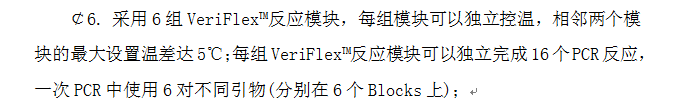 7.显示屏：≥6.5英寸VGA触摸式显示屏，大的导航按钮设置参数简单方便，无须使用触摸屏专用笔或鼠标；8.具有USB记忆棒插槽，用于转移程序，存储不限数量的程序；  ￠9.以太网联结，可使用软件可以联结11台此类PCR仪；￠10.软件：可执行Touchdown及套式PCR程序，主机自带Tm值计算软件，可自动计算引物解链温度(Tm值)，用于帮助用户计算用户所用引物的最佳退火温度。11.有多种诊断程序以检测仪器升降温速度和升降温精度。12.具有断电自动保护功能。自动再启动功能可使断电后恢复供电时PCR程序自动继续执行。(五)荧光定量PCR仪1套1.热循环系统￠2.通道数：6色激发光通道和6色检测通道可自由组合，检测多达20种不同的荧光。￠3.模块规格：支持多种模块——标准96孔模块、快速96孔模块、384孔模块和微流体芯片模块。4.反应体积：标准96孔模式：≤100μL；快速96孔模式：≤30μL；384孔模式：≤20μL；微流体芯片模块：1μL。5.温控模块最高升降温速率：≥6℃/秒(快速96孔模块)，≥4℃/秒(标准96孔模块)，≥3℃/秒(384孔模块)。6.温度准确度：±0.25℃，温度范围35℃至95℃。7.温度均匀性：±0.50℃，温度范围35℃至95℃。8.熔解曲线分辨率：≤0.04℃。￠9.光学系统：卤钨灯、6色激发滤光片、6色检测滤光片、CCD成像。￠10.被动参照染料：软件支持Rox荧光校正去除移液误差。￠11.数据采集：对所有反应孔采集所有检测光通道的数据，试验结束后反应板设置可修改。12.动态范围：≥9个对数的线性动态范围。￠13.检测灵敏度：单拷贝检测/反应体系。￠14.精密度：最低可分辨1.5倍拷贝数差异，置信度99.7%。15.运行时间：40分钟内完成384孔板40个循环反应。16.自动校准曲线、相对标准曲线建立。17.远程监控(最多可监测15台机器，并控制其中4台机器)和Email通知高级分析选项，每孔手动基线设定。18.能与并负责与LIS和HIS系统连接。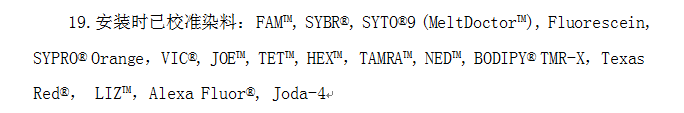 (六)全自动微生物鉴定与药敏分析系统1套1.检测原理：动态多波长色谱法和动态比浊法，每15分钟检测一次。★2.仪器自动鉴定细菌的种类包括但不限于：革兰氏阴性杆菌、革兰氏阳性球菌、真菌、厌氧菌、奈瑟氏菌、嗜血杆菌、芽孢杆菌、棒状杆菌；药敏种类包括但不限于：革兰氏阴性菌、革兰氏阳性菌、快速肺炎链球菌、真菌。3.能在8小时内完成细菌鉴定药敏试验。4.药敏实验卡片抗生素组合平均不少于15种，每个抗生素报告平均不低于5个MIC梯度。5.药敏实验卡片抗生素MIC范围应包含CLSI2010规定的相应抗生素折点。6.药敏卡片的抗生素组合应涵盖对超级细菌较为有效的抗生素，如多粘菌素或替加环素等。7.定量的第三代专家系统，以MIC值为分析基础，全面分析细菌的耐药机制。8.可检测包括基因型在内的100种以上耐药机制，并指出耐药机制种类。9.能提供20000 个以上不同耐药机制的细菌对不同抗生素药敏MIC分布直方图。10.随时动态报告单个已完成药敏试验的抗生素的药敏结果。￠11.只需手工调试鉴定菌液浓度，不需再添加任何附加试剂。12.鉴定卡、药敏卡采用封闭式设 计，以最大程度保证生物安全性。13.仪器自动化程度高，且批量化完成操作，每次接种不少于10张卡片；绝大多数步骤由仪器自动完成：鉴定卡、药敏卡从装载、填充菌液接种、切割到卸载卡片都由仪器自动完成。14.能检测低水平耐药。可推测一部分未参加药敏试验的抗生素的敏感性，能通过抗生素的药敏试验结果可预测几种甚至几十种抗生素的耐药性。15.鉴定、药敏卡片采用分开式。16.仪器容量：卡位数≥100个。17.针对治疗给出抗生素的用药意见。18.推测已检出的致病菌对每一种抗生素的耐药表型及详细解释该细菌对每一大类抗生素、每一种抗生素的耐药机理。19.具有完善的中文统计功能和中文报告系统，中文报告系统的数据能与Whonet统计软件联网。20.高压灭菌器3套20.1容积≥50L，动力消耗≤2.0kW 。20.2温度显示范围涵盖5～135℃；最高灭菌温度≥135℃。20.3保温温度范围涵盖45～60℃。20.4记忆储存支持系统：可以自定义各项参数，且运行发生异常时已设置参数可自动保存。20.5压力计量程涵盖0～0.4Mpa；最大可允许压力≥0.25Mpa。20.6电动锁系统采用触摸式控制器，外盖具备隔热保护装置，避免烫伤。20.7具备双联排气检测系统，同时检测腔内压力和温度。20.8脉冲排汽系统：电脑控制脉冲阀门开合。20.9具备≥3种灭菌选择模式，包括琼脂培养基灭菌、液体培养基灭菌、固体、医疗器皿灭菌等。               20.10安全功能设置及示警系统：20.10.1双联锁盖系统；20.10.2超温超压断电；20.10.3热敏探头断路检测；20.10.4灭菌时间读数定时器；20.10.5缺水保护装置；20.10.6双联排气检查系统；20.10.7锁盖安全检测；20.10.8压力安全阀；20.10.9加热故障检测；20.10.10漏电断路器。20.11具备压力容器许可证。20.12配置:20.12.1不锈钢丝吊篮3个；20.12.2底板1个；20.12.3排水软管2根；20.12.4排汽瓶1个；20.12.5滑轮制动器2个。合同包四：(一)荧光显微成像系统1套1.高级正置荧光显微镜1.1高级正置显微镜，可作明场和荧光的观察，可拓展相差、DIC、偏光等其他观察方法；★1.2光学系统：无限远校正光学系统，齐焦距离必须国际标准≤45mm；1.3调焦：最小微调刻度单位≤1微米；1.4观察镜筒：宽场三目观察筒，视野≥22；1.5照明装置：≥12V 100W卤素灯，光强预调开关，内置式滤色镜(日光平衡滤色片、ND25、ND6)，左右手均可操作；￠1.6物镜：物镜必须符合下列参数，须提供物镜编号；4X万能平场半复消色差物镜(N.A. ≥0.13，W.D. ≥17mm)；10X 万能平场半复相差物镜(N.A. ≥0.3，W.D. ≥9.4mm)；20X 万能平场半复相差物镜(N.A. ≥0.5，W.D. ≥1mm)；40X 万能平场半复消色差相差物镜(N.A. ≥0.75，W.D. ≥0.51 mm)；100X万能平场半复消色差油浸物镜(N.A. ≥1.3，W.D. ≥0.2 mm  Oil)；1.7载物台：右手高抗磨损性陶瓷覆盖层低位载物台；1.8目镜：10X宽视野目镜，带屈光度校准，视野≥22；￠1.9编码型物镜转换器：六孔物镜转盘，软件自动识别放大倍率；1.10聚光镜：摇摆式聚光镜，N.A.≥0.9；1.11具备ECO环保节能感应开关，操作人员离开30分钟后自动关闭透射光源；1.12荧光照明系统★1.12.1荧光照明器：≥八孔荧光照明器，满足不同荧光的需求，无需工具即可更换滤色镜组，软件自动识别荧光滤色镜组。1.12.2荧光光源：长寿命LED白光荧光光源，光谱范围370-700nm, 寿命20000小时以上。 1.12.3荧光激发块：带通型蓝色(B)、绿色(G)、紫外(U)，防止窜色。￠1.12.4复眼荧光照明技术，保证荧光照明视野均匀一致。2.显微成像分析工作站2.1超高分辨率彩色数字制冷显微相机；2.1.1相机类型：单芯片彩色CMOS，制冷系统：Peltier制冷；2.1.2芯片尺寸：≥1/1.2 英寸彩色CMOS；2.1.3相机接口：配套0.63倍专用显微镜接口；★2.1.4有效图像分辨率：≥2000万像素(5760×3600)(具备3-CMOS 模式)；2.1.5、时间：39 μs to 60 s；采用全局快门；★2.1.6实时帧速：≥60 fps@1920×1200；2.1.7静态图像传输时间：5760×3600 (3×3): ≤4s。￠2.1.8支持手动和电动载物台的图像位置导航功能；2.1.9支持手动载物台的大图实时拼接功能；2.1.10视野：FN≥ 21；2.1.11具备8轴颜色校正功能，获得图像更好的色彩还原性；￠2.1.12具备FNR多帧降噪功能实时降低荧光噪声。2.2原装正版中文软件 2.2.1图像获取：单幅图像采集/动态图像采集；时间序列图像获取；2.2.2视图：放多通道图像叠加；多图像并排比较；动态图像；多维图像并列显示2.2.3图像处理：几何/滤镜/合并；自动标尺添加 2.2.4图像分析：感兴趣区域和直线测量；自动识别荧光激发块，自动识别物镜放大倍数用于图像分析软件的手动处理模块。￠2.2.5实现即时景深扩展和即时图像拼接功能，配合上述相机实现图像的快速实时拼接及导航。3.电脑及打印机3.1操作系统：Window 10 Pro (64bit)或Window 8.1 Pro (64bit) 或Window 7 Professional/Ultimate SP1 (32bit / 64bit)；CPU：Intel Core i7；内存：≥8GB；硬盘：≥1t 空间；扩展插槽：PCI Express x4 Rev.2.0a or later；Half-size or low-profile PCIe board compatible (106.7 mm x 174.6 mm)；23#LCD显示器；3.2彩色激光打印机；4.单套配置要求：4.1显微镜主机：1套；4.2透射明场照明系统：1套；4.3物镜4X、10X、20X、40X、100X：1套；4.4 卤素灯泡，≥12V100W：2个；4.5 聚光镜：1套；4.6 落射荧光系统：1套；4.7 LED长寿命光源：1个；4.8 显微成像分析报告工作站：1套；4.9、必配的附件、配件、专用工具、消耗品等：1套。(二)荧光显微镜1套1.高级正置荧光显微镜1.1高级正置显微镜，可作明场和荧光的观察，可拓展相差、DIC、偏光等其他观察方法；★1.2光学系统：无限远校正光学系统，齐焦距离必须国际标准≤45mm；1.3调焦： 最小微调刻度单位≤1微米；1.4观察镜筒：宽场三目观察筒，视野≥22；1.5照明装置：≥12V 100W卤素灯，光强预调开关，内置式滤色镜(日光平衡滤色片、ND25、ND6)，左右手均可操作。￠1.6物镜：物镜必须符合下列参数，须提供物镜编号。4X万能平场半复消色差物镜(N.A. ≥0.13，W.D. ≥17mm)；10X 万能平场半复相差物镜(N.A. ≥0.3，W.D. ≥9.4mm)；20X 万能平场半复相差物镜(N.A. ≥0.5，W.D. ≥1mm)；40X 万能平场半复消色差相差物镜(N.A. ≥0.75，W.D. ≥0.51 mm)；100X万能平场半复消色差油浸物镜(N.A. ≥1.3，W.D. ≥0.2 mm  Oil)；1.7载物台：右手高抗磨损性陶瓷覆盖层低位载物台。1.8目镜：10X宽视野目镜，带屈光度校准，视野≥221.9物镜转换器：六孔物镜转盘1.10聚光镜：摇摆式聚光镜，N.A.≥0.91.11具备ECO环保节能感应开关，操作人员离开30分钟后自动关闭透射光源。1.12荧光照明系统★1.12.1荧光照明器：≥八孔荧光照明器，满足不同荧光的需求，无需工具即可更换滤色镜组。1.12.2荧光光源：长寿命LED白光荧光光源，光谱范围370-700nm, 寿命20000小时以上。 1.12.3荧光激发块：带通型蓝色(B)、绿色(G)、紫外(U)，防止窜色。2、单套配置要求：2.1显微镜主机：1套；2.2透射明场照明系统：1套；2.3物镜4X、10X、20X、40X、100X：1套；2.4卤素灯泡，≥12V 100W：2个；2.5聚光镜 ：1套；2.6 LED长寿命光源：1个；2.7必配的附件、配件、专用工具、消耗品等：1套。(三)、明场双目显微镜2套1.高级正置显微镜1.1高级正置显微镜，可作明场观察，可拓展荧光、相差、DIC、偏光等其他观察方法；★1.2光学系统：无限远校正光学系统，齐焦距离必须国际标准≤45mm；1.3调焦： 最小微调刻度单位≤1微米；1.4观察镜筒：宽场三目观察筒，视野≥22；1.5照明装置：≥12V 100W卤素灯，光强预调开关，内置式滤色镜(日光平衡滤色片、ND25、ND6)，左右手均可操作；￠1.6物镜：物镜必须符合下列参数，投标人须提供物镜编号；4X万能平场半复消色差物镜(N.A.≥0.13，W.D.≥17mm)；10X 万能平场半复相差物镜(N.A.≥0.3，W.D.≥9.4mm)；20X 万能平场半复相差物镜(N.A.≥0.5，W.D.≥1mm)；40X 万能平场半复消色差相差物镜(N.A.≥0.75，W.D.≥0.51 mm)；100X万能平场半复消色差油浸物镜(N.A.≥1.3，W.D.≥0.2 mm  Oil)；1.7载物台：右手高抗磨损性陶瓷覆盖层低位载物台；1.8目镜：10X宽视野目镜，带屈光度校准，视野≥22；1.9物镜转换器：六孔物镜转盘；1.10聚光镜：摇摆式聚光镜，N.A.≥0.9；1.11具备ECO环保节能感应开关，操作人员离开30分钟后自动关闭透射光源；★1.12可升级荧光照明系统：不少于八孔位荧光照明器，带有复眼荧光透镜。2.单套配置要求：2.1显微镜主机：1套；2.2透射明场照明系统：1套；2.2平场半复物镜4X、10X、20X、40X、100X：1套 ；2.5卤素灯泡，≥12V  100W：2个；2.6聚光镜：1套；2.7必配的附件、配件、专用工具、消耗品等：1套。(四)、双目显微镜  4套1、生物显微镜★1.1、光学系统：无限远光学矫正系统，齐焦距离必须为国际标准≤45mm。￠1.2、低位载物台：钢丝传动，无齿条结构，载物台高度≤140mm，双手不离开桌面即可进行载物台的XY移动，移动范围 (X×Y)≥76 mm × 52 mm，可单手快速滑入滑出样品。1.3、调焦机构：载物台高度调节 ( 粗调: 15 mm )；细调焦旋钮最小调节幅度≤2.5μm。★1.4、明场/暗场聚光镜：内置孔径光阑；阿贝聚光镜 NA 1.25(油浸时)，具备明场和暗场两种观察方式。1.5、照明系统：内置LED透射光照明系统；LED光源寿命60000小时。1.6、三目观察筒：瞳距调整范围48-75mm，倾斜角度30°；目镜：10X，视场数≥20。1.7、物镜转盘：与显微镜机身固定的内旋式4孔物镜转盘，便于放置标本。￠1.8、物镜：平场消色差物镜，满足以下参数，提供彩页供核对：4X(N.A.≥0.1 W.D≥27.8mm)10X(N.A.≥0.25 W.D≥8.0mm)40X(N.A.≥0.65 W.D≥0.6mm)100XO(N.A.≥1.25 W.D≥0.13mm)￠1.9、人机工程学载物台和目镜位置：从眼点位置可大范围观察载物台表面，使用户舒适放置和查看载物台上样品。 载物台旋钮和调焦旋钮靠近，可在调焦同时单手轻松控制载物台移动。￠1.10、定位销锁定功能：载物台 XY 移动可锁定、孔径光阑可锁定；切换放大倍率无需调整聚光镜 1.11、所采用光学元件均为环保无铅玻璃.2、单套配置要求：2.1、生物显微镜主机(含聚光镜/载物台/透射光源等)：1套；2.2、平场消色差物镜4X、10X、40X、100XO(4个)：1套；2.3、必配的附件、专用工具、消耗品等：1套；合同包五：(一)全自动血凝仪1套1、检测方法学：光学凝固法，发色底物法以及免疫比浊法2、波长：仪器采用多波长检测原理，满足不同检测项目的需求，提高检测速度；3、FIB检测：PT衍生FIB法和Clauss法可自动互换★4、检测速度：PT大于或等于 360个/小时；D-Dimer大于或等于150个/小时。5、设置实验项目：≥500个，且250个支持开放,￠6、试剂开放性：有仪器原厂配套试剂，并有完整的溯源体系，还可以开放使用其他试剂。￠7、试剂品类:原厂配套且有CFDA注册证的液体试剂大于等于10种8、急诊测试：急诊位大于10个，急诊PT出报告时间小于或等于3分钟。    9、报告时间：可实时观察到各项检测的反应进程及完成反应的剩余时间。10、样本位：可同时装载样本数≥120个，具有连续进样功能。11、样本检测：可对已检测的样本任意增减项目，并在原位置上直接复检样本。12、定标：具有手动和自动定标功能，并在检测过程中可随时查询。★13、试剂位：大于或等于60个,运行中可随时添加试剂；同时具有冷藏功能，冷藏位大于等于44个；14、数据存储：仪器主机可存储≥20000个患者全部检测结果信息，并可刻DVD光盘保存原始数据。15、稀释功能：具有自动预稀释，自动重稀释，自动重运行，自动重检测功能。16、操作设置：实验开始后仍可以更改常规样本为急诊样本及追加检测项目。17、反应杯：≥800个，可随时连续装载。18、检测试剂：具有试剂与样本的液面检测功能。19、定标曲线：一项目可保存大于等于2条定标曲线，满足各种国际认证体系的要求20、操作系统：Windows界面, 同时具备触摸屏,鼠标和键盘，能够打印凝固曲线。21、数据传输：具有ASTM资料双向传输功能22、原始数据储存：主机可存储1年左右所有操作数据，具有凝固曲线自动核查功能，所有数据能够刻录DVD光盘保存或USB备份。23、操作语言：英文/中文。(二)、超低温医用冰箱  1套★1、有效容积：≥330L； 2、制冷方式：直冷式；3、温度范围：-50～-86℃，温度精度≤1℃；4、外形尺寸正面宽度：≤750mm；5、独立全密闭型压缩机组的级联式制冷循环方式，级间热交换器，快速降温并实现温度均匀分布；6、蜂鸣报警包括但不限于：高低温报警、温度偏离视听报警、断电报警、过滤网检查报警，具有自我诊断、电池更换通知；7、可连接远程集中控制和报警系统；8、具有锁键功能；9、断电恢复期间启动延时，确保均匀的电力负荷；￠10.、具有门线自动除霜功能，防结霜积聚；￠11、噪声级：≤50dB。(三)冷藏医用冰箱5套★1、有效容积：≥420L；2、外形尺寸正面宽度：≤800mm；                 3、温度控制：数字温度显示、微电脑控制、箱内血库贮存温度：4℃±1℃；4、温度报警范围：＜2℃或＞6℃；5、具有自动温度记录器，涵盖－6℃到＋20℃，电动机驱动，精度：±0.1℃；6、强制冷却空气循环；￠7、配有≥5个丙烯酸树脂透明内门和≥5层硬钢丝聚乙烯涂层搁架；8、全自动强制除霜；9、具有高低温声光报警、远距离报警、电源故障报警等功能；10、吸热玻璃门结构，具有自动关门功能，内壁采用不锈钢板；11、单套配置11.1、主机11.2、搁架≥5个；11.3、搁板支架≥20个；11.4、不锈钢板≥1个；11.5、锁键；11.6、温度记录器用纸；11.7、干电池(四)冷冻医用冰箱4套★1、有效容积：≥480L。2、外形尺寸正面宽度：≤850mm。3、温度范围：-20～-40℃4、微处理控制系统：键盘式数据输入，数字显示所有功能。5、直冷式制冷。6、蜂鸣报警包括但不限于：高低温报警、温度偏离视听报警、断电报警、过滤网检查报警，具有自我诊断、电池更换通知。7.可连接远程集中控制和报警系统。￠8.具有门线自动除霜功能，防结霜积聚。9.抽屉式储存盒：上层≥6个，下层≥4个10.具有锁键功能。￠11.噪声级：≤45dB。(五)低温离心机4套￠1.具有定速计时功能。2.时间设置范围涵盖0～9h99min。￠3.备有防生物污染密封盖。4.最大容量不小于4×1000ml；5.可选转子数≥10；6.最高转速时噪音水平≤60dB；7.最快加速时间≤10s；8.最快减速时间≤10s；9.温度设定范围涵盖-10～40℃；10.最大转速：10.1主机最大转速≥15000rpm；10.2大容量水平转头最大转速≥4500rpm；11.最大相对离心力；11.1主机最大相对离心力≥25000xg；11.2大容量水平转头最大相对离心力≥4500xg；12.单套配置：12.1 主机1台；12.2 4×1000ml大容量水平转头1个；12.3 196×5/7ml采血管适配器1套(每套4个)；12.4  148×10ml适配器1套(每套4个)。(六)细胞离心机2套★1、备有离心漏斗位≥12个；2、备有离心头独立的密封盖及机罩，系统为双层封闭系统；3、备有内置电池；4、意外断电时，可手动紧急打开顶盖；5、可存储≥22套程序；6、可记录≥9个程序；7、转速范围涵盖200～2000rpm，以≤10rpm递进；8、具备≥3档加速，适用于不同样本；9、离心时间可调，涵盖1～99分钟；10、整个离心头可≥120℃高压高温消毒；11、备有机盖锁定装置，仪器运行时机盖自动锁定，运行结束自动解锁；12、具备安全报警，提示仪器失衡、超速、机盖未锁等异常现象；13、离心漏斗夹可单独取出进行清洗和高温高压消毒；14、可选配8孔玻片制备系统，一次离心可完成≥96种不同样本的制备。(七)、离心机3套￠1、具有定速计时功能；2、时间设置范围涵盖0～9h99min；￠3、备有防生物污染密封盖；4、最大容量不小于4×400ml；6、最高转速时噪音水平≤60dB；7、最快加速时间≤15s；8、最快减速时间≤15s；9、温度设定范围涵盖-10～40℃；10、主机最大转速≥15000rpm；11、主机最大相对离心力≥25000xg；12、单套配置：12.1、主机1台；12.2、4×200ml水平转头1个；12.3、28×15/10ml采血管适配器1套；12.4、32×5/7ml采血管适配器1套；(八)、离心机(高速)   2套￠1、具有定速计时功能。2、时间设置范围涵盖1～9h59min。￠3、备有防生物污染密封盖。￠4、具有快速制冷功能，可在15min内降到4℃以下。5、最高转速时噪音水平≤55dB。6、最快加速时间≤20s。7、最快减速时间≤20s。8、温度设定范围涵盖-10～40℃。9、最大转速9.1、主机最大转速≥16000 rpm；9.2、48×1.5/2.0ml角转最大转速≥12000 rpm。10、最大相对离心力；10.1、主机最大相对离心力≥25000xg；10.2、48×1.5/2.0ml角转最大相对离心力≥18000xg。11、配置48×1.5/2.0ml角转2个。(九)移液枪  30套￠1、0.2-2uL(5支)：0.2uL时误差≤±0.024uL，0.5uL时误差≤±0.025uL，2uL时误差≤±0.030uL；￠2、1-10uL(5支)：1uL时误差≤±0.025uL，5uL时误差≤±0.075uL，10uL时误差≤±0.100uL；￠3、 2-20ul(5支)：2uL时误差≤±0.100uL，10uL时误差≤±0.100uL，20uL时误差≤±0.200uL；￠4、 10-100uL(5支)：10uL时误差≤±0.35uL，50uL时误差≤±0.40uL，100uL时误差≤±0.80uL；￠5、20-200uL(5支)：20uL时误差≤±0.5uL，100uL时误差≤±0.80uL，200uL时误差≤±1.6uL；￠6、100-1000uL(5支)：100uL时误差≤±3uL，500uL时误差≤±4uL，1000uL时误差≤±8uL；7、不锈钢做活塞材料；PVDF制作手柄，坚实、耐化学腐蚀、抗传热；8、不需涂抹润滑油仍能保证足够气密性能，避免实验中的交叉污染；9、附有弹射器加长节，适用于不同吸嘴；10、零件易拆洗，可半支消毒。三、商务条件（以“★”标示的内容为不允许负偏离的实质性要求）包：1
1、交付地点：福建省福州市闽侯县上街镇学府南路2号 
2、交付时间：合同签订后 (30) 天内交货
3、交付条件：到货并安装、验收完毕付合同款。
4、是否收取履约保证金：否
5、是否邀请投标人参与验收：否
6、验收方式数据表格 7、支付方式数据表格 包：2
1、交付地点：福建省福州市闽侯县上街镇学府南路2号 
2、交付时间：合同签订后 (30) 天内交货
3、交付条件：到货并安装、验收完毕付合同款。
4、是否收取履约保证金：否
5、是否邀请投标人参与验收：否
6、验收方式数据表格 7、支付方式数据表格 包：3
1、交付地点：福建省福州市闽侯县上街镇学府南路2号 
2、交付时间：合同签订后 (30) 天内交货
3、交付条件：到货并安装、验收完毕付合同款。
4、是否收取履约保证金：否
5、是否邀请投标人参与验收：否
6、验收方式数据表格 7、支付方式数据表格 包：4
1、交付地点：福建省福州市闽侯县上街镇学府南路2号 
2、交付时间：合同签订后 (30) 天内交货
3、交付条件：到货并安装、验收完毕付合同款。
4、是否收取履约保证金：否
5、是否邀请投标人参与验收：否
6、验收方式数据表格 7、支付方式数据表格 包：5
1、交付地点：福建省福州市闽侯县上街镇学府南路2号 
2、交付时间：合同签订后 (30) 天内交货
3、交付条件：到货并安装、验收完毕付合同款。
4、是否收取履约保证金：否
5、是否邀请投标人参与验收：否
6、验收方式数据表格 7、支付方式数据表格  8、货物包装方式8.1包装：货物交货时应按国家有关标准要求进行包装。8.2方式：包装必须与运输方式相适应，包装方式的确定及包装费用均由中标人负责；由于不适当的包装而造成货物在运输过程中有任何损坏由中标人负责。注：包装应足以承受整个过程中的运输、转运、装卸、储存等，充分考虑到运输途中的各种情况(如暴露于恶劣气候等)和项目所在地的气候特点，以及露天存放的需要。9、安装、调试9.1中标人应在签订合同时，向采购人提供安装、调试的进度计划表。9.2合同签订后，由中标人负责将合同规定的设备数量送到安装地点，设备通过采购人确认后，由中标人指派的技术人员到现场进行安装。采购人将安排专人配合，并提供安装所需的基本条件，保证各项安装工作顺利进行。9.3中标人负责组织专业技术人员进行设备调试，并向采购人安排的工作人员介绍设备功能。 9.4设备安装、调试的完工期须按照合同的规定执行。10、检验标准和方法10.1验收标准：货物按生产厂家的产品验收标准、合同中的相关条款进行验收。所有设备必须是原装包装。若发现原包装破损或保修条款不满足要求，采购人有权不予接收，并要求中标人无条件免费重新更换，并按合同条款的有关规定执行。10.2出厂检验：中标人负责所提供货物的出厂检验，应按货物技术标准规定的检验项目和检验方法进行全面检验，保证货物原厂地和技术指标的真实性、完整性，并负责将货物送达采购人指 定的供货地点。10.3到货验收：货物送至采购人安装现场后，中标人和采购人一同拆箱，对其全部货物、零件、配件的型号、规格、数量、外型、外观、包装进行到货验收。中标人应负责在项目验收时将系统的全部有关技术文件、资料、及安装、测试报告等文档汇集成册交付项目单位。10.4试运行：货物安装部署完成后，中标人应对货物的整体性能和功能进行自检，自检结果必须符合招标文件要求及合同中的相关条款，自检合格后，转入为期1个月的试运行。试运行结束后，中标人应向采购人提交自检记录和试运行记录，并提出验收申请。经采购人同意后，采购人和中标人共同进行设备的验收。10.5最终验收采购人将按照政府采购合同规定的技术、服务、安全标准组织对供 应商履约情况进行验收，并出具验收书。验收书应当包括每一项技术、服务、安全标准的履约情况。验收结果经双方确认后，双方代表必须按规定的验收交接单上的项目对照本合同填好验收结果并签名盖章。验收过程中，若发现货物质量有问题中标人应无条件免费更换，并无条件重新检测并调试直至验收合格交付使用。在此期间，中标人在采购人现场进行安装、调试、集成、试运行直至验收所发生的一切费用由中标人承担且已含在投标总价中。注：(1)根据《福建省省 级 政府采购货物和服务项目招标文件编制和实施指引》对申请参加验收及要求的规定：①与项目投标的供 应商对中标人提供的中标产品技术参数的响应情况有异议，但无确凿证据证明的，可在质疑有效期内书面向采购单位和采购代 理机构申请参加该项目的验收，并将书面申请向同级政府采购监管部门备案。采购单位收到申请后，不得拒绝投标人的申请，并应在采购项目合同签订后，验收活动开始前至少提前两个工作日告知申请参加验收的供 应商项目验收的时间、地点及联系人等事项。与中标人投标产品同品 牌同一型号的投标人不再参与验收。②申请参加验收的供 应商在验收现场发现中标人以次充好、降低供货标准、变更中标货物等情况的，应当当场提出质疑，并书面向监管部门反映。验收标准应严格按照招标文件要求及投标响应情况进行，投标人在投标文件中已对投标产品的细微偏差作出明确描述，并经评标委员会评定推荐为中标候选人的，验收方不得以该细微偏差对投标人做不利的抗辩。参加验收的成员应当在验收报告上签署意见并签字，验收报告应于验收工作结束两个工作日内向监管部门备案。(2)采购人可以邀请参加本项目的其他投标人或者第三方机构参与验收。参与验收的投标人或者第三方机构的意见作为验收书的参 考资料一并存档。11、技术培训及技术资料要求11.1技术培训：中标人应结合货物安装、调试等阶段，派原厂工程师持证上门安装(需提供资 质证书)，同步地免费对采购人的技术人员就有关系统安装、维护、操作使用等方面进行现场技术培训，使受训人员能熟练掌握所有的安装测试和维护方法以及操作命令的使用。11.2技术资料：中标人应向采购人提供不少于以下列明的中文(或英文)技术资料，在设备供货时同时提供；并提供货物相关的证明文件或资料，其费用应包括在报价内。中 标后应提供的技术资料如下：1)出厂明细表(装箱单)；2)出厂检验报告、合格证书；3)安装手册；操作手册(中文)；维修手册；4)使用说明书；5)设备安装、调试、维修线路原理图等安装调试资料；6)提供原 产地 制造商的产品证明；7)合同中要求的其它文件资料。12、质保期和售 后服务要求12.1、合同包一质保期和售 后服务要求12.1.1中标人须按招标文件的要求提供合格的产品，承诺自验收合格后免费保修24个月，免费保修期自验收合格签名之日起计算。保修期内，须按合同条款提供免费服务，非因操作不当造成要更换的零配件由中标人负责包修、包换。12.1.2中标人在免费保修期内须提供免费上门维修服务，设备运行发生故障时中标人在接到采购人故障通知后1小时内响应，并在24个小时内派遣工程师到达故障现场进行免费维修，每周7天，免费负责修理或更换有缺陷的零部件或整机，对造成的损失按合同规定赔偿及负责违约责任。如属硬件故障原因而且在到达故障现场24小时内无法排除故障的，则应先提供同款备用新机供采购人使用。其中发生的一切费用由中标人承担。在免费保修期内出现设备质量问题(同一故障发生二次)，采购人则有权要求免费更换整机，更换的质量保证期从更换之日起相应顺延。12.1.3免费保修期满前1个月内中标人应负责对设备进行一次免费全面检查，如发现潜在问题，应负责排除，保证设备正常运行。12.1.4免费保修期结束后，中标人应在设备使用地区指 定有维修能力的代 理机构对设备在必要时进行定期维护和修理，可合理收取维修成本费，更换配件时只能收配件成本费，各配件的折扣价格应在投标文件中注明。12.1.5各投标人可视自身能力在投标文件中提供更优、更合理的质保期和售 后服务承诺。12.1.6投标人在投标文件中必须对质保期和售 后服务作出承诺，包括但不限于招标文件第三部分12.1.1-12.1.4的内容。未承诺售 后服务或者质保期不满足招标文件要求的按照无效投标处理。12.2、合同包二质保期和售 后服务要求12.2.1中标人须按招标文件的要求提供合格的产品，承诺自验收合格后免费保修24个月，免费保修期自验收合格签名之日起计算。保修期内，须按合同条款提供免费服务，非因操作不当造成要更换的零配件由中标人负责包修、包换。12.2.2中标人在免费保修期内须提供免费上门维修服务，设备运行发生故障时中标人在接到采购人故障通知后1小时内响应，并在24个小时内派遣工程师到达故障现场进行免费维修，每周7天，免费负责修理或更换有缺陷的零部件或整机，对造成的损失按合同规定赔偿及负责违约责任。如属硬件故障原因而且在到达故障现场24小时内无法排除故障的，则应先提供同款备用新机供采购人使用。其中发生的一切费用由中标人承担。在免费保修期内出现设备质量问题(同一故障发生二次)，采购人则有权要求免费更换整机，更换的质量保证期从更换之日起相应顺延。12.2.3免费保修期满前1个月内中标人应负责对设备进行一次免费全面检查，如发现潜在问题，应负责排除，保证设备正常运行。12.2.4免费保修期结束后，中标人应在设备使用地区指 定有维修能力的代 理机构对设备在必要时进行定期维护和修理，可合理收取维修成本费，更换配件时只能收配件成本费，各配件的折扣价格应在投标文件中注明。12.2.5各投标人可视自身能力在投标文件中提供更优、更合理的质保期和售 后服务承诺。12.2.6投标人在投标文件中必须对质保期和售 后服务作出承诺，包括但不限于招标文件第三部分12.2.1-12.2.4的内容。未承诺售 后服务或者质保期不满足招标文件要求的按照无效投标处理。12.3、合同包三质保期和售 后服务要求12.3.1中标人须按招标文件的要求提供合格的产品，承诺自验收合格后免费保修24个月，免费保修期自验收合格签名之日起计算。保修期内，须按合同条款提供免费服务，非因操作不当造成要更换的零配件由中标人负责包修、包换。12.3.2中标人在免费保修期内须提供免费上门维修服务，设备运行发生故障时中标人在接到采购人故障通知后1小时内响应，并在24个小时内派遣工程师到达故障现场进行免费维修，每周7天，免费负责修理或更换有缺陷的零部件或整机，对造成的损失按合同规定赔偿及负责违约责任。如属硬件故障原因而且在到达故障现场24小时内无法排除故障的，则应先提供同款备用新机供采购人使用。其中发生的一切费用由中标人承担。在免费保修期内出现设备质量问题(同一故障发生二次)，采购人则有权要求免费更换整机，更换的质量保证期从更换之日起相应顺延。12.3.3免费保修期满前1个月内中标人应负责对设备进行一次免费全面检查，如发现潜在问题，应负责排除，保证设备正常运行。12.3.4免费保修期结束后，中标人应在设备使用地区指 定有维修能力的代 理机构对设备在必要时进行定期维护和修理，可合理收取维修成本费，更换配件时只能收配件成本费，各配件的折扣价格应在投标文件中注明。12.3.5各投标人可视自身能力在投标文件中提供更优、更合理的质保期和售 后服务承诺。12.3.6投标人在投标文件中必须对质保期和售 后服务作出承诺，包括但不限于招标文件第三部分12.3.1-12.3.4的内容。未承诺售 后服务或者质保期不满足招标文件要求的按照无效投标处理。12.4、合同包四质保期和售 后服务要求12.4.1中标人须按招标文件的要求提供合格的产品，承诺自验收合格后免费保修24个月，免费保修期自验收合格签名之日起计算。保修期内，须按合同条款提供免费服务，非因操作不当造成要更换的零配件由中标人负责包修、包换。12.4.2中标人在免费保修期内须提供免费上门维修服务，设备运行发生故障时中标人在接到采购人故障通知后1小时内响应，并在24个小时内派遣工程师到达故障现场进行免费维修，每周7天，免费负责修理或更换有缺陷的零部件或整机，对造成的损失按合同规定赔偿及负责违约责任。如属硬件故障原因而且在到达故障现场24小时内无法排除故障的，则应先提供同款备用新机供采购人使用。其中发生的一切费用由中标人承担。在免费保修期内出现设备质量问题(同一故障发生二次)，采购人则有权要求免费更换整机，更换的质量保证期从更换之日起相应顺延。12.4.3免费保修期满前1个月内中标人应负责对设备进行一次免费全面检查，如发现潜在问题，应负责排除，保证设备正常运行。12.4.4免费保修期结束后，中标人应在设备使用地区指 定有维修能力的代 理机构对设备在必要时进行定期维护和修理，可合理收取维修成本费，更换配件时只能收配件成本费，各配件的折扣价格应在投标文件中注明。12.4.5各投标人可视自身能力在投标文件中提供更优、更合理的质保期和售 后服务承诺。12.4.6投标人在投标文件中必须对质保期和售 后服务作出承诺，包括但不限于招标文件第三部分12.4.1-12.4.4的内容。未承诺售 后服务或者质保期不满足招标文件要求的按照无效投标处理。12.5、合同包五质保期和售 后服务要求12.5.1中标人须按招标文件的要求提供合格的产品，承诺自验收合格后免费保修24个月，免费保修期自验收合格签名之日起计算。保修期内，须按合同条款提供免费服务，非因操作不当造成要更换的零配件由中标人负责包修、包换。12.5.2中标人在免费保修期内须提供免费上门维修服务，设备运行发生故障时中标人在接到采购人故障通知后1小时内响应，并在24个小时内派遣工程师到达故障现场进行免费维修，每周7天，免费负责修理或更换有缺陷的零部件或整机，对造成的损失按合同规定赔偿及负责违约责任。如属硬件故障原因而且在到达故障现场24小时内无法排除故障的，则应先提供同款备用新机供采购人使用。其中发生的一切费用由中标人承担。在免费保修期内出现设备质量问题(同一故障发生二次)，采购人则有权要求免费更换整机，更换的质量保证期从更换之日起相应顺延。12.5.3免费保修期满前1个月内中标人应负责对设备进行一次免费全面检查，如发现潜在问题，应负责排除，保证设备正常运行。12.5.4免费保修期结束后，中标人应在设备使用地区指 定有维修能力的代 理机构对设备在必要时进行定期维护和修理，可合理收取维修成本费，更换配件时只能收配件成本费，各配件的折扣价格应在投标文件中注明。12.5.5各投标人可视自身能力在投标文件中提供更优、更合理的质保期和售 后服务承诺。12.5.6投标人在投标文件中必须对质保期和售 后服务作出承诺，包括但不限于招标文件第三部分12.5.1-12.5.4的内容。未承诺售 后服务或者质保期不满足招标文件要求的按照无效投标处理。13、专用工具、特殊工具与配品配件13.1专用工具：中标人应向采购人提供一套维修所需的专用工具及清单(清单附在投标文件中)。13.2特殊工具：中标人应向采购人提供系统安装和维修所需的特殊专用工具及清单(如果有的话)并在投标文件中提供，其费用包括在投标总价中。13.3备品备件：中标人应提供设备在质量保证期内所需的备品备件(如果有的话)，其费用含在投标总价中。14、违约责任14.1因中标人原因造成采购合同无法按时签订，视为中标人违约，中标人违约对采购人造成的损失的，需另行支付相应的赔偿。14.2在签定采购合同之后，中标人要求解除合同的，视为中标人违约，对采购人造成的损失的，中标人需支付相应的赔偿。14.3因中标人原因发生重大质量事故，除依约承担赔偿责任外，还将按有关质量管理办法规定执行。同时，采购人有权保留更换中标人的权利，并报相关行政主管部门处罚。14.4若发生死亡安全事故，除按国家有关安全管理规定及采购人有关安全管理办法执行外，并报相关行政主管部门处罚；发生重大安全事故或特大安全事故，除按国家有关安全管理规定及采购人有关安全管理办法执行外，采购人有权终止合同，给采购人造成的损失，还应承担赔偿责任。14.5在明确违约责任后，中标人应在接到书面通知书起七天内支付违约金、赔偿金等。15、知识产权投标人须保障采购人在使用该货物或其任何一部分时不受到第三方关于侵犯专 利权、商 标权或工业设 计权等知识产权的指控。如果任何第三方提出侵权指控与采购人无关，投标人须与第三方交涉并承担可能发生的责任与一切费用。如采购人因此而遭致损失的，投标人应赔偿该损失。16、仲裁、诉讼条款因采购或与采购合同有关的一切事项发生争议，由采购人和中标人双方友好协商解决。协商不成的，任何一方均可选择以下方式解决：(1)向       (采购人所在地)仲裁委员会申请仲裁；(2)向有管辖权的人民法院提起诉讼。四、其他事项1、除招标文件另有规定外，若出现有关法律、法规和规章有强制性规定但招标文件未列明的情形，则投标人应按照有关法律、法规和规章强制性规定执行。2、其他：2.1、中标人安装结束后应在规定的交付使用时间之前将废物移离现场，清理妥当，费用由中标人负责。2.2、本项目不允许中标人以任何名义和理由在中 标后将中标项目的主体、非主体、关键性工作、非关键性工作进行转包、分包。在履行合同过程中如有发现，采购人有权单方终止合同。视为中标人违约，中标人违约对采购人造成的损失的，需另行支付相应的赔偿，并追究相关法律责任。     2.3、本招标文件未明确的其它约定事项或条款，待采购人与中标人签订合同时，由双方协商订立。第六章   政府采购合同（参考文本）编制说明1、签订合同应遵守政府采购法、合同法。2、签订合同时，采购人与中标人应结合招标文件第五章规定填列相应内容。招标文件第五章已有规定的，双方均不得变更或调整；招标文件第五章未作规定的，双方可通过友好协商进行约定。3、国家有关部门对若干合同有规范文本的，可使用相应合同文本。甲方：（采购人全称）乙方：（中标人全称）根据招标编号为            的（填写“项目名称”）项目（以下简称：“本项目”）的招标结果，乙方为中标人。现经甲乙双方友好协商，就以下事项达成一致并签订本合同：1、下列合同文件是构成本合同不可分割的部分：1.1合同条款；1.2招标文件、乙方的投标文件；1.3其他文件或材料：□无。□（按照实际情况编制填写需要增加的内容）。2、合同标的（按照实际情况编制填写，可以是表格或文字描述）。3、合同总金额3.1合同总金额为人民币大写：              元（￥              ）。4、合同标的交付时间、地点和条件4.1交付时间：                     ；4.2交付地点：                     ；4.3交付条件：                     。5、合同标的应符合招标文件、乙方投标文件的规定或约定，具体如下：（按照实际情况编制填写，可以是表格或文字描述）。6、验收6.1验收应按照招标文件、乙方投标文件的规定或约定进行，具体如下：（按照实际情况编制填写，可以是表格或文字描述）。6.2本项目是否邀请其他投标人参与验收：□不邀请。□邀请，具体如下：（按照招标文件规定填写）。7、合同款项的支付应按照招标文件的规定进行，具体如下：（按照实际情况编制填写，可以是表格或文字描述，包括一次性支付或分期支付等）。8、履约保证金□无。□有，具体如下：（按照招标文件规定填写）。9、合同有效期（按照实际情况编制填写，可以是表格或文字描述）。10、违约责任（按照实际情况编制填写，可以是表格或文字描述）。11、知识产权11.1乙方提供的采购标的应符合国家知识产权法律、法规的规定且非假冒伪劣品；乙方还应保证甲方不受到第三方关于侵犯知识产权及专利权、商标权或工业设计权等知识产权方面的指控，若任何第三方提出此方面指控均与甲方无关，乙方应与第三方交涉，并承担可能发生的一切法律责任、费用和后果；若甲方因此而遭致损失，则乙方应赔偿该损失。11.2若乙方提供的采购标的不符合国家知识产权法律、法规的规定或被有关主管机关认定为假冒伪劣品，则乙方中标资格将被取消；甲方还将按照有关法律、法规和规章的规定进行处理，具体如下：（按照实际情况编制填写）。12、解决争议的方法12.1甲、乙双方协商解决。12.2若协商解决不成，则通过下列途径之一解决：□提交仲裁委员会仲裁，具体如下：（按照实际情况编制填写）。□向人民法院提起诉讼，具体如下：（按照实际情况编制填写）。13、不可抗力13.1因不可抗力造成违约的，遭受不可抗力一方应及时向对方通报不能履行或不能完全履行的理由，并在随后取得有关主管机关证明后的15日内向另一方提供不可抗力发生及持续期间的充分证据。基于以上行为，允许遭受不可抗力一方延期履行、部分履行或不履行合同，并根据情况可部分或全部免于承担违约责任。13.2本合同中的不可抗力指不能预见、不能避免、不能克服的客观情况，包括但不限于：自然灾害如地震、台风、洪水、火灾及政府行为、法律规定或其适用的变化或其他任何无法预见、避免或控制的事件。14、合同条款（按照实际情况编制填写。招标文件第五章已有规定的，双方均不得变更或调整；招标文件第五章未作规定的，双方可通过友好协商进行约定）。15、其他约定15.1合同文件与本合同具有同等法律效力。15.2本合同未尽事宜，双方可另行补充。15.3合同生效：自签订之日起生效；通过福建省政府采购网上公开信息系统采用电子形式签订合同的，签订之日以系统记载的双方使用各自CA证书在合同上加盖单位公章或合同章的日期中的最晚时间为准。15.4本合同一式（填写具体份数）份，经双方授权代表签字并盖章后生效。甲方、乙方各执（填写具体份数）份，送（填写需要备案的监管部门的全称）备案（填写具体份数）份，具有同等效力。15.5其他：□无。□（按照实际情况编制填写需要增加的内容）。（以下无正文）甲方：                                  乙方：住所：                                  住所：单位负责人：                            单位负责人：委托代理人：                            委托代理人：联系方法：                              联系方法：开户银行：                              开户银行：账号：                                  账号：签订地点：                签订日期：    年   月   日第七章   投标文件格式编制说明1、除招标文件另有规定外，本章中：1.1涉及投标人的“全称”：（1）不接受联合体投标的，指投标人的全称。（2）接受联合体投标且投标人为联合体的，指牵头方的全称并加注（联合体牵头方），即应表述为：“牵头方的全称（联合体牵头方）”。1.2涉及投标人“加盖单位公章”：（1）不接受联合体投标的，指加盖投标人的单位公章。（2）接受联合体投标且投标人为联合体的，指加盖联合体牵头方的单位公章。1.3涉及“投标人代表签字”：（1）不接受联合体投标的，指由投标人的单位负责人或其授权的委托代理人签字，由委托代理人签字的，应提供“单位负责人授权书”。（2）接受联合体投标且投标人为联合体的，指由联合体牵头方的单位负责人或其授权的委托代理人签字，由委托代理人签字的，应提供“单位负责人授权书”。1.4“其他组织”指合伙企业、非企业专业服务机构、个体工商户、农村承包经营户等。1.5“自然人”指具有完全民事行为能力、能够承担民事责任和义务的中国公民。2、除招标文件另有规定外，本章中“投标人的资格及资信证明文件”：2.1投标人应按照招标文件第四章第1.3条第（2）款规定及本章规定进行编制，如有必要，可增加附页，附页作为资格及资信文件的组成部分。2.2接受联合体投标且投标人为联合体的，联合体中的各方均应按照本章第2.1条规定提交相应的全部资料。3、投标人对投标文件的索引应编制页码。4、除招标文件另有规定外，本章中：4.1除《检察机关行贿犯罪档案查询结果告知函》外，招标文件要求原件的，投标人在纸质投标文件正本中应提供原件；招标文件要求复印件的，投标人在纸质投标文件中提供原件、复印件（含扫描件）皆可；招标文件对原件、复印件未作要求的，投标人在纸质投标文件中提供原件、复印件（含扫描件）皆可。4.2除《检察机关行贿犯罪档案查询结果告知函》外，若投标人提供注明“复印件无效”的证明材料或资料，其纸质投标文件正本中应提供原件。4.3《检察机关行贿犯罪档案查询结果告知函》：投标人在纸质投标文件正本中提供原件、复印件（含扫描件）、符合本章规定的打印件（或截图）皆可。封面格式福建省政府采购投标文件（资格及资信证明部分）（填写正本或副本）项目名称：（由投标人填写）备案编号：（由投标人填写）招标编号：（由投标人填写）所投合同包：（由投标人填写）投标人：（填写“全称”）（由投标人填写）年（由投标人填写）月
索引一、投标函二、投标人的资格及资信证明文件三、投标保证金★注意资格及资信证明部分中不得出现报价部分的全部或部分的投标报价信息（或组成资料），否则资格审查不合格。
一、投标函致：                     兹收到贵单位关于（填写“项目名称”）项目（招标编号：     ）的投标邀请，本投标人代表（填写“全名”）已获得我方正式授权并代表投标人（填写“全称”）参加投标，并提交招标文件规定份数的投标文件正本和副本。我方提交的全部投标文件均由下述部分组成：（1）资格及资信证明部分①投标函②投标人的资格及资信证明文件③投标保证金（2）报价部分①开标一览表②投标分项报价表③招标文件规定的价格扣除证明材料（若有）④招标文件规定的加分证明材料（若有）（3）技术商务部分①标的说明一览表②技术和服务要求响应表③商务条件响应表④投标人提交的其他资料（若有）根据本函，本投标人代表宣布我方保证遵守招标文件的全部规定，同时：1、确认：1.1所投合同包的投标报价详见“开标一览表”及“投标分项报价表”。1.2我方已详细审查全部招标文件[包括但不限于：有关附件（若有）、澄清或修改（若有）等]，并自行承担因对全部招标文件理解不正确或误解而产生的相应后果和责任。2、承诺及声明：2.1我方具备招标文件第一章载明的“投标人的资格要求”且符合招标文件第三章载明的“二、投标人”之规定，否则投标无效。2.2我方提交的投标文件各组成部分的全部内容及资料是不可割离且真实、有效、准确、完整和不具有任何误导性的，否则产生不利后果由我方承担责任。2.3我方提供的标的价格不高于同期市场价格，否则产生不利后果由我方承担责任。2.4投标保证金：若出现招标文件第三章规定的不予退还情形，同意贵单位不予退还。2.5投标有效期：按照招标文件第三章规定执行，并在招标文件第二章载明的期限内保持有效。2.6若中标，将按照招标文件、我方投标文件及政府采购合同履行责任和义务。2.7若贵单位要求，我方同意提供与本项目投标有关的一切资料、数据或文件，并完全理解贵单位不一定要接受最低的投标报价或收到的任何投标。2.8除招标文件另有规定外，对于贵单位按照下述联络方式发出的任何信息或通知，均视为我方已收悉前述信息或通知的全部内容：通信地址：                                        邮编：                 联系方法：（包括但不限于：联系人、联系电话、手机、传真、电子邮箱等）投标人：（全称并加盖单位公章）投标人代表签字：                   日期：    年   月   日
二、投标人的资格及资信证明文件二-1单位负责人授权书（若有）致：                     我方的单位负责人（填写“单位负责人全名”）授权（填写“投标人代表全名”）为投标人代表，代表我方参加（填写“项目名称”）项目（招标编号：         ）的投标，全权代表我方处理投标过程的一切事宜，包括但不限于：投标、参加开标、谈判、澄清、签约等。投标人代表在投标过程中所签署的一切文件和处理与之有关的一切事务，我方均予以认可并对此承担责任。投标人代表无转委权。特此授权。（以下无正文）单位负责人：             身份证号：                        手机：              投标人代表：             身份证号：                        手机：              授权方投标人：（全称并加盖单位公章）单位负责人签字或盖章：                   接受授权方投标人代表签字：                   签署日期：    年   月   日附：单位负责人、投标人代表的身份证正反面复印件★注意：1、企业（银行、保险、石油石化、电力、电信等行业除外）、事业单位和社会团体法人的“单位负责人”指法定代表人，即与实际提交的“营业执照等证明文件”载明的一致。2、银行、保险、石油石化、电力、电信等行业：以法人身份参加投标的，“单位负责人”指法定代表人，即与实际提交的“营业执照等证明文件”载明的一致；以非法人身份参加投标的，“单位负责人”指代表单位行使职权的主要负责人，即与实际提交的“营业执照等证明文件”载明的一致。3、投标人（自然人除外）：若投标人代表为单位负责人授权的委托代理人，应提供本授权书；若投标人代表为单位负责人，应在此项下提交其身份证正反面复印件，可不提供本授权书。
4、投标人为自然人的，可不填写本授权书。
5、纸质投标文件正本中的本授权书（若有）应为原件。 
二-2营业执照等证明文件致：                     （ ）投标人为法人（包括企业、事业单位和社会团体）的现附上由（填写“签发机关全称”）签发的我方统一社会信用代码（请填写法人的具体证照名称）复印件，该证明材料真实有效，否则我方负全部责任。（ ）投标人为非法人（包括其他组织、自然人）的□现附上由（填写“签发机关全称”）签发的我方（请填写非自然人的非法人的具体证照名称）复印件，该证明材料真实有效，否则我方负全部责任。□现附上由（填写“签发机关全称”）签发的我方（请填写自然人的身份证件名称）复印件，该证明材料真实有效，否则我方负全部责任。★注意：1、请投标人按照实际情况编制填写，在相应的（）中打“√”并选择相应的“□”（若有）后，再按照本格式的要求提供相应证明材料的复印件。2、投标人为企业的，提供有效的营业执照复印件；投标人为事业单位的，提供有效的事业单位法人证书复印件；投标人为社会团体的，提供有效的社会团体法人登记证书复印件；投标人为合伙企业、个体工商户的，提供有效的营业执照复印件；投标人为非企业专业服务机构的，提供有效的执业许可证等证明材料复印件；投标人为自然人的，提供有效的自然人身份证件复印件；其他投标人应按照有关法律、法规和规章规定，提供有效的相应具体证照复印件。3、投标人提供的相应证明材料复印件均应符合：内容完整、清晰、整洁，并由投标人加盖其单位公章。投标人：（全称并加盖单位公章）投标人代表签字：                   日期：    年   月   日
二-3财务状况报告（财务报告、或资信证明、或投标担保函）致：                     （ ）投标人提供财务报告的□企业适用：现附上我方（填写“具体的年度、或半年度、或季度”）财务报告复印件，包括资产负债表、利润表、现金流量表、所有者权益变动表（若有）及其附注（若有），上述证明材料真实有效，否则我方负全部责任。□事业单位适用：现附上我方（填写“具体的年度、或半年度、或季度”）财务报告复印件，包括资产负债表、收入支出表（或收入费用表）、财政补助收入支出表（若有），上述证明材料真实有效，否则我方负全部责任。□社会团体适用：现附上我方（填写“具体的年度、或半年度、或季度”）财务报告复印件，包括资产负债表、业务活动表、现金流量表，上述证明材料真实有效，否则我方负全部责任。（ ）投标人提供资信证明的□非自然人适用（包括企业、事业单位、社会团体和其他组织）：现附上我方开户（基本存款账户）许可证复印件及我方银行：（填写“基本存款账户的开户银行全称”）出具的资信证明复印件，上述证明材料真实有效，否则我方负全部责任。□自然人适用：现附上我方银行：（填写自然人的“个人账户的开户银行全称”）出具的资信证明复印件，上述证明材料真实有效，否则我方负全部责任。（ ）投标人提供投标担保函的现附上由财政部门认可的政府采购专业担保机构：（填写“担保机构全称”）出具的投标担保函复印件，上述证明材料真实有效，否则我方负全部责任。★注意：1、请投标人按照实际情况编制填写，在相应的（）中打“√”并选择相应的“□”（若有）后，再按照本格式的要求提供相应证明材料的复印件。2、投标人提供的财务报告复印件（成立年限按照投标截止时间推算）应符合下列规定：2.1成立年限满1年及以上的投标人，提供经审计的上一年度的年度财务报告。2.2成立年限满半年但不足1年的投标人，提供该半年度中任一季度的季度财务报告或该半年度的半年度财务报告。※无法按照本格式第2.1、2.2条规定提供财务报告复印件的投标人（包括但不限于：成立年限满1年及以上的投标人、成立年限满半年但不足1年的投标人、成立年限不足半年的投标人），应按照本格式的要求选择提供资信证明复印件或投标担保函复印件，其中：非自然人的投标人选择提供资信证明的，还应附上其开户（基本存款账户）许可证复印件。 3、“财政部门认可的政府采购专业担保机构”应符合《财政部关于开展政府采购信用担保试点工作方案》（财库[2012]124号）的规定。4、投标人提供的相应证明材料复印件均应符合：内容完整、清晰、整洁，并由投标人加盖其单位公章。投标人：（全称并加盖单位公章）投标人代表签字：                   日期：    年   月   日
二-4依法缴纳税收证明材料致：                     1、依法缴纳税收的投标人（ ）法人（包括企业、事业单位和社会团体）的现附上自    年   月   日至    年   月   日期间我方缴纳的（按照投标人实际缴纳的税种名称填写，如：增值税、所得税等）税收凭据复印件，上述证明材料真实有效，否则我方负全部责任。（ ）非法人（包括其他组织、自然人）的现附上自    年   月   日至    年   月   日期间我方缴纳的（按照投标人实际缴纳的税种名称填写）税收凭据复印件，上述证明材料真实有效，否则我方负全部责任。2、依法免税的投标人（ ）现附上我方依法免税证明材料复印件，上述证明材料真实有效，否则我方负全部责任。★注意：1、请投标人按照实际情况编制填写，在相应的（）中打“√”，并按照本格式的要求提供相应证明材料的复印件。2、投标人提供的税收凭据复印件应符合下列规定：2.1投标截止时间前（不含投标截止时间的当月）已依法缴纳税收的投标人，提供投标截止时间前六个月（不含投标截止时间的当月）中任一月份的税收凭据复印件。2.2投标截止时间的当月成立且已依法缴纳税收的投标人，提供投标截止时间当月的税收凭据复印件。2.3投标截止时间的当月成立但因税务机关原因导致其尚未依法缴纳税收的投标人，提供依法缴纳税收承诺书原件（格式自拟），该承诺书视同税收凭据。3、“依法缴纳税收证明材料”有欠缴记录的，视为未依法缴纳税收。4、投标人提供的相应证明材料复印件均应符合：内容完整、清晰、整洁，并由投标人加盖其单位公章。投标人：（全称并加盖单位公章）投标人代表签字：                   日期：    年   月   日
二-5依法缴纳社会保障资金证明材料致：                     1、依法缴纳社会保障资金的投标人（ ）法人（包括企业、事业单位和社会团体）的现附上自    年   月   日至    年   月   日我方缴纳的社会保险凭据（限：税务机关/社会保障资金管理机关的专用收据或社会保险缴纳清单，或社会保险的银行缴款收讫凭证）复印件，上述证明材料真实有效，否则我方负全部责任。（ ）非法人（包括其他组织、自然人）的自    年   月   日至    年   月   日我方缴纳的社会保险凭据（限：税务机关/社会保障资金管理机关的专用收据或社会保险缴纳清单，或社会保险的银行缴款收讫凭证）复印件，上述证明材料真实有效，否则我方负全部责任。2、依法不需要缴纳社会保障资金的投标人（ ）现附上我方依法不需要缴纳社会保障资金证明材料复印件，上述证明材料真实有效，否则我方负全部责任。★注意：1、请投标人按照实际情况编制填写，在相应的（）中打“√”，并按照本格式的要求提供相应证明材料的复印件。2、投标人提供的社会保险凭据复印件应符合下列规定：2.1投标截止时间前（不含投标截止时间的当月）已依法缴纳社会保障资金的投标人，提供投标截止时间前六个月（不含投标截止时间的当月）中任一月份的社会保险凭据复印件。2.2投标截止时间的当月成立且已依法缴纳社会保障资金的投标人，提供投标截止时间当月的社会保险凭据复印件。2.3投标截止时间的当月成立但因税务机关/社会保障资金管理机关原因导致其尚未依法缴纳社会保障资金的投标人，提供依法缴纳社会保障资金承诺书原件（格式自拟），该承诺书视同社会保险凭据。3、“依法缴纳社会保障资金证明材料”有欠缴记录的，视为未依法缴纳社会保障资金。4、投标人提供的相应证明材料复印件均应符合：内容完整、清晰、整洁，并由投标人加盖其单位公章。投标人：（全称并加盖单位公章）投标人代表签字：                   日期：    年   月   日
二-6具备履行合同所必需设备和专业技术能力的声明函（若有）致：                     我方具备履行合同所必需的设备和专业技术能力，否则产生不利后果由我方承担责任。特此声明。★注意：1、招标文件未要求投标人提供“具备履行合同所必需的设备和专业技术能力专项证明材料”的，投标人应提供本声明函。2、招标文件要求投标人提供“具备履行合同所必需的设备和专业技术能力专项证明材料”的，投标人可不提供本声明函。3、纸质投标文件正本中的本声明函（若有）应为原件。4、请投标人根据实际情况如实声明，否则视为提供虚假材料。投标人：（全称并加盖单位公章）投标人代表签字：                   日期：    年   月   日
二-7参加采购活动前三年内在经营活动中没有重大违法记录书面声明致：                     参加采购活动前三年内，我方在经营活动中没有重大违法记录，也无行贿犯罪记录，否则产生不利后果由我方承担责任。特此声明。★注意：1、“重大违法记录”指投标人因违法经营受到刑事处罚或责令停产停业、吊销许可证或执照、较大数额罚款等行政处罚。2、纸质投标文件正本中的本声明应为原件。3、请投标人根据实际情况如实声明，否则视为提供虚假材料。投标人：（全称并加盖单位公章）投标人代表签字：                   日期：    年   月   日
二-8信用记录查询结果致：                     现附上截至    年   月   日   时我方通过“信用中国”网站（www.creditchina.gov.cn）获取的我方信用信息查询结果（填写具体份数）份、通过中国政府采购网（www.ccgp.gov.cn）获取的我方信用信息查询结果（填写具体份数）份，上述信用信息查询结果真实有效，否则我方负全部责任。★注意：投标人应在招标文件要求的截止时点前分别通过“信用中国”网站（www.creditchina.gov.cn）、中国政府采购网（www.ccgp.gov.cn）查询并打印相应的信用记录，投标人提供的查询结果应为其通过上述网站获取的信用信息查询结果原始页面的打印件（或截图）。投标人：（全称并加盖单位公章）投标人代表签字：                   日期：    年   月   日
二-9检察机关行贿犯罪档案查询结果告知函检察机关行贿犯罪档案查询结果告知函（以下简称：“告知函”）由投标人向住所地或业务发生地检察院申请查询，具体以检察院出具的为准。★注意：1、未提供行贿犯罪档案查询结果或查询结果表明投标人有行贿犯罪记录的，投标无效。2、若从检察机关指定网站下载打印或截图告知函，则告知函应为从前述指定网站获取的查询结果原始页面的打印件（或截图），否则投标无效。3、告知函应在有效期内且内容完整、清晰、整洁，否则投标无效。4、有效期内的告知函复印件（含扫描件）及符合招标文件第七章规定的打印件（或截图），无论内容中是否注明“复印件无效”，均视同有效。5、无法获取有效期内检察机关行贿犯罪档案查询结果告知函的，应在《参加采购活动前三年内在经营活动中没有重大违法记录书面声明》中对近三年无行贿犯罪记录进行声明。
二-10联合体协议（若有）致：                     兹有（填写“联合体中各方的全称”，各方的全称之间请用“、”分割）自愿组成联合体，共同参加（填写“项目名称”） 项目（招标编号：         ）的投标。现就联合体参加本项目投标的有关事宜达成下列协议：一、联合体各方应承担的工作和义务具体如下：1、牵头方（全称）： （填写“工作及义务的具体内容”） ；2、成员方：2.1（成员一的全称）： （填写“工作及义务的具体内容”） ；……。二、联合体各方约定：1、由（填写“牵头方的全称”）代表联合体办理参加本项目投标的有关事宜（包括但不限于：报名、派出投标人代表、提交投标文件及参加开标、谈判、澄清等），在此过程中，投标人代表签字的一切文件和处理结果，联合体均予以认可并对此承担责任。2、联合体各方约定由（填写“牵头方的全称”）代表联合体办理投标保证金事宜。  3、根据福建省财政厅文件（闽财购[2008]10号）的规定，若本项目采用综合评分法，则联合体只能确定由其中一方的条件参与商务部分的评标。因此，联合体各方约定以（应填写“其中一方的全称”，如：联合体确定以成员一的条件参与商务部分的评标，则填写“成员一的全称”…；否则填写“无”）的条件参与商务部分的评标。三、若中标，牵头方将代表联合体与采购人就合同签订事宜进行协商；若协商一致，则联合体各方将共同与采购人签订政府采购合同，并就政府采购合同约定的事项对采购人承担连带责任。四、本协议自签署之日起生效，政府采购合同履行完毕后自动失效。五、本协议一式（填写具体份数）份，联合体各方各执一份，投标文件中提交一份。（以下无正文）牵头方：（全称并加盖单位公章）法定代表人或其委托代理人：  （签字或盖章）  成员一：（全称并加盖成员一的单位公章）法定代表人或其委托代理人：  （签字或盖章）  ……成员**：（全称并加盖成员**的单位公章）法定代表人或其委托代理人：  （签字或盖章）  签署日期：    年   月   日★注意：1、招标文件接受联合体投标且投标人为联合体的，投标人应提供本协议；否则无须提供。2、本协议由委托代理人签字或盖章的，应按照本章载明的格式提供“单位负责人授权书”。3、纸质投标文件正本中的本协议（若有）应为原件。
二-11中小企业声明函（专门面向中小企业或小型、微型企业适用，若有）本投标人郑重声明，根据《政府采购促进中小企业发展暂行办法》（财库[2011]181号）的规定，本投标人为（填写“中型/小型/微型”）企业。即本投标人同时满足以下条件：1、根据《工业和信息化部、国家统计局、国家发展和改革委员会、财政部关于印发中小企业划型标准规定的通知》（工信部联企业[2011]300号）规定的划分标准，本投标人为  （填写“中型/小型/微型”）企业。2、本投标人参加贵单位组织的 （填写“项目名称”） 项目采购活动，其中：①货物（不包括使用大型企业注册商标的货物）：（ ）提供本投标人制造的（填写“所投合同包、品目号”）货物；或（ ）提供其他（填写“中型/小型/微型”）企业制造的（填写“所投合同包、品目号”）货物。②工程：（ ）由本投标人承担的（填写“所投合同包、品目号”）工程。③服务：（ ）由本投标人提供的（填写“所投合同包、品目号”）服务。本投标人对上述声明的真实性负责。如有虚假，将依法承担相应责任。★注意：1、请投标人按照实际情况编制填写本声明函，并在相应的（）中打“√”。2、投标人应认真对照《工业和信息化部、国家统计局、国家发展和改革委员会、财政部关于印发中小企业划型标准规定的通知》（工信部联企业[2011]300号）规定的划分标准，并按照国家统计局现行的关于统计上大中小微型企业划分办法的有关规定准确划分企业类型。3、投标人为监狱企业的，可不填写本声明函，根据其提供的由省级以上监狱管理局、戒毒管理局（含新疆生产建设兵团）出具的属于监狱企业的证明文件进行认定，监狱企业视同小型、微型企业。4、投标人为残疾人福利性单位的，可不填写本声明函，根据其提供的《残疾人福利性单位声明函》（格式附后）进行认定，残疾人福利性单位视同小型、微型企业。5、纸质投标文件正本中的本声明函（若有）应为原件。6、若《中小企业声明函》（包括本格式第3、4条规定的证明文件及声明函）内容不真实，视为提供虚假材料。投标人：（全称并加盖单位公章）投标人代表签字：                   日期：    年   月   日
附：残疾人福利性单位声明函（专门面向中小企业或小型、微型企业适用，若有）本投标人郑重声明，根据《财政部 民政部 中国残疾人联合会关于促进残疾人就业政府采购政策的通知》（财库[2017]141号）的规定，本投标人为符合条件的残疾人福利性单位，且本投标人参加贵单位的（填写“项目名称”）项目采购活动：（ ）提供本投标人制造的（填写“所投合同包、品目号”）货物，（ ）由本投标人承担的（填写“所投合同包、品目号”）工程，（ ）由本投标人提供的（填写“所投合同包、品目号”）服务；或（ ）提供其他残疾人福利性单位制造的（填写“所投合同包、品目号”）货物（不包括使用非残疾人福利性单位注册商标的货物）。本投标人对上述声明的真实性负责。如有虚假，将依法承担相应责任。★注意：1、请投标人按照实际情况编制填写本声明函，并在相应的（）中打“√”。2、纸质投标文件正本中的本声明函（若有）应为原件。3、若《残疾人福利性单位声明函》内容不真实，视为提供虚假材料。投标人：（全称并加盖单位公章）投标人代表签字：                   日期：    年   月   日
二-12其他资格证明文件（若有）二-12-①具备履行合同所必需设备和专业技术能力专项证明材料（若有）致：                     现附上我方具备履行合同所必需的设备和专业技术能力的专项证明材料复印件（具体附后），上述证明材料真实有效，否则我方负全部责任。★注意：1、招标文件要求投标人提供“具备履行合同所必需的设备和专业技术能力专项证明材料”的，投标人应按照招标文件规定在此项下提供相应证明材料复印件。2、投标人提供的相应证明材料复印件均应符合：内容完整、清晰、整洁，并由投标人加盖其单位公章。投标人：（全称并加盖单位公章）投标人代表签字：                   日期：    年   月   日
二-12-②招标文件规定的其他资格证明文件（若有）编制说明除招标文件另有规定外，招标文件要求提交的除前述资格证明文件外的其他资格证明文件（若有）加盖投标人的单位公章后应在此项下提交。
三、投标保证金编制说明1、在此项下提交的“投标保证金”材料可使用转账凭证复印件或从福建省政府采购网上公开信息系统中下载的有关原始页面的打印件。2、投标保证金是否已提交的认定按照招标文件第三章规定执行。封面格式福建省政府采购投标文件（报价部分）（填写正本或副本）项目名称：（由投标人填写）备案编号：（由投标人填写）招标编号：（由投标人填写）所投合同包：（由投标人填写）投标人：（填写“全称”）（由投标人填写）年（由投标人填写）月
索引一、开标一览表二、投标分项报价表三、招标文件规定的价格扣除证明材料（若有）四、招标文件规定的加分证明材料（若有）
一、开标一览表招标编号：                   货币及单位：人民币元★注意：1、本表应按照下列规定填写：1.1投标人应按照本表格式填写所投的合同包的“投标报价”。1.2本表中列示的“合同包”应与《投标分项报价表》中列示的“合同包”保持一致，即：若本表中列示的“合同包”为“1”时，《投标分项报价表》中列示的“合同包”亦应为“1”，以此类推。1.3“大写金额”指“投标报价”应用“壹、贰、叁、肆、伍、陆、柒、捌、玖、拾、佰、仟、万、亿、元、角、分、零”等进行填写。2、纸质投标文件正本中的本表应为原件。投标人：（全称并加盖单位公章）投标人代表签字：                   日期：    年   月   日
二、投标分项报价表招标编号：                   货币及单位：人民币元★注意：1、本表应按照下列规定填写：1.1投标人应按照本表格式填写所投合同包的分项报价，其中：“合同包”、“品目号”、“投标标的”及“数量”应与招标文件《采购标的一览表》中的有关内容（“合同包”、“品目号”、“采购标的”及“数量”）保持一致，“合同包”还应与《开标一览表》中列示的“合同包”保持一致，即：若《开标一览表》中列示的“合同包”为“1”时，本表中列示的“合同包”亦应为“1”，以此类推。1.2“投标标的”为货物的：“规格”项下应填写货物制造厂商赋予的品牌（属于节能、环保清单产品的货物，填写的品牌名称应与清单载明的品牌名称保持一致）及具体型号。“来源地”应填写货物的原产地。1.3“投标标的”为服务的：“规格”项下应填写服务提供者提供的服务标准及品牌（若有）。“来源地”应填写服务提供者的所在地。1.4同一合同包中，“单价（现场）”×“数量”=“总价（现场）”，全部品目号“总价（现场）”的合计金额应与《开标一览表》中相应合同包列示的“投标总价”保持一致。1.5若招标文件要求投标人对“备品备件价格、专用工具价格、技术服务费、安装调试费、检验培训费、运输费、保险费、税收”等进行报价的，请在本表的“备注”项下填写。2、纸质投标文件正本中的本表应为原件。投标人：（全称并加盖单位公章）投标人代表签字：                   日期：    年   月   日
三、招标文件规定的价格扣除证明材料（若有）三-1优先类节能产品、环境标志产品价格扣除证明材料（若有）三-1-①优先类节能产品、环境标志产品统计表（价格扣除适用，若有）招标编号：                   货币及单位：人民币元★注意：1、对节能、环境标志产品计算价格扣除时，只依据投标文件“三-1-②优先类节能产品、环境标志产品证明材料（价格扣除适用，若有）”。2、本表以合同包为单位，不同合同包请分别填写；同一合同包请按照其品目号顺序分别填写。3、具体统计、计算：3.1若节能、环境标志产品仅是构成投标产品的部件、组件或零件，则该投标产品不享受鼓励优惠政策。同一品目中各认证证书不重复计算价格扣除。强制类节能产品不享受价格扣除。3.2计算结果若除不尽，可四舍五入保留到小数点后两位。3.3投标人应按照招标文件要求认真统计、计算，否则评标委员会不予认定。3.4若无节能、环境标志产品，不填写本表，否则，视为提供虚假材料。4、纸质投标文件正本中的本表（若有）应为原件。投标人：（全称并加盖单位公章）投标人代表签字：                   日期：    年   月   日
三-1-②优先类节能产品、环境标志产品证明材料（价格扣除适用，若有）编制说明除招标文件另有规定外，投标人应按照招标文件第二章（表1）第13项规定提供相应证明材料。
三-2小型、微型企业产品等价格扣除证明材料（若有）三-2-①小型、微型企业产品等统计表（价格扣除适用，若有）招标编号：                   货币及单位：人民币元★注意：1、对小型、微型企业产品等计算价格扣除时，只依据投标文件“三-2-②中小企业声明函（价格扣除适用，若有）”及“三-2-③小型、微型企业等证明材料（价格扣除适用，若有）”。2、本表以合同包为单位，不同合同包请分别填写；同一合同包请按照其品目号顺序分别填写。3、除本表第4条规定情形外，小型、微型企业（含监狱企业）承担的工程或提供的服务不享受价格扣除。4、符合财政部、民政部、中国残联文件（财库[2017]141号）规定的残疾人福利性单位提供本单位制造的货物、承担的工程或服务，或提供其他残疾人福利性单位制造的货物（不包括使用非残疾人福利性单位注册商标的货物）可享受价格扣除。5、纸质投标文件正本中的本表（若有）应为原件。投标人：（全称并加盖单位公章）投标人代表签字：                   日期：    年   月   日
三-2-②中小企业声明函（价格扣除适用，若有）本投标人郑重声明，根据《政府采购促进中小企业发展暂行办法》（财库[2011]181号）的规定，本投标人为（填写“中型/小型/微型”）企业。即本投标人同时满足以下条件：1、根据《工业和信息化部、国家统计局、国家发展和改革委员会、财政部关于印发中小企业划型标准规定的通知》（工信部联企业[2011]300号）规定的划分标准，本投标人为  （填写“中型/小型/微型”）企业。2、本投标人参加贵单位组织的 （填写“项目名称”） 项目采购活动，其中：①货物（不包括使用大型企业注册商标的货物）：（ ）提供本投标人制造的（填写“所投合同包、品目号”）货物；或（ ）提供其他（填写“中型/小型/微型”）企业制造的（填写“所投合同包、品目号”）货物。②工程：（ ）由本投标人承担的（填写“所投合同包、品目号”）工程。③服务：（ ）由本投标人提供的（填写“所投合同包、品目号”）服务。本投标人对上述声明的真实性负责。如有虚假，将依法承担相应责任。★注意：1、请投标人按照实际情况编制填写本声明函，并在相应的（）中打“√”。2、投标人应认真对照《工业和信息化部、国家统计局、国家发展和改革委员会、财政部关于印发中小企业划型标准规定的通知》（工信部联企业[2011]300号）规定的划分标准，并按照国家统计局现行的关于统计上大中小微型企业划分办法的有关规定准确划分企业类型。3、若《中小企业声明函》内容不真实，视为提供虚假材料。4、投标人为监狱企业的，可不填写本声明函。5、投标人为残疾人福利性单位的，可不填写本声明函。6、纸质投标文件正本中的本声明函（若有）应为原件。投标人：（全称并加盖单位公章）投标人代表签字：                   日期：    年   月   日
三-2-③小型、微型企业等证明材料（价格扣除适用，若有）编制说明1、投标人应按照招标文件要求提供相应证明材料，证明材料应与《中小企业声明函》的内容相一致，否则视为《中小企业声明函》内容不真实。2、投标人为监狱企业的，根据其提供的由省级以上监狱管理局、戒毒管理局（含新疆生产建设兵团）出具的属于监狱企业的证明文件进行认定，监狱企业视同小型、微型企业。3、投标人为残疾人福利性单位的，根据其提供的《残疾人福利性单位声明函》（格式附后）进行认定，残疾人福利性单位视同小型、微型企业。残疾人福利性单位属于小型、微型企业的，不重复享受政策。
附：残疾人福利性单位声明函（价格扣除适用，若有）本投标人郑重声明，根据《财政部 民政部 中国残疾人联合会关于促进残疾人就业政府采购政策的通知》（财库[2017]141号）的规定，本投标人为符合条件的残疾人福利性单位，且本投标人参加贵单位的（填写“项目名称”）项目采购活动：（ ）提供本投标人制造的（填写“所投合同包、品目号”）货物，（ ）由本投标人承担的（填写“所投合同包、品目号”）工程，（ ）由本投标人提供的（填写“所投合同包、品目号”）服务；或（ ）提供其他残疾人福利性单位制造的（填写“所投合同包、品目号”）货物（不包括使用非残疾人福利性单位注册商标的货物）。本投标人对上述声明的真实性负责。如有虚假，将依法承担相应责任。★注意：1、请投标人按照实际情况编制填写本声明函，并在相应的（）中打“√”。2、纸质投标文件正本中的本声明函（若有）应为原件。3、若《残疾人福利性单位声明函》内容不真实，视为提供虚假材料。4、符合财政部、民政部、中国残联文件（财库[2017]141号）规定的残疾人福利性单位提供本单位制造的货物、承担的工程或服务，或提供其他残疾人福利性单位制造的货物（不包括使用非残疾人福利性单位注册商标的货物）可享受价格扣除。投标人：（全称并加盖单位公章）投标人代表签字：                   日期：    年   月   日
三-3招标文件规定的其他价格扣除证明材料（若有）编制说明若投标人可享受招标文件规定的除“节能（非强制类）、环境标志产品价格扣除”及“小型、微型企业产品等价格扣除”外的其他价格扣除优惠，则投标人应按照招标文件要求提供相应证明材料。
四、招标文件规定的加分证明材料（若有）四-1优先类节能产品、环境标志产品加分证明材料（若有）四-1-①优先类节能产品、环境标志产品统计表（加分适用，若有）招标编号：                   货币及单位：人民币元★注意：1、对节能、环境标志产品计算加分时，只依据投标文件“四-1-②优先类节能产品、环境标志产品加分证明材料（加分适用，若有）”。2、本表以合同包为单位，不同合同包请分别填写；同一合同包请按照其品目号顺序分别填写。3、具体统计、计算：3.1 若节能、环境标志产品仅是构成投标产品的部件、组件或零件，则该投标产品不享受鼓励优惠政策。同一品目中各认证证书不重复计算加分。强制类节能产品不享受加分。3.2计算结果若除不尽，可四舍五入保留到小数点后两位。3.3投标人应按照招标文件要求认真统计、计算，否则评标委员会不予认定。3.4若无节能、环境标志产品，不填写本表，否则，视为提供虚假材料。4、纸质投标文件正本中的本表（若有）应为原件。投标人：（全称并加盖单位公章）投标人代表签字：                   日期：    年   月   日
四-1-②优先类节能产品、环境标志产品证明材料（加分适用，若有）编制说明除招标文件另有规定外，投标人应按照招标文件第二章（表1）第13项规定提供相应证明材料。
四-2招标文件规定的其他加分证明材料（若有）编制说明若投标人可享受招标文件规定的除“优先类节能产品、环境标志产品加分”外的其他加分优惠，则投标人应按照招标文件要求提供相应证明材料。封面格式福建省政府采购投标文件（技术商务部分）（填写正本或副本）项目名称：（由投标人填写）备案编号：（由投标人填写）招标编号：（由投标人填写）所投合同包：（由投标人填写）投标人：（填写“全称”）（由投标人填写）年（由投标人填写）月
索引一、标的说明一览表二、技术和服务要求响应表三、商务条件响应表四、投标人提交的其他资料（若有）★注意技术商务部分中不得出现报价部分的全部或部分的投标报价信息（或组成资料），否则符合性审查不合格。
一、标的说明一览表招标编号：                   ★注意：1、本表应按照下列规定填写：1.1“合同包”、“品目号”、“投标标的”及“数量”应与招标文件《采购标的一览表》中的有关内容（“合同包”、“品目号”、“采购标的”及“数量”）保持一致。1.2“投标标的”为货物的：“规格”项下应填写货物制造厂商赋予的品牌（属于节能、环保清单产品的货物，填写的品牌名称应与清单载明的品牌名称保持一致）及具体型号。“来源地”应填写货物的原产地。“备注”项下应填写货物的详细性能说明及供货范围清单（若有），其中供货范围清单包括但不限于：组成货物的主要件和关键件的名称、数量、原产地，专用工具（若有）的名称、数量、原产地，备品备件（若有）的名称、数量、原产地等。1.3“投标标的”为服务的：“规格”项下应填写服务提供者提供的服务标准及品牌（若有）。“来源地”应填写服务提供者的所在地。“备注”项下应填写关于服务标准所涵盖的具体项目或内容的说明等。2、投标人需要说明的内容若需特殊表达，应先在本表中进行相应说明，再另页应答，否则投标无效。3、投标文件中涉及“投标标的”、“数量”、“规格”、“来源地”的内容若不一致，应以本表为准。4、纸质投标文件正本中的本表应为原件。投标人：（全称并加盖单位公章）投标人代表签字：                   日期：    年   月   日
二、技术和服务要求响应表招标编号：                   ★注意：1、本表应按照下列规定填写：1.1“技术和服务要求”项下填写的内容应与招标文件第五章“技术和服务要求”的内容保持一致。1.2“投标响应”项下应填写具体的响应内容并与“技术和服务要求”项下填写的内容逐项对应；对“技术和服务要求”项下涉及“≥或＞”、“≤或＜”及某个区间值范围内的内容，应填写具体的数值。1.3“是否偏离及说明”项下应按下列规定填写：优于的，填写“正偏离”；符合的，填写“无偏离”；低于的，填写“负偏离”。2、投标人需要说明的内容若需特殊表达，应先在本表中进行相应说明，再    另页应答，否则投标无效。3、纸质投标文件正本中的本表应为原件。投标人：（全称并加盖单位公章）投标人代表签字：                   日期：    年   月   日
三、商务条件响应表招标编号：                   ★注意：1、本表应按照下列规定填写：1.1“商务条件”项下填写的内容应与招标文件第五章“商务条件”的内容保持一致。1.2“投标响应”项下应填写具体的响应内容并与“商务条件”项下填写的内容逐项对应；对“商务条件”项下涉及“≥或＞”、“≤或＜”及某个区间值范围内的内容，应填写具体的数值。1.3“是否偏离及说明”项下应按下列规定填写：优于的，填写“正偏离”；符合的，填写“无偏离”；低于的，填写“负偏离”。2、投标人需要说明的内容若需特殊表达，应先在本表中进行相应说明，再另页应答，否则投标无效。3、纸质投标文件正本中的本表应为原件。投标人：（全称并加盖单位公章）投标人代表签字：                   日期：    年   月   日
四、投标人提交的其他资料（若有）编制说明1、招标文件要求提交的除“资格及资信证明部分”、“报价部分”外的其他证明材料或资料加盖投标人的单位公章后应在此项下提交。2、招标文件要求投标人提供方案（包括但不限于：组织、实施、技术、服务方案等）的，投标人应在此项下提交。3、除招标文件另有规定外，投标人认为需要提交的其他证明材料或资料加盖投标人的单位公章后应在此项下提交。采购文件相关附件明细描述单位负责人授权书①、企业(银行、保险、石油石化、电力、电信等行业除外)、事业单位和社会团体法人的“单位负责人”指法定代表人，即与实际提交的“营业执照等证明文件”载明的一致。②、银行、保险、石油石化、电力、电信等行业：以法人身份参加投标的，“单位负责人”指法定代表人，即与实际提交的“营业执照等证明文件”载明的一致；以非法人身份参加投标的，“单位负责人”指代表单位行使职权的主要负责人，即与实际提交的“营业执照等证明文件”载明的一致。③、投标人(自然人除外)：若投标人代表为单位负责人授权的委托代 理人，应提供本授权书；若投标人代表为单位负责人，应在此项下提交其身份证正反面复印件，可不提供本授权书。④、投标人为自然人的，可不填写本授权书。⑤、纸质投标文件正本中的本授权书应为原件。※投标人应按照招标文件第七章规定提供。执行本合同包所需的设备及专业技术能力特别要求是指提供具备履行合同所必需的设备和专业技术能力的声明函。投标人须提供参加政府采购活动前在环境保护领域没有存在严重失信行为的书面声明；参加政府采购活动前在环境保护领域没有存在严重失信行为的书面声明。是指提交“参加政府采购活动前在环境保护领域没有存在严重失信行为的书面声明函”。本项目非专门面向小微企业采购无无行贿犯罪记录情形(本文件中其他有关行贿犯罪记录要求与此处不一致，以此处为准)投标人须提供参加采购活动前三年内无行贿犯罪记录的书面承诺。投标人提供有效期内《检察机关行贿犯罪档案查询结告知函》的，视同提供了承诺。※①、若投标人提供《检察机关行贿犯罪档案查询结告知函》，查询结果表明投标人有行贿犯罪记录的，投标无效。②、若从检察机关指 定网站下载打印或截图告知函，则告知函应为从前述指 定网站获取的查询结果原始页面的打印件或完整截图，否则投标无效。③、有效期内的告知函复印件，无论内容中是否注明“复印件无效”，均视同有效。所投货物若属于医疗器械管理范畴，按照国家《医疗器械监督管理条例》，应符合以下标准： (1)、投标人为供货商的，应提供《医疗器械经营企业许可证》复印件；投标人为制造商的，应提供《医疗器械生产企业许可证》复印件；所投产品若属于二类医疗器械，也可以提供《二类医疗器械经营备案凭证》复印件； 证件必须在有效期内； (2)、投标人所投产品若属于第二类或第三类医疗器械，应提供完整的《医疗器械注册证》复印件(如有注册登记表应提供)；所投产品若属于第一类医疗器械，应提供《第一类医疗器械产品备案》复印件，证件必须在有效期内。所投货物若属于医疗器械管理范畴，按照国家《医疗器械监督管理条例》，应符合以下标准： (1)、投标人为供货商的，应提供《医疗器械经营企业许可证》复印件；投标人为制造商的，应提供《医疗器械生产企业许可证》复印件；所投产品若属于二类医疗器械，也可以提供《二类医疗器械经营备案凭证》复印件； 证件必须在有效期内； (2)、投标人所投产品若属于第二类或第三类医疗器械，应提供完整的《医疗器械注册证》复印件(如有注册登记表应提供)；所投产品若属于第一类医疗器械，应提供《第一类医疗器械产品备案》复印件，证件必须在有效期内。明细描述执行本合同包所需的设备及专业技术能力特别要求是指提供具备履行合同所必需的设备和专业技术能力的声明函。单位负责人授权书①、企业(银行、保险、石油石化、电力、电信等行业除外)、事业单位和社会团体法人的“单位负责人”指法定代表人，即与实际提交的“营业执照等证明文件”载明的一致。②、银行、保险、石油石化、电力、电信等行业：以法人身份参加投标的，“单位负责人”指法定代表人，即与实际提交的“营业执照等证明文件”载明的一致；以非法人身份参加投标的，“单位负责人”指代表单位行使职权的主要负责人，即与实际提交的“营业执照等证明文件”载明的一致。③、投标人(自然人除外)：若投标人代表为单位负责人授权的委托代 理人，应提供本授权书；若投标人代表为单位负责人，应在此项下提交其身份证正反面复印件，可不提供本授权书。④、投标人为自然人的，可不填写本授权书。⑤、纸质投标文件正本中的本授权书应为原件。※投标人应按照招标文件第七章规定提供。投标人须提供参加政府采购活动前在环境保护领域没有存在严重失信行为的书面声明；参加政府采购活动前在环境保护领域没有存在严重失信行为的书面声明。是指提交“参加政府采购活动前在环境保护领域没有存在严重失信行为的书面声明函”。本项目非专门面向小微企业采购无无行贿犯罪记录情形(本文件中其他有关行贿犯罪记录要求与此处不一致，以此处为准)投标人须提供参加采购活动前三年内无行贿犯罪记录的书面承诺。投标人提供有效期内《检察机关行贿犯罪档案查询结告知函》的，视同提供了承诺。※①、若投标人提供《检察机关行贿犯罪档案查询结告知函》，查询结果表明投标人有行贿犯罪记录的，投标无效。②、若从检察机关指 定网站下载打印或截图告知函，则告知函应为从前述指 定网站获取的查询结果原始页面的打印件或完整截图，否则投标无效。③、有效期内的告知函复印件，无论内容中是否注明“复印件无效”，均视同有效。所投货物若属于医疗器械管理范畴，按照国家《医疗器械监督管理条例》，应符合以下标准： (1)、投标人为供货商的，应提供《医疗器械经营企业许可证》复印件；投标人为制造商的，应提供《医疗器械生产企业许可证》复印件；所投产品若属于二类医疗器械，也可以提供《二类医疗器械经营备案凭证》复印件； 证件必须在有效期内； (2)、投标人所投产品若属于第二类或第三类医疗器械，应提供完整的《医疗器械注册证》复印件(如有注册登记表应提供)；所投产品若属于第一类医疗器械，应提供《第一类医疗器械产品备案》复印件，证件必须在有效期内。所投货物若属于医疗器械管理范畴，按照国家《医疗器械监督管理条例》，应符合以下标准： (1)、投标人为供货商的，应提供《医疗器械经营企业许可证》复印件；投标人为制造商的，应提供《医疗器械生产企业许可证》复印件；所投产品若属于二类医疗器械，也可以提供《二类医疗器械经营备案凭证》复印件； 证件必须在有效期内； (2)、投标人所投产品若属于第二类或第三类医疗器械，应提供完整的《医疗器械注册证》复印件(如有注册登记表应提供)；所投产品若属于第一类医疗器械，应提供《第一类医疗器械产品备案》复印件，证件必须在有效期内。明细描述单位负责人授权书①、企业(银行、保险、石油石化、电力、电信等行业除外)、事业单位和社会团体法人的“单位负责人”指法定代表人，即与实际提交的“营业执照等证明文件”载明的一致。②、银行、保险、石油石化、电力、电信等行业：以法人身份参加投标的，“单位负责人”指法定代表人，即与实际提交的“营业执照等证明文件”载明的一致；以非法人身份参加投标的，“单位负责人”指代表单位行使职权的主要负责人，即与实际提交的“营业执照等证明文件”载明的一致。③、投标人(自然人除外)：若投标人代表为单位负责人授权的委托代 理人，应提供本授权书；若投标人代表为单位负责人，应在此项下提交其身份证正反面复印件，可不提供本授权书。④、投标人为自然人的，可不填写本授权书。⑤、纸质投标文件正本中的本授权书应为原件。※投标人应按照招标文件第七章规定提供。执行本合同包所需的设备及专业技术能力特别要求是指提供具备履行合同所必需的设备和专业技术能力的声明函。投标人须提供参加政府采购活动前在环境保护领域没有存在严重失信行为的书面声明；参加政府采购活动前在环境保护领域没有存在严重失信行为的书面声明。是指提交“参加政府采购活动前在环境保护领域没有存在严重失信行为的书面声明函”。本项目非专门面向小微企业采购无无行贿犯罪记录情形(本文件中其他有关行贿犯罪记录要求与此处不一致，以此处为准)投标人须提供参加采购活动前三年内无行贿犯罪记录的书面承诺。投标人提供有效期内《检察机关行贿犯罪档案查询结告知函》的，视同提供了承诺。※①、若投标人提供《检察机关行贿犯罪档案查询结告知函》，查询结果表明投标人有行贿犯罪记录的，投标无效。②、若从检察机关指 定网站下载打印或截图告知函，则告知函应为从前述指 定网站获取的查询结果原始页面的打印件或完整截图，否则投标无效。③、有效期内的告知函复印件，无论内容中是否注明“复印件无效”，均视同有效。所投货物若属于医疗器械管理范畴，按照国家《医疗器械监督管理条例》，应符合以下标准： (1)、投标人为供货商的，应提供《医疗器械经营企业许可证》复印件；投标人为制造商的，应提供《医疗器械生产企业许可证》复印件；所投产品若属于二类医疗器械，也可以提供《二类医疗器械经营备案凭证》复印件； 证件必须在有效期内； (2)、投标人所投产品若属于第二类或第三类医疗器械，应提供完整的《医疗器械注册证》复印件(如有注册登记表应提供)；所投产品若属于第一类医疗器械，应提供《第一类医疗器械产品备案》复印件，证件必须在有效期内。所投货物若属于医疗器械管理范畴，按照国家《医疗器械监督管理条例》，应符合以下标准： (1)、投标人为供货商的，应提供《医疗器械经营企业许可证》复印件；投标人为制造商的，应提供《医疗器械生产企业许可证》复印件；所投产品若属于二类医疗器械，也可以提供《二类医疗器械经营备案凭证》复印件； 证件必须在有效期内； (2)、投标人所投产品若属于第二类或第三类医疗器械，应提供完整的《医疗器械注册证》复印件(如有注册登记表应提供)；所投产品若属于第一类医疗器械，应提供《第一类医疗器械产品备案》复印件，证件必须在有效期内。明细描述单位负责人授权书①、企业(银行、保险、石油石化、电力、电信等行业除外)、事业单位和社会团体法人的“单位负责人”指法定代表人，即与实际提交的“营业执照等证明文件”载明的一致。②、银行、保险、石油石化、电力、电信等行业：以法人身份参加投标的，“单位负责人”指法定代表人，即与实际提交的“营业执照等证明文件”载明的一致；以非法人身份参加投标的，“单位负责人”指代表单位行使职权的主要负责人，即与实际提交的“营业执照等证明文件”载明的一致。③、投标人(自然人除外)：若投标人代表为单位负责人授权的委托代 理人，应提供本授权书；若投标人代表为单位负责人，应在此项下提交其身份证正反面复印件，可不提供本授权书。④、投标人为自然人的，可不填写本授权书。⑤、纸质投标文件正本中的本授权书应为原件。※投标人应按照招标文件第七章规定提供。执行本合同包所需的设备及专业技术能力特别要求是指提供具备履行合同所必需的设备和专业技术能力的声明函。投标人须提供参加政府采购活动前在环境保护领域没有存在严重失信行为的书面声明；参加政府采购活动前在环境保护领域没有存在严重失信行为的书面声明。是指提交“参加政府采购活动前在环境保护领域没有存在严重失信行为的书面声明函”。本项目非专门面向小微企业采购无无行贿犯罪记录情形(本文件中其他有关行贿犯罪记录要求与此处不一致，以此处为准)投标人须提供参加采购活动前三年内无行贿犯罪记录的书面承诺。投标人提供有效期内《检察机关行贿犯罪档案查询结告知函》的，视同提供了承诺。※①、若投标人提供《检察机关行贿犯罪档案查询结告知函》，查询结果表明投标人有行贿犯罪记录的，投标无效。②、若从检察机关指 定网站下载打印或截图告知函，则告知函应为从前述指 定网站获取的查询结果原始页面的打印件或完整截图，否则投标无效。③、有效期内的告知函复印件，无论内容中是否注明“复印件无效”，均视同有效。所投货物若属于医疗器械管理范畴，按照国家《医疗器械监督管理条例》，应符合以下标准： (1)、投标人为供货商的，应提供《医疗器械经营企业许可证》复印件；投标人为制造商的，应提供《医疗器械生产企业许可证》复印件；所投产品若属于二类医疗器械，也可以提供《二类医疗器械经营备案凭证》复印件； 证件必须在有效期内； (2)、投标人所投产品若属于第二类或第三类医疗器械，应提供完整的《医疗器械注册证》复印件(如有注册登记表应提供)；所投产品若属于第一类医疗器械，应提供《第一类医疗器械产品备案》复印件，证件必须在有效期内。所投货物若属于医疗器械管理范畴，按照国家《医疗器械监督管理条例》，应符合以下标准： (1)、投标人为供货商的，应提供《医疗器械经营企业许可证》复印件；投标人为制造商的，应提供《医疗器械生产企业许可证》复印件；所投产品若属于二类医疗器械，也可以提供《二类医疗器械经营备案凭证》复印件； 证件必须在有效期内； (2)、投标人所投产品若属于第二类或第三类医疗器械，应提供完整的《医疗器械注册证》复印件(如有注册登记表应提供)；所投产品若属于第一类医疗器械，应提供《第一类医疗器械产品备案》复印件，证件必须在有效期内。明细描述单位负责人授权书①、企业(银行、保险、石油石化、电力、电信等行业除外)、事业单位和社会团体法人的“单位负责人”指法定代表人，即与实际提交的“营业执照等证明文件”载明的一致。②、银行、保险、石油石化、电力、电信等行业：以法人身份参加投标的，“单位负责人”指法定代表人，即与实际提交的“营业执照等证明文件”载明的一致；以非法人身份参加投标的，“单位负责人”指代表单位行使职权的主要负责人，即与实际提交的“营业执照等证明文件”载明的一致。③、投标人(自然人除外)：若投标人代表为单位负责人授权的委托代 理人，应提供本授权书；若投标人代表为单位负责人，应在此项下提交其身份证正反面复印件，可不提供本授权书。④、投标人为自然人的，可不填写本授权书。⑤、纸质投标文件正本中的本授权书应为原件。※投标人应按照招标文件第七章规定提供。执行本合同包所需的设备及专业技术能力特别要求是指提供具备履行合同所必需的设备和专业技术能力的声明函。投标人须提供参加政府采购活动前在环境保护领域没有存在严重失信行为的书面声明；参加政府采购活动前在环境保护领域没有存在严重失信行为的书面声明。是指提交“参加政府采购活动前在环境保护领域没有存在严重失信行为的书面声明函”。本项目非专门面向小微企业采购无无行贿犯罪记录情形(本文件中其他有关行贿犯罪记录要求与此处不一致，以此处为准)投标人须提供参加采购活动前三年内无行贿犯罪记录的书面承诺。投标人提供有效期内《检察机关行贿犯罪档案查询结告知函》的，视同提供了承诺。※①、若投标人提供《检察机关行贿犯罪档案查询结告知函》，查询结果表明投标人有行贿犯罪记录的，投标无效。②、若从检察机关指 定网站下载打印或截图告知函，则告知函应为从前述指 定网站获取的查询结果原始页面的打印件或完整截图，否则投标无效。③、有效期内的告知函复印件，无论内容中是否注明“复印件无效”，均视同有效。所投货物若属于医疗器械管理范畴，按照国家《医疗器械监督管理条例》，应符合以下标准： (1)、投标人为供货商的，应提供《医疗器械经营企业许可证》复印件；投标人为制造商的，应提供《医疗器械生产企业许可证》复印件；所投产品若属于二类医疗器械，也可以提供《二类医疗器械经营备案凭证》复印件； 证件必须在有效期内； (2)、投标人所投产品若属于第二类或第三类医疗器械，应提供完整的《医疗器械注册证》复印件(如有注册登记表应提供)；所投产品若属于第一类医疗器械，应提供《第一类医疗器械产品备案》复印件，证件必须在有效期内。所投货物若属于医疗器械管理范畴，按照国家《医疗器械监督管理条例》，应符合以下标准： (1)、投标人为供货商的，应提供《医疗器械经营企业许可证》复印件；投标人为制造商的，应提供《医疗器械生产企业许可证》复印件；所投产品若属于二类医疗器械，也可以提供《二类医疗器械经营备案凭证》复印件； 证件必须在有效期内； (2)、投标人所投产品若属于第二类或第三类医疗器械，应提供完整的《医疗器械注册证》复印件(如有注册登记表应提供)；所投产品若属于第一类医疗器械，应提供《第一类医疗器械产品备案》复印件，证件必须在有效期内。投标保证金账户开户名称：福建国诚招标有限公司开户银行：供应商在福建省政府采购网上公开信息系统报名后，根据其提示自行选择要缴交的投标保证金托管银行。银行账号：福建省政府采购网上公开信息系统根据供应商选择的投标保证金托管银行，以合同包为单位，自动生成供应商所投合同包的缴交银行账号（即多个合同包将对应生成多个缴交账号）。供应商应按照所投合同包的投标保证金要求，缴交相应的投标保证金。特别提示1、投标人应认真核对账户信息，将投标保证金汇入以上账户，并自行承担因汇错投标保证金而产生的一切后果。2、投标人在转账或电汇的凭证上应按照以下格式注明，以便核对：“（招标编号：***、合同包：***）的投标保证金”。合同包品目号采购标的允许进口数量品目号预算合同包预算投标保证金14170000834002325000065000364900001298004930000186005222000044400特别提示：本表与招标文件对应章节的内容若不一致，以本表为准。特别提示：本表与招标文件对应章节的内容若不一致，以本表为准。特别提示：本表与招标文件对应章节的内容若不一致，以本表为准。项号招标文件（第三章）编列内容16.1是否组织现场考察或召开开标前答疑会：否。210.4投标文件的份数：（1）纸质投标文件：①资格及资信证明部分的正本1份、副本3份，报价部分的正本1份、副本3份，技术商务部分的正本1份、副本3份。②可读介质（光盘或U盘）1份：投标人应将其上传至福建省政府采购网上公开信息系统的电子投标文件在该可读介质中另存1份。（2）电子投标文件：详见表2《关于电子招标投标活动的专门规定》。310.5-（2）-③允许散装或活页装订的内容或材料：（1）投标文件的补充、修改或撤回；（2）其他内容或材料：无。4 10.7-（1）是否允许中标人将本项目的非主体、非关键性工作进行分包：不允许。510.8-（1）投标有效期：投标截止时间起90个日历日。610.10-（2）密封及其标记的具体形式：（1）全部纸质投标文件（包括正本、副本及可读介质）均应密封，否则投标将被拒绝。（2）密封的外包装应至少标记“项目名称、招标编号、所投合同包、投标人的全称”等内容，否则造成投标文件误投、遗漏或提前拆封的，福建国诚招标有限公司不承担责任。（3）其他：无。712.1本项目推荐合同包1中标候选人数为1家，合同包2中标候选人数为1家，合同包3中标候选人数为1家，合同包4中标候选人数为1家，合同包5中标候选人数为1家。  8  12.2本项目中标人的确定（以合同包为单位）：（1）采购人应在政府采购招投标管理办法规定的时限内确定中标人。（2）若出现中标候选人并列情形，则按照下列方式确定中标人：①招标文件规定的方式：中标候选人并列的，则按“价格部分”的得分高低排序；若投标人的评审得分相同且价格部分得分也相同的，则按“技术部分”的得分高低排序；若评审得分相同且价格部分与技术部分得分也相同的，则按“商务部分”的得分高低排序；若评审得分相同、价格部分得分相同且技术部分得分与商务部分得分也相同的，则采取随机抽取方式确定。。②若本款第①点规定方式为“无”，则按照下列方式确定：无。。③若本款第①、②点规定方式均为“无”，则按照下列方式确定：随机抽取。（3）本项目确定的中标人家数：①本项目确定合同包1中标人数为1家，合同包2中标人数为1家，合同包3中标人数为1家，合同包4中标人数为1家，合同包5中标人数为1家；②若出现中标候选人符合法定家数但不足本款第①点规定中标人家数情形，则按照中标候选人的实际家数确定中标人。9 15.1-（2）质疑函原件应采用下列方式提交：书面形式。10   15.4招标文件的质疑（1）潜在投标人可在质疑时效期间内对招标文件以书面形式提出质疑。（2）质疑时效期间：①在招标文件公告期限内：自招标文件首次下载之日起7个工作日内向福建国诚招标有限公司提出，招标文件公告期限、首次下载之日均以福建省政府采购网上公开信息系统记载的为准。②在招标文件公告期限截止后至招标文件提供期限届满前的期间内：自招标文件公告期限届满之日起7个工作日内向福建国诚招标有限公司提出，招标文件公告期限、招标文件提供期限均以福建省政府采购网上公开信息系统记载的为准。※除上述规定外，对招标文件提出的质疑还应符合招标文件第三章第15.1条的有关规定。1116.1监督管理部门：福建省财政厅（仅限依法进行政府采购的货物或服务类项目）。1218.1财政部和福建省财政厅指定的政府采购信息发布媒体（以下简称：“指定媒体”）：（1）中国政府采购网，网址www.ccgp.gov.cn。（2）中国政府采购网福建分网（福建省政府采购网），网址cz.fjzfcg.gov.cn。※除招标文件第一章第11.1条规定情形外，若出现上述指定媒体信息不一致情形，应以中国政府采购网福建分网（福建省政府采购网）发布的为准。1319其他事项：(1)本项目代理服务费由中标人支付。
(2)其他：19.1最高限价： 本项目采购公告中合同包预算价为最高限价，投标人超过最高限价的报价为无效报价。根据《中华人民共和国价格法》第六条、第十八条规定，投标人依法有权自主制定属于市场调节的价格，有权根据企业的生产经营成本等自身情况和市场供求状况等外部因素自主定价。 19.2实质性要求和条件： 19.2.1投标人所投货物若在中国国家认证认可监督管理委员会(http://www.cnca.gov.cn)的《强制性产品认证目录描述与界定表》范畴内，必须在投标文件中提供相关证明材料复印件，且在有效期内，并同时提供所投货物在国家认监委网站的下载网页并注明网址，否则投标无效。 19.2.2信用记录查询及使用： (1)信用记录查询渠道及截止时点：采购代 理机构将在投标截止时间截止后，评标工作结束前，通过“信用中国”网站(www.creditchina.gov.cn)、中国政府采购网(www.ccgp.gov.cn)查询投标人的信用记录。 (2)信用信息查询记录和证据留存的具体方式：采购代 理机构将记录、打印各投标人的信用信息查询结果，与其他采购文件一并保存。 (3)信用信息的使用规则：依据《财政部关于在政府采购活动中查询及使用信用记录有关问题的通知》财库〔2016〕125号规定，对被列入失信被执行人、重大税收违法案件当事人名单、政府采购严重违法失信行为记录名单的投标人有下列情形之一，其投标文件在资格性检查中将被评标委员会视为无效投标： ①被列入“信用中国”网站(www.creditchina.gov.cn)中政府采购严重违法失信名单的； ②被列入中国政府采购网(www.ccgp.gov.cn)中政府采购严重违法失信行为信息记录的； ③属于《政府采购法》第二十二条的“重大违法记录”。 19.2.3根据《关于进一步规范政府采购评审工作有关问题的通知》财库[2012]69号文件规定，评标委员会对投标人技术部分的客观评分项的评分应当一致，对其他需要借助专业知识评判的主观评分项，应当严格按照评分细则公正评分。评标委员会对投标人技术部分的实际得分少于招标文件设定的技术部分总分50%的作为无效标处理。 19.2.4根据“福建省财政厅关于印发《福建省省 级 政府采购进口产品清单》的通知” 闽财购[2017]4号的规定，本项目合同包一品目号1全自动免疫分析系统、品目号2全自动生化分析仪、品目号3全自动生化分析仪、品目号4血气分析仪、品目号7糖化血红蛋白分析仪、品目号8特定蛋白分析仪、品目号9电泳仪、品目号10电泳仪；合同包二品目号3尿液分析仪；合同包三采购的全部货物；合同包四采购的全部货物；合同包五采购的全部货物均在《省 级政府采购进口医疗设备清单》中，采购的货物为进口产品，也接受国内产品投标。根据《中华人民共和国海关法》(以下简称海关法)的规定，我国现行关境是指适用海关法的中华人民共和国行政管辖区域，不包括香港、澳门和台湾金马等单独关境地区。保税区、出口加工区、保税港区、珠澳跨境工业区珠海园区、中哈霍尔果斯国际边境合作中心中方配套区、综合保税区等区域，为海关特殊监管区域，这些区域仅在关税待遇及贸易管制方面实施不同于我国关境内其他地区的特殊政策，但仍属于中华人民共和国关境内区域，由海关按照海关法实施监管。因此，凡在海关特殊监管区域内企业生产或加工(包括从境外进口料件)销往境内其他地区的产品，不作为政府采购项下进口产品。进口产品是指通过中国海关报关验放进入中国境内且产自关境外的产品。对从境外进入海关特殊监管区域，再经办理报关手续后从海关特殊监管区进入境内其他地区的产品，认定为进口产品。 19.2.5除本表19.2.4条列明产品外，其余产品未经过进口产品论证，采购的货物为国内产品，不接受进口产品投标。根据《中华人民共和国海关法》(以下简称海关法)的规定，我国现行关境是指适用海关法的中华人民共和国行政管辖区域，不包括香港、澳门和台湾金马等单独关境地区。保税区、出口加工区、保税港区、珠澳跨境工业区珠海园区、中哈霍尔果斯国际边境合作中心中方配套区、综合保税区等区域，为海关特殊监管区域，这些区域仅在关税待遇及贸易管制方面实施不同于我国关境内其他地区的特殊政策，但仍属于中华人民共和国关境内区域，由海关按照海关法实施监管。因此，凡在海关特殊监管区域内企业生产或加工(包括从境外进口料件)销往境内其他地区的产品，不作为政府采购项下进口产品。进口产品是指通过中国海关报关验放进入中国境内且产自关境外的产品。对从境外进入海关特殊监管区域，再经办理报关手续后从海关特殊监管区进入境内其他地区的产品，认定为进口产品。 19.2.6无效投标及废标条款： 以下为可能导致无效投标或废标的条款，具体内容详见招标文件各章节，请各投标人认真查看对照。 (1)投标报价不符合投标人须知前附表第13项号19.1条款规定的。 (2)不符合投标人须知前附表第13项号19.2条款规定的。 (3)出现“评标方法和标准”无效投标规定的。 (4)出现第三章投标人须知无效投标规定的。 (5)出现第四章投标人须知无效投标规定的。 (6)出现第五章招标内容及要求中“★”标示的内容为负偏离的。 (7)出现第五章招标内容及要求无效投标规定的。 (8)明显不符合技术和服务要求的为无效响应。 (9)内容不全或关键字迹模糊、无法辨认的为无效响应。 19.3根据《政府采购质疑和投诉办法》(财政部令第94号)第十二条的规定：对采购过程、中标或者成交结果提出的质疑，合格供 应商符合法定数量时，可以从合格的中标或者成交候选人中另行确定中标、成交供 应商的，应当依法另行确定中标、成交供 应商；否则应当重新开展采购活动。 19.4质疑与投诉 19.4.1质疑 19.4.1.1根据《政府采购质疑和投诉办法》(财政部令第94号)第十条规定，供 应商认为采购文件、采购过程、中标或者成交结果使自己的权益受到损害的，可以在知道或者应知其权益受到损害之日起7个工作日内，以书面形式向采购人、采购代 理机构提出质疑。 根据《中华人民共和国政府采购法实施条例》第五十三条规定，政府采购法第五十二条规定的供 应商应知其权益受到损害之日，是指： (1)对可以质疑的采购文件提出质疑的，为收到采购文件之日； 　　(2)对采购过程提出质疑的，为各采购程序环节结束之日； (3)对成交结果提出质疑的，为成交结果公告期限届满之日。 19.4.1.2供 应商在法定质疑期内须一次性提出针对同一采购程序环节的质疑。 19.4.1.3接收质疑函的方式、联系部门、联系电话和通讯地址 (1)接收质疑函的方式：现场方式； (2)接收质疑函的联系部门：办公室； (3)接收质疑函的联系电话：0591-83393306、83393307； (4)接收质疑函的通讯地址：福州市古田路107号中美大厦24层福建国诚招标有限公司。 19.4.2投诉 19.4.2.1根据《政府采购质疑和投诉办法》(财政部令第94号)第十八条规定，“投诉人投诉时,应当提交投诉书和必要的证明材料，并按照被投诉采购人、采购代 理机构和与投诉事项有关的供 应商数量提供投诉书的副本”。 根据《政府采购质疑和投诉办法》(财政部令第94号)第二十条规定，“供 应商投诉的事项不得超出已质疑事项的范围，但基于质疑答复内容提出的投诉事项除外。” 19.5招标代 理服务费 19.5.1招标代 理服务费收取标准：中标人应根据以下标准按差额定率累进法计算，向采购代 理机构交纳招标代 理服务费(中标服务费)： 100(万元)以下收费费率标准：1.50%， 100(万元)-500(万元) 以下收费费率标准：1.1%， 500(万元)-1000(万元) 以下收费费率标准：0.8%。 19.5.2招标代 理服务费收取方式： (1)中标人应在领取中标通知书的同时按规定的标准一次性向采购代 理机构缴清招标代 理服务费。招标代 理服务费以银行转账、电汇、汇票或现金等付款方式。 (2)招标代 理服务费缴交银行帐号：开户名：福建国诚招标有限公司；开户行：中国建设银行福州城东支行；帐号：3500 1610 0070 5253 0977。 19.6无供 应商为本次采购项目提供设 计、编制规范、进行管理等服务。 19.7纸质投标文件的编制：纸质投标文件若厚度超过8cm，可分册提供，但需注明册号。      备注     备注后有表2，请勿遗漏。关于电子招标投标活动的专门规定关于电子招标投标活动的专门规定序号编列内容1（1）招标文件中除下述第（2）、（3）款所述内容外的其他内容及规定适用本项目的电子招标投标活动。（2）将招标文件无。的内容修正为下列内容：无。后适用本项目的电子招标投标活动。（3）将下列内容增列为招标文件的组成部分（以下简称：“增列内容”）适用本项目的电子招标投标活动，若增列内容与招标文件其他章节内容有冲突，应以增列内容为准：①电子招标投标活动的具体操作流程以福建省政府采购网上公开信息系统设定的为准。②关于投标文件：a.投标人应按照福建省政府采购网上公开信息系统设定的评审节点编制电子投标文件，否则资格审查小组、评标委员会将按照不利于投标人的内容进行认定。b.投标人应在投标截止时间前按照福建省政府采购网上公开信息系统设定的操作流程将电子投标文件1份上传至福建省政府采购网上公开信息系统，电子投标文件应与纸质投标文件保持一致，并以电子投标文件为准。电子投标文件的分项报价一览表、纸质投标文件的分项报价一览表、投标客户端的分项报价一览表应保持一致，并以投标客户端的分项报价一览表为准。c.若出现福建省政府采购网上公开信息系统设定的意外情形（如：系统故障等），经本项目监督管理部门同意使用纸质投标文件的，应以纸质投标文件为准。③关于证明材料或资料：a.除《检察机关行贿犯罪档案查询结果告知函》外，招标文件要求原件的，投标人在电子投标文件中可提供复印件（含扫描件），但在纸质投标文件正本中应提供原件（资格审查小组、评标委员会将核对纸质投标文件正本，未提供原件的证明材料或资料将导致投标无效）；招标文件要求复印件的，投标人在纸质投标文件中提供原件、复印件（含扫描件）皆可；招标文件对原件、复印件未作要求的，投标人在纸质投标文件中提供原件、复印件（含扫描件）皆可。b.除《检察机关行贿犯罪档案查询结果告知函》外，若投标人提供注明“复印件无效”的证明材料或资料，其纸质投标文件正本中应提供原件（资格审查小组、评标委员会将核对纸质投标文件正本，未提供原件的证明材料或资料将导致投标无效）。c.《检察机关行贿犯罪档案查询结果告知函》c1投标人在电子投标文件中可提供复印件（含扫描件）、符合招标文件第七章规定的打印件（或截图），在纸质投标文件正本中提供原件、复印件（含扫描件）、符合招标文件第七章规定的打印件（或截图）皆可。c2《检察机关行贿犯罪档案查询结果告知函》应在有效期内且内容完整、清晰、整洁，否则投标无效。c3有效期内的《检察机关行贿犯罪档案查询结果告知函》复印件（含扫描件）及符合招标文件第七章规定的打印件（或截图），无论内容中是否注明“复印件无效”，均视同有效。④关于“全称”、“投标人代表签字”及“加盖单位公章”：a.在电子投标文件中，涉及“全称”和“投标人代表签字”的内容可使用打字录入方式完成。b.在电子投标文件中，涉及“加盖单位公章”的内容应使用投标人的CA证书完成，否则投标无效。c.在电子投标文件中，若投标人按照本增列内容第④点第b项规定加盖其单位公章，则出现无全称、或投标人代表未签字等情形，不视为投标无效。⑤关于投标人的CA证书：a.投标人的CA证书应在投标截止时间前连同密封的纸质投标文件送达招标文件第一章第10条载明的地点，否则投标将被拒绝。b.投标人的CA证书可采用信封（包括但不限于：信封、档案袋、文件袋等）作为外包装进行单独包装。外包装密封、不密封皆可。c.投标人的CA证书或外包装应标记“项目名称、招标编号、投标人的全称”等内容，以方便识别、使用。d.投标人的CA证书应能正常、有效使用，否则产生不利后果由投标人承担责任。⑥关于投标截止时间过后a.被福建省政府采购网上公开信息系统判定为投标保证金未提交（即未于投标截止时间前到达招标文件载明的投标保证金账户）的投标人，投标将被拒绝。b.有下列情形之一的，视为投标人串通投标，其投标无效：b1不同投标人的电子投标文件被福建省政府采购网上公开信息系统判定为具有相同内部识别码；b2不同投标人的投标保证金被福建省政府采购网上公开信息系统判定为从同一单位或个人的账户转出；b3投标人的投标保证金被福建省政府采购网上公开信息系统判定为同一合同项下有其他投标人提交的投标保证金b4不同投标人被福建省政府采购网上公开信息系统判定为串通投标的其他情形。⑦接受联合体投标且投标人为联合体的，投标人应由“联合体牵头方”完成福建省政府采购网上公开信息系统设定的具体操作流程（包括但不限于：报名、提交投标保证金、编制电子投标文件等）。⑧其他：在电子投标文件中，若投标人按照本增列内容第④点第b项规定加盖其单位公章，则出现单位负责人未签字等情形，不视为投标无效。明细描述单位负责人授权书（若有）1、企业（银行、保险、石油石化、电力、电信等行业除外）、事业单位和社会团体法人的“单位负责人”指法定代表人，即与实际提交的“营业执照等证明文件”载明的一致。2、银行、保险、石油石化、电力、电信等行业：以法人身份参加投标的，“单位负责人”指法定代表人，即与实际提交的“营业执照等证明文件”载明的一致；以非法人身份参加投标的，“单位负责人”指代表单位行使职权的主要负责人，即与实际提交的“营业执照等证明文件”载明的一致。3、投标人（自然人除外）：若投标人代表为单位负责人授权的委托代理人，应提供本授权书；若投标人代表为单位负责人，应在此项下提交其身份证正反面复印件，可不提供本授权书。4、投标人为自然人的，可不填写本授权书。5、纸质投标文件正本中的本授权书（若有）应为原件。※投标人应按照招标文件第七章规定提供。营业执照等证明文件1、投标人为企业的，提供有效的营业执照复印件；投标人为事业单位的，提供有效的事业单位法人证书复印件；投标人为社会团体的，提供有效的社会团体法人登记证书复印件；投标人为合伙企业、个体工商户的，提供有效的营业执照复印件；投标人为非企业专业服务机构的，提供有效的执业许可证等证明材料复印件；投标人为自然人的，提供有效的自然人身份证件复印件；其他投标人应按照有关法律、法规和规章规定，提供有效的相应具体证照复印件。2、投标人提供的相应证明材料复印件均应符合：内容完整、清晰、整洁，并由投标人加盖其单位公章。※投标人应按照招标文件第七章规定提供。财务状况报告（财务报告、或资信证明、或投标担保函）1、投标人提供的财务报告复印件（成立年限按照投标截止时间推算）应符合下列规定：1.1成立年限满1年及以上的投标人，提供经审计的上一年度的年度财务报告。1.2成立年限满半年但不足1年的投标人，提供该半年度中任一季度的季度财务报告或该半年度的半年度财务报告。※无法按照第1.1、1.2条规定提供财务报告复印件的投标人（包括但不限于：成立年限满1年及以上的投标人、成立年限满半年但不足1年的投标人、成立年限不足半年的投标人），应选择提供资信证明复印件或投标担保函复印件，其中：非自然人的投标人选择提供资信证明的，还应附上其开户（基本存款账户）许可证复印件。 2、“财政部门认可的政府采购专业担保机构”应符合《财政部关于开展政府采购信用担保试点工作方案》（财库[2012]124号）的规定。3、投标人提供的相应证明材料复印件均应符合：内容完整、清晰、整洁，并由投标人加盖其单位公章。※投标人应按照招标文件第七章规定提供。依法缴纳税收证明材料1、投标人提供的税收凭据复印件应符合下列规定：1.1投标截止时间前（不含投标截止时间的当月）已依法缴纳税收的投标人，提供投标截止时间前六个月（不含投标截止时间的当月）中任一月份的税收凭据复印件。1.2投标截止时间的当月成立且已依法缴纳税收的投标人，提供投标截止时间当月的税收凭据复印件。1.3投标截止时间的当月成立但因税务机关原因导致其尚未依法缴纳税收的投标人，提供依法缴纳税收承诺书原件（格式自拟），该承诺书视同税收凭据。2、“依法缴纳税收证明材料”有欠缴记录的，视为未依法缴纳税收。3、投标人提供的相应证明材料复印件均应符合：内容完整、清晰、整洁，并由投标人加盖其单位公章。※投标人应按照招标文件第七章规定提供。依法缴纳社会保障资金证明材料1、投标人提供的社会保险凭据复印件应符合下列规定：1.1投标截止时间前（不含投标截止时间的当月）已依法缴纳社会保障资金的投标人，提供投标截止时间前六个月（不含投标截止时间的当月）中任一月份的社会保险凭据复印件。1.2投标截止时间的当月成立且已依法缴纳社会保障资金的投标人，提供投标截止时间当月的社会保险凭据复印件。1.3投标截止时间的当月成立但因税务机关/社会保障资金管理机关原因导致其尚未依法缴纳社会保障资金的投标人，提供依法缴纳社会保障资金承诺书原件（格式自拟），该承诺书视同社会保险凭据。2、“依法缴纳社会保障资金证明材料”有欠缴记录的，视为未依法缴纳社会保障资金。3、投标人提供的相应证明材料复印件均应符合：内容完整、清晰、整洁，并由投标人加盖其单位公章。※投标人应按照招标文件第七章规定提供。具备履行合同所必需设备和专业技术能力的声明函（若有）1、招标文件未要求投标人提供“具备履行合同所必需的设备和专业技术能力专项证明材料”的，投标人应提供本声明函。2、招标文件要求投标人提供“具备履行合同所必需的设备和专业技术能力专项证明材料”的，投标人可不提供本声明函。3、纸质投标文件正本中的本声明函（若有）应为原件。※投标人应按照招标文件第七章规定提供。参加采购活动前三年内在经营活动中没有重大违法记录书面声明1、“重大违法记录”指投标人因违法经营受到刑事处罚或责令停产停业、吊销许可证或执照、较大数额罚款等行政处罚。2、无法提供有效期内检察机关行贿犯罪档案查询结果告知函的，也应对近三年无行贿犯罪记录进行声明。3、纸质投标文件正本中的本声明应为原件。※投标人应按照招标文件第七章规定提供。信用记录查询结果投标人应在招标文件要求的截止时点前分别通过“信用中国”网站（www.creditchina.gov.cn）、中国政府采购网（www.ccgp.gov.cn）查询并打印相应的信用记录，投标人提供的查询结果应为其通过上述网站获取的信用信息查询结果原始页面的打印件（或截图）。※投标人应按照招标文件第七章规定提供。中小企业声明函（专门面向中小企业或小型、微型企业适用，若有）1、投标人应认真对照《工业和信息化部、国家统计局、国家发展和改革委员会、财政部关于印发中小企业划型标准规定的通知》（工信部联企业[2011]300号）规定的划分标准，并按照《国家统计局关于印发统计上大中小微型企业划分办法的通知》（国统字[2011]75号）规定准确划分企业类型。2、投标人为监狱企业的，可不填写本声明函，根据其提供的由省级以上监狱管理局、戒毒管理局（含新疆生产建设兵团）出具的属于监狱企业的证明文件进行认定，监狱企业视同小型、微型企业。3、投标人为残疾人福利性单位的，可不填写本声明函，根据其提供的《残疾人福利性单位声明函》进行认定，残疾人福利性单位视同小型、微型企业。4、纸质投标文件正本中的本声明函（若有）应为原件。※投标人应按照招标文件第七章规定提供。联合体协议（若有）1、招标文件接受联合体投标且投标人为联合体的，投标人应提供本协议；否则无须提供。2、本协议由委托代理人签字或盖章的，应按照招标文件第七章载明的格式提供“单位负责人授权书”。3、纸质投标文件正本中的本协议（若有）应为原件。※投标人应按照招标文件第七章规定提供。检察机关行贿犯罪档案查询结果告知函（若有）1、未提供行贿犯罪档案查询结果或查询结果表明投标人有行贿犯罪记录的，投标无效。2、无法提供有效期内检察机关行贿犯罪档案查询结果告知函的，也应对近三年无行贿犯罪记录进行声明。3、告知函应在有效期内且内容完整、清晰、整洁，否则投标无效。4、有效期内的告知函复印件（含扫描件）及符合招标文件第七章规定的打印件（或截图），无论内容中是否注明“复印件无效”，均视同有效。5、无法获取有效期内检察机关行贿犯罪档案查询结果告知函的，应在a7《参加采购活动前三年内在经营活动中没有重大违法记录书面声明》中对近三年无行贿犯罪记录进行声明。※投标人应按照招标文件第七章规定提供。明细描述单位负责人授权书①、企业(银行、保险、石油石化、电力、电信等行业除外)、事业单位和社会团体法人的“单位负责人”指法定代表人，即与实际提交的“营业执照等证明文件”载明的一致。②、银行、保险、石油石化、电力、电信等行业：以法人身份参加投标的，“单位负责人”指法定代表人，即与实际提交的“营业执照等证明文件”载明的一致；以非法人身份参加投标的，“单位负责人”指代表单位行使职权的主要负责人，即与实际提交的“营业执照等证明文件”载明的一致。③、投标人(自然人除外)：若投标人代表为单位负责人授权的委托代 理人，应提供本授权书；若投标人代表为单位负责人，应在此项下提交其身份证正反面复印件，可不提供本授权书。④、投标人为自然人的，可不填写本授权书。⑤、纸质投标文件正本中的本授权书应为原件。※投标人应按照招标文件第七章规定提供。执行本合同包所需的设备及专业技术能力特别要求是指提供具备履行合同所必需的设备和专业技术能力的声明函。投标人须提供参加政府采购活动前在环境保护领域没有存在严重失信行为的书面声明；参加政府采购活动前在环境保护领域没有存在严重失信行为的书面声明。是指提交“参加政府采购活动前在环境保护领域没有存在严重失信行为的书面声明函”。本项目非专门面向小微企业采购无无行贿犯罪记录情形(本文件中其他有关行贿犯罪记录要求与此处不一致，以此处为准)投标人须提供参加采购活动前三年内无行贿犯罪记录的书面承诺。投标人提供有效期内《检察机关行贿犯罪档案查询结告知函》的，视同提供了承诺。※①、若投标人提供《检察机关行贿犯罪档案查询结告知函》，查询结果表明投标人有行贿犯罪记录的，投标无效。②、若从检察机关指 定网站下载打印或截图告知函，则告知函应为从前述指 定网站获取的查询结果原始页面的打印件或完整截图，否则投标无效。③、有效期内的告知函复印件，无论内容中是否注明“复印件无效”，均视同有效。所投货物若属于医疗器械管理范畴，按照国家《医疗器械监督管理条例》，应符合以下标准： (1)、投标人为供货商的，应提供《医疗器械经营企业许可证》复印件；投标人为制造商的，应提供《医疗器械生产企业许可证》复印件；所投产品若属于二类医疗器械，也可以提供《二类医疗器械经营备案凭证》复印件； 证件必须在有效期内； (2)、投标人所投产品若属于第二类或第三类医疗器械，应提供完整的《医疗器械注册证》复印件(如有注册登记表应提供)；所投产品若属于第一类医疗器械，应提供《第一类医疗器械产品备案》复印件，证件必须在有效期内。所投货物若属于医疗器械管理范畴，按照国家《医疗器械监督管理条例》，应符合以下标准： (1)、投标人为供货商的，应提供《医疗器械经营企业许可证》复印件；投标人为制造商的，应提供《医疗器械生产企业许可证》复印件；所投产品若属于二类医疗器械，也可以提供《二类医疗器械经营备案凭证》复印件； 证件必须在有效期内； (2)、投标人所投产品若属于第二类或第三类医疗器械，应提供完整的《医疗器械注册证》复印件(如有注册登记表应提供)；所投产品若属于第一类医疗器械，应提供《第一类医疗器械产品备案》复印件，证件必须在有效期内。明细描述执行本合同包所需的设备及专业技术能力特别要求是指提供具备履行合同所必需的设备和专业技术能力的声明函。单位负责人授权书①、企业(银行、保险、石油石化、电力、电信等行业除外)、事业单位和社会团体法人的“单位负责人”指法定代表人，即与实际提交的“营业执照等证明文件”载明的一致。②、银行、保险、石油石化、电力、电信等行业：以法人身份参加投标的，“单位负责人”指法定代表人，即与实际提交的“营业执照等证明文件”载明的一致；以非法人身份参加投标的，“单位负责人”指代表单位行使职权的主要负责人，即与实际提交的“营业执照等证明文件”载明的一致。③、投标人(自然人除外)：若投标人代表为单位负责人授权的委托代 理人，应提供本授权书；若投标人代表为单位负责人，应在此项下提交其身份证正反面复印件，可不提供本授权书。④、投标人为自然人的，可不填写本授权书。⑤、纸质投标文件正本中的本授权书应为原件。※投标人应按照招标文件第七章规定提供。投标人须提供参加政府采购活动前在环境保护领域没有存在严重失信行为的书面声明；参加政府采购活动前在环境保护领域没有存在严重失信行为的书面声明。是指提交“参加政府采购活动前在环境保护领域没有存在严重失信行为的书面声明函”。本项目非专门面向小微企业采购无无行贿犯罪记录情形(本文件中其他有关行贿犯罪记录要求与此处不一致，以此处为准)投标人须提供参加采购活动前三年内无行贿犯罪记录的书面承诺。投标人提供有效期内《检察机关行贿犯罪档案查询结告知函》的，视同提供了承诺。※①、若投标人提供《检察机关行贿犯罪档案查询结告知函》，查询结果表明投标人有行贿犯罪记录的，投标无效。②、若从检察机关指 定网站下载打印或截图告知函，则告知函应为从前述指 定网站获取的查询结果原始页面的打印件或完整截图，否则投标无效。③、有效期内的告知函复印件，无论内容中是否注明“复印件无效”，均视同有效。所投货物若属于医疗器械管理范畴，按照国家《医疗器械监督管理条例》，应符合以下标准： (1)、投标人为供货商的，应提供《医疗器械经营企业许可证》复印件；投标人为制造商的，应提供《医疗器械生产企业许可证》复印件；所投产品若属于二类医疗器械，也可以提供《二类医疗器械经营备案凭证》复印件； 证件必须在有效期内； (2)、投标人所投产品若属于第二类或第三类医疗器械，应提供完整的《医疗器械注册证》复印件(如有注册登记表应提供)；所投产品若属于第一类医疗器械，应提供《第一类医疗器械产品备案》复印件，证件必须在有效期内。所投货物若属于医疗器械管理范畴，按照国家《医疗器械监督管理条例》，应符合以下标准： (1)、投标人为供货商的，应提供《医疗器械经营企业许可证》复印件；投标人为制造商的，应提供《医疗器械生产企业许可证》复印件；所投产品若属于二类医疗器械，也可以提供《二类医疗器械经营备案凭证》复印件； 证件必须在有效期内； (2)、投标人所投产品若属于第二类或第三类医疗器械，应提供完整的《医疗器械注册证》复印件(如有注册登记表应提供)；所投产品若属于第一类医疗器械，应提供《第一类医疗器械产品备案》复印件，证件必须在有效期内。明细描述单位负责人授权书①、企业(银行、保险、石油石化、电力、电信等行业除外)、事业单位和社会团体法人的“单位负责人”指法定代表人，即与实际提交的“营业执照等证明文件”载明的一致。②、银行、保险、石油石化、电力、电信等行业：以法人身份参加投标的，“单位负责人”指法定代表人，即与实际提交的“营业执照等证明文件”载明的一致；以非法人身份参加投标的，“单位负责人”指代表单位行使职权的主要负责人，即与实际提交的“营业执照等证明文件”载明的一致。③、投标人(自然人除外)：若投标人代表为单位负责人授权的委托代 理人，应提供本授权书；若投标人代表为单位负责人，应在此项下提交其身份证正反面复印件，可不提供本授权书。④、投标人为自然人的，可不填写本授权书。⑤、纸质投标文件正本中的本授权书应为原件。※投标人应按照招标文件第七章规定提供。执行本合同包所需的设备及专业技术能力特别要求是指提供具备履行合同所必需的设备和专业技术能力的声明函。投标人须提供参加政府采购活动前在环境保护领域没有存在严重失信行为的书面声明；参加政府采购活动前在环境保护领域没有存在严重失信行为的书面声明。是指提交“参加政府采购活动前在环境保护领域没有存在严重失信行为的书面声明函”。本项目非专门面向小微企业采购无无行贿犯罪记录情形(本文件中其他有关行贿犯罪记录要求与此处不一致，以此处为准)投标人须提供参加采购活动前三年内无行贿犯罪记录的书面承诺。投标人提供有效期内《检察机关行贿犯罪档案查询结告知函》的，视同提供了承诺。※①、若投标人提供《检察机关行贿犯罪档案查询结告知函》，查询结果表明投标人有行贿犯罪记录的，投标无效。②、若从检察机关指 定网站下载打印或截图告知函，则告知函应为从前述指 定网站获取的查询结果原始页面的打印件或完整截图，否则投标无效。③、有效期内的告知函复印件，无论内容中是否注明“复印件无效”，均视同有效。所投货物若属于医疗器械管理范畴，按照国家《医疗器械监督管理条例》，应符合以下标准： (1)、投标人为供货商的，应提供《医疗器械经营企业许可证》复印件；投标人为制造商的，应提供《医疗器械生产企业许可证》复印件；所投产品若属于二类医疗器械，也可以提供《二类医疗器械经营备案凭证》复印件； 证件必须在有效期内； (2)、投标人所投产品若属于第二类或第三类医疗器械，应提供完整的《医疗器械注册证》复印件(如有注册登记表应提供)；所投产品若属于第一类医疗器械，应提供《第一类医疗器械产品备案》复印件，证件必须在有效期内。所投货物若属于医疗器械管理范畴，按照国家《医疗器械监督管理条例》，应符合以下标准： (1)、投标人为供货商的，应提供《医疗器械经营企业许可证》复印件；投标人为制造商的，应提供《医疗器械生产企业许可证》复印件；所投产品若属于二类医疗器械，也可以提供《二类医疗器械经营备案凭证》复印件； 证件必须在有效期内； (2)、投标人所投产品若属于第二类或第三类医疗器械，应提供完整的《医疗器械注册证》复印件(如有注册登记表应提供)；所投产品若属于第一类医疗器械，应提供《第一类医疗器械产品备案》复印件，证件必须在有效期内。明细描述单位负责人授权书①、企业(银行、保险、石油石化、电力、电信等行业除外)、事业单位和社会团体法人的“单位负责人”指法定代表人，即与实际提交的“营业执照等证明文件”载明的一致。②、银行、保险、石油石化、电力、电信等行业：以法人身份参加投标的，“单位负责人”指法定代表人，即与实际提交的“营业执照等证明文件”载明的一致；以非法人身份参加投标的，“单位负责人”指代表单位行使职权的主要负责人，即与实际提交的“营业执照等证明文件”载明的一致。③、投标人(自然人除外)：若投标人代表为单位负责人授权的委托代 理人，应提供本授权书；若投标人代表为单位负责人，应在此项下提交其身份证正反面复印件，可不提供本授权书。④、投标人为自然人的，可不填写本授权书。⑤、纸质投标文件正本中的本授权书应为原件。※投标人应按照招标文件第七章规定提供。执行本合同包所需的设备及专业技术能力特别要求是指提供具备履行合同所必需的设备和专业技术能力的声明函。投标人须提供参加政府采购活动前在环境保护领域没有存在严重失信行为的书面声明；参加政府采购活动前在环境保护领域没有存在严重失信行为的书面声明。是指提交“参加政府采购活动前在环境保护领域没有存在严重失信行为的书面声明函”。本项目非专门面向小微企业采购无无行贿犯罪记录情形(本文件中其他有关行贿犯罪记录要求与此处不一致，以此处为准)投标人须提供参加采购活动前三年内无行贿犯罪记录的书面承诺。投标人提供有效期内《检察机关行贿犯罪档案查询结告知函》的，视同提供了承诺。※①、若投标人提供《检察机关行贿犯罪档案查询结告知函》，查询结果表明投标人有行贿犯罪记录的，投标无效。②、若从检察机关指 定网站下载打印或截图告知函，则告知函应为从前述指 定网站获取的查询结果原始页面的打印件或完整截图，否则投标无效。③、有效期内的告知函复印件，无论内容中是否注明“复印件无效”，均视同有效。所投货物若属于医疗器械管理范畴，按照国家《医疗器械监督管理条例》，应符合以下标准： (1)、投标人为供货商的，应提供《医疗器械经营企业许可证》复印件；投标人为制造商的，应提供《医疗器械生产企业许可证》复印件；所投产品若属于二类医疗器械，也可以提供《二类医疗器械经营备案凭证》复印件； 证件必须在有效期内； (2)、投标人所投产品若属于第二类或第三类医疗器械，应提供完整的《医疗器械注册证》复印件(如有注册登记表应提供)；所投产品若属于第一类医疗器械，应提供《第一类医疗器械产品备案》复印件，证件必须在有效期内。所投货物若属于医疗器械管理范畴，按照国家《医疗器械监督管理条例》，应符合以下标准： (1)、投标人为供货商的，应提供《医疗器械经营企业许可证》复印件；投标人为制造商的，应提供《医疗器械生产企业许可证》复印件；所投产品若属于二类医疗器械，也可以提供《二类医疗器械经营备案凭证》复印件； 证件必须在有效期内； (2)、投标人所投产品若属于第二类或第三类医疗器械，应提供完整的《医疗器械注册证》复印件(如有注册登记表应提供)；所投产品若属于第一类医疗器械，应提供《第一类医疗器械产品备案》复印件，证件必须在有效期内。明细描述单位负责人授权书①、企业(银行、保险、石油石化、电力、电信等行业除外)、事业单位和社会团体法人的“单位负责人”指法定代表人，即与实际提交的“营业执照等证明文件”载明的一致。②、银行、保险、石油石化、电力、电信等行业：以法人身份参加投标的，“单位负责人”指法定代表人，即与实际提交的“营业执照等证明文件”载明的一致；以非法人身份参加投标的，“单位负责人”指代表单位行使职权的主要负责人，即与实际提交的“营业执照等证明文件”载明的一致。③、投标人(自然人除外)：若投标人代表为单位负责人授权的委托代 理人，应提供本授权书；若投标人代表为单位负责人，应在此项下提交其身份证正反面复印件，可不提供本授权书。④、投标人为自然人的，可不填写本授权书。⑤、纸质投标文件正本中的本授权书应为原件。※投标人应按照招标文件第七章规定提供。执行本合同包所需的设备及专业技术能力特别要求是指提供具备履行合同所必需的设备和专业技术能力的声明函。投标人须提供参加政府采购活动前在环境保护领域没有存在严重失信行为的书面声明；参加政府采购活动前在环境保护领域没有存在严重失信行为的书面声明。是指提交“参加政府采购活动前在环境保护领域没有存在严重失信行为的书面声明函”。本项目非专门面向小微企业采购无无行贿犯罪记录情形(本文件中其他有关行贿犯罪记录要求与此处不一致，以此处为准)投标人须提供参加采购活动前三年内无行贿犯罪记录的书面承诺。投标人提供有效期内《检察机关行贿犯罪档案查询结告知函》的，视同提供了承诺。※①、若投标人提供《检察机关行贿犯罪档案查询结告知函》，查询结果表明投标人有行贿犯罪记录的，投标无效。②、若从检察机关指 定网站下载打印或截图告知函，则告知函应为从前述指 定网站获取的查询结果原始页面的打印件或完整截图，否则投标无效。③、有效期内的告知函复印件，无论内容中是否注明“复印件无效”，均视同有效。所投货物若属于医疗器械管理范畴，按照国家《医疗器械监督管理条例》，应符合以下标准： (1)、投标人为供货商的，应提供《医疗器械经营企业许可证》复印件；投标人为制造商的，应提供《医疗器械生产企业许可证》复印件；所投产品若属于二类医疗器械，也可以提供《二类医疗器械经营备案凭证》复印件； 证件必须在有效期内； (2)、投标人所投产品若属于第二类或第三类医疗器械，应提供完整的《医疗器械注册证》复印件(如有注册登记表应提供)；所投产品若属于第一类医疗器械，应提供《第一类医疗器械产品备案》复印件，证件必须在有效期内。所投货物若属于医疗器械管理范畴，按照国家《医疗器械监督管理条例》，应符合以下标准： (1)、投标人为供货商的，应提供《医疗器械经营企业许可证》复印件；投标人为制造商的，应提供《医疗器械生产企业许可证》复印件；所投产品若属于二类医疗器械，也可以提供《二类医疗器械经营备案凭证》复印件； 证件必须在有效期内； (2)、投标人所投产品若属于第二类或第三类医疗器械，应提供完整的《医疗器械注册证》复印件(如有注册登记表应提供)；所投产品若属于第一类医疗器械，应提供《第一类医疗器械产品备案》复印件，证件必须在有效期内。明细未按照招标文件规定提交投标函未按照招标文件规定提交投标人的资格及资信文件未按照招标文件规定提交投标保证金明细a4未按照招标文件规定提交单位负责人授权书；a5未按照招标文件规定提供具备履行合同所必需设备和专业技术能力的声明函。a6未按照招标文件规定提交“参加政府采购活动前在环境保护领域没有存在严重失信行为的书面声明函”。a7未按照招标文件规定提交参加采购活动前三年内无行贿犯罪记录的书面承诺的。a8投标人所投货物若属于医疗器械管理范畴，未按照招标文件和国家《医疗器械监督管理条例》提供相关证明材料的。明细a4未按照招标文件规定提交单位负责人授权书；a5未按照招标文件规定提供具备履行合同所必需设备和专业技术能力的声明函。a6未按照招标文件规定提交“参加政府采购活动前在环境保护领域没有存在严重失信行为的书面声明函”。a7未按照招标文件规定提交参加采购活动前三年内无行贿犯罪记录的书面承诺的。a8投标人所投货物若属于医疗器械管理范畴，未按照招标文件和国家《医疗器械监督管理条例》提供相关证明材料的。明细a4未按照招标文件规定提交单位负责人授权书；a5未按照招标文件规定提供具备履行合同所必需设备和专业技术能力的声明函。a6未按照招标文件规定提交“参加政府采购活动前在环境保护领域没有存在严重失信行为的书面声明函”。a7未按照招标文件规定提交参加采购活动前三年内无行贿犯罪记录的书面承诺的。a8投标人所投货物若属于医疗器械管理范畴，未按照招标文件和国家《医疗器械监督管理条例》提供相关证明材料的。明细a4未按照招标文件规定提交单位负责人授权书；a5未按照招标文件规定提供具备履行合同所必需设备和专业技术能力的声明函。a6未按照招标文件规定提交“参加政府采购活动前在环境保护领域没有存在严重失信行为的书面声明函”。a7未按照招标文件规定提交参加采购活动前三年内无行贿犯罪记录的书面承诺的。a8投标人所投货物若属于医疗器械管理范畴，未按照招标文件和国家《医疗器械监督管理条例》提供相关证明材料的。明细a4未按照招标文件规定提交单位负责人授权书；a5未按照招标文件规定提供具备履行合同所必需设备和专业技术能力的声明函。a6未按照招标文件规定提交“参加政府采购活动前在环境保护领域没有存在严重失信行为的书面声明函”。a7未按照招标文件规定提交参加采购活动前三年内无行贿犯罪记录的书面承诺的。a8投标人所投货物若属于医疗器械管理范畴，未按照招标文件和国家《医疗器械监督管理条例》提供相关证明材料的。明细违反招标文件中载明“投标无效”条款的规定；属于招标文件第三章第10.12条规定的投标无效情形；投标文件对招标文件实质性要求的响应存在重大偏离或保留。明细a4 未按照招标文件规定要求签署、盖章的；a5 投标文件载明的招标项目交付时间超过招标文件规定或未载明招标项目交付时间的；a6 投标文件载明的货物包装方式、检验标准和方法等不符合招标文件要求或未载明货物包装方式、检验标准和方法的；a7 不符合招标文件中规定的实质性要求和条件、无效投标条款的。a8 属于招标文件规定的符合性检查不合格情形；a9 属于招标文件规定评标委员会应否决其投标的情形；a10 投标文件的技术商务部分中出现报价部分的全部或部分的投标报价信息(或组成资料)。明细a4 未按照招标文件规定要求签署、盖章的；a5 投标文件载明的招标项目交付时间超过招标文件规定或未载明招标项目交付时间的；a6 投标文件载明的货物包装方式、检验标准和方法等不符合招标文件要求或未载明货物包装方式、检验标准和方法的；a7 不符合招标文件中规定的实质性要求和条件、无效投标条款的。a8 属于招标文件规定的符合性检查不合格情形；a9 属于招标文件规定评标委员会应否决其投标的情形；a10 投标文件的技术商务部分中出现报价部分的全部或部分的投标报价信息(或组成资料)。明细a4 未按照招标文件规定要求签署、盖章的；a5 投标文件载明的招标项目交付时间超过招标文件规定或未载明招标项目交付时间的；a6 投标文件载明的货物包装方式、检验标准和方法等不符合招标文件要求或未载明货物包装方式、检验标准和方法的；a7 不符合招标文件中规定的实质性要求和条件、无效投标条款的。a8 属于招标文件规定的符合性检查不合格情形；a9 属于招标文件规定评标委员会应否决其投标的情形；a10 投标文件的技术商务部分中出现报价部分的全部或部分的投标报价信息(或组成资料)。明细a4 未按照招标文件规定要求签署、盖章的；a5 投标文件载明的招标项目交付时间超过招标文件规定或未载明招标项目交付时间的；a6 投标文件载明的货物包装方式、检验标准和方法等不符合招标文件要求或未载明货物包装方式、检验标准和方法的；a7 不符合招标文件中规定的实质性要求和条件、无效投标条款的。a8 属于招标文件规定的符合性检查不合格情形；a9 属于招标文件规定评标委员会应否决其投标的情形；a10 投标文件的技术商务部分中出现报价部分的全部或部分的投标报价信息(或组成资料)。明细a4 未按照招标文件规定要求签署、盖章的；a5 投标文件载明的招标项目交付时间超过招标文件规定或未载明招标项目交付时间的；a6 投标文件载明的货物包装方式、检验标准和方法等不符合招标文件要求或未载明货物包装方式、检验标准和方法的；a7 不符合招标文件中规定的实质性要求和条件、无效投标条款的。a8 属于招标文件规定的符合性检查不合格情形；a9 属于招标文件规定评标委员会应否决其投标的情形；a10 投标文件的技术商务部分中出现报价部分的全部或部分的投标报价信息(或组成资料)。评标项目评标方法小型、微型企业，监狱企业，残疾人(一)《政府采购促进中小企业发展暂行办法》价格的扣除： 1、根据财政部 工业和信息化部关于印发《政府采购促进中小企业发展暂行办法》的通知(财库〔2011〕181号)，本办法所称中小企业(含中型、小型、微型企业，下同)应当同时符合以下条件： (1)符合中小企业划分标准； (2)提供本企业制造的货物、承担的工程或者服务，或者提供其他中小企业制造的货物。本项所称货物不包括使用大型企业注册商 标的货物。 本办法所称中小企业划分标准，是指国务院有关部门根据企业从业人员、营业收入、资产总额等指标制定的中小企业划型标准。小型、微型企业提供中型企业制造的货物的，视同为中型企业。 2、本项目为非专门面向中小企业的项目，对小型和微型企业产品的价格给予10%的扣除，用扣除后的价格参与评审。残疾人集中就业企业、监狱企业视同小型和微型企业，享受评审中价格扣除的政府采购政策。 3、参加政府采购活动的中小企业应当提供《政府采购促进中小企业发展暂行办法》规定的《中小企业声明函》(见第七章投标文件格式)。否则不予价格扣除。 4、监狱企业参加政府采购活动时，应当提供由省 级 以上监狱管理局、戒毒管理局(含新疆生产建设兵团)出具的属于监狱企业的证明文件，否则不予价格扣除。 注：投标人在报价时必须对提供本企业制造的货物、承担的工程或者服务，或者提供其他中小企业制造的货物单独在小型、微型企业产品统计表中填写，并提供相关证明资料复印件附在报价部分(电子证明资料应上传在对应评分模块)且加盖投标人公章。未单独分项报价或未按规定提供相关证明资料的不给予价格扣除。除本评标项目第(二)条规定情形外，小型、微型企业(含监狱企业)承担的工程或提供的服务不享受价格扣除。评标委员会审查此项响应性只根据投标文件本身的内容，而不寻求其他的外部证据。 (二) 残疾人福利性单位价格的扣除： 1、根据财政部 民政部 中国残疾人联合会印发的《三部门联合发布关于促进残疾人就业政府采购政策的通知》财库〔2017〕141号和福建省财政厅 福建省民政厅 福建省残疾人联合会印发的《关于进一步落实政府采购支持残疾人就业政策的通知》，依照《政府采购法》、《残疾人保障法》等法律法规及相关规定，享受政府采购支持政策的残疾人福利性单位应当同时满足以下条件： (1)安置的残疾人占本单位在职职工人数的比例不低于25%(含25%)，并且安置的残疾人人数不少于10人(含10人)； (2)依法与安置的每位残疾人签订了一年以上(含一年)的劳动合同或服务协议； (3)为安置的每位残疾人按月足额缴纳了基本养老保险、基本医疗保险、失业保险、工伤保险和生育保险等社会保险费； (4)通过银行等金融机构向安置的每位残疾人，按月支付了不低于单位所在区县适用的经省 级 人民政府批准的月最低工资标准的工资； (5)提供本单位制造的货物、承担的工程或者服务(以下简称产品)，或者提供其他残疾人福利性单位制造的货物(不包括使用非残疾人福利性单位注册商 标的货物)。 前款所称残疾人是指法定劳动年龄内，持有《中华人民共和国残疾人证》或者《中华人民共和国残疾军人证(1至8级)》的自然人，包括具有劳动条件和劳动意愿的精神残疾人。在职职工人数是指与残疾人福利性单位建立劳动关系并依法签订劳动合同或者服务协议的雇员人数。 2、符合条件的残疾人福利性单位在参加政府采购活动时，应当提供《三部门联合发布关于促进残疾人就业政府采购政策的通知》规定的《残疾人福利性单位声明函》(见第七章投标文件格式)，并对声明的真实性负责。 3、在政府采购活动中，残疾人福利性单位视同小型、微型企业，享受本招标文件“《政府采购促进中小企业发展暂行办法》价格的扣除”的政府采购政策。残疾人福利性单位属于小型、微型企业的，不重复享受政策。 注：根据《财政部 民政部 中国残疾人联合会关于促进残疾人就业政府采购政策的通知》(财库〔2017〕 141号)的规定，中标供 应商为残疾人福利性单位的，采购代 理机构将随中标结果同时公告其《残疾人福利性单位声明函》，接受社会监督。供 应商提供的《残疾人福利性单位声明函》与事实不符的，将依照《政府采购法》第七十七条第一款的规定被追究法律责任。评标项目评标分值评标方法描述1、技术性能和功能52根据各投标人对招标文件技术参数的响应情况进行评议，全部满足的得52分，带“★”标识的内容为不允许负偏离的实质性要求，偏离一项按照无效投标处理；带“￠”标识的内容每负偏离一项扣3分；未标注“★”或“￠”号的技术参数每负偏离一项扣1分，扣完为止。2、主要产品的彩页资料3根据投标人所提供的货物的彩页资料进行打分，彩页资料完整且能佐证所投标产品的主要技术参数及功能，得3 分；彩页资料仅能部分佐证所投标产品的主要技术参数及功能，得1.5分；无提供彩页资料，或提供的彩页资料与所投设备的规格型号不一致，或彩页资料不能佐证所投标产品的主要技术参数及功能，不得分。3、投标产品配置情况3根据投标人所投货物产品配置方案的合理性、齐全性以及对招标文件要求的各项配置要求的响应承诺情况进行打分： 产品配置方案齐全且合理，对招标文件要求的各项配置要求的响应完全承诺的得3分； 产品配置方案较为齐全但合理性一般，仅对招标文件要求的各项配置要求的响应进行承诺的得2分； 产品配置方案不齐全，对招标文件要求的各项配置要求未进行全面的响应承诺的得1分。 未提供的不得分。4、细微偏差情况2根据招标文件细微偏差情形的内容，认定投标人的投标文件不存在细微偏差的，得2分；认定有细微偏差的，每一项扣1分。评标项目评标分值评标方法描述1.1、售 后服务情况2(1)根据各投标人对投标货物保修期的承诺情况由评委进行评分，在招标文件要求的基础上每延长一年(只针对整个合同包所有设备的免费保修延长)得1分，满分2分。1.2、售 后服务情况2(2)根据各投标人针对本项目提供的现场技术培训方案进行评分： 提供的现场技术培训方案完整、详细、具体、可行性强的得2分； 提供的现场技术培训方案不够周全详细、具体、完善、可行性一般的得1分；提供的现场技术培训方案不周全详细、具体、可行性较差的得0.5分；未提供的不得分。2、设备认证情况1根据各投标人所投设备具有省 级或省 级以上相关认证、检测、评估等情况，每提供一份得0.5分，满分1分。3、产品质量及供货保障2根据各投标人所投产品质量保障以及供货保障方案等情况进行评分：提供的方案完整、详细、具体、可行性强的得2分；提供的方案不够周全详细、具体、完善、可行性一般的得1分；提供的方案不周全详细、具体、可行性较差的得0.5分；未提供的不得分。4、业绩3根据各投标人提供自2014年1月1日起至本项目投标截止时间止(日期以验收证明时间为准)由投标人所完成与本项目同类的销售业绩情况，由评委进行评议并打分，每提供一份完整业绩的得1分，满分3分。 注：投标人须同时提供中标公告(提供相关网站中标公告的下载网页并注明网址)、中标通知书复印件、采购合同文本复印件，以及能够证明该业绩项目已经采购人验收合格的相关证明文件复印件(原件备查)，未同时提供以上证明材料的本项不得分。采购合同文本须加盖投标人公章并注明复印件与原件一致，评标委员会将保留要求投标人提供原件予以核查的权利。评标过程中如发现填报不实，本项不得分。评标项目评标分值评标方法描述节能、减排、环境标志产品部分7.2(1) 根据《国务院办公厅关于建立政府强制采购节能产品制度的通知》(国办发[2007]51号)和财政部国家发展改革委关于印发《节能产品政府采购实施意见》的通知(财库[2004]185号)以及《财政部 国家发展改革委关于调整节能产品政府采购清单的通知》财库〔2018〕73号的规定，节能清单中的节能清单中的台式计算机，便携式计算机，平板式微型计算机，激光打印机，针式打印机，显示设备，制冷压缩机，空调机组，专用制冷、空调设备，镇流器，空调机，电热水器，普通照明用双端荧光灯，电视设备，视频设备，便器，水嘴等品目为政府强制采购的节能产品(具体品目以“★”标注)，本次采购货物中属政府强制采购节能产品的，投标人所投产品必须是财政部、国家发展改革委公示的《节能产品政府采购清单》内产品，并提供产品的证明资料复印件加盖投标人公章，否则投标无效。 (2)节能(非强制类产品)、减排、环境标志产品评审优惠内容及幅度如下： ①、若同一合同包内的节能(非强制类产品)、减排、环境标志产品报价总金额低于本合同包报价总金额20%(含20%)以下的，将分别给予节能、减排、环境标志产品价格评标项和技术评标项标准总分值4％的加分； ②、若同一合同包内节能(非强制类产品)、减排、环境标志产品报价总金额占本合同包报价总金额20%-50%(含50%)的，将分别给予节能、减排、环境标志产品在价格评标项和技术评标项标准总分值6％的加分； ③、若同一合同包内节能(非强制类产品)、减排、环境标志产品报价总金额占本合同包报价总金额50%以上的，将分别给予节能、减排、环境标志产品在价格评标项和技术评标项标准总分值8％的加分。 注：本次政府采购活动已经开展但尚未进入评审环节的，执行本期和下期节能清单。对于同时列入财政部、环境保护部公示的《环境标志产品政府采购清单》和财政部、国家发展改革委公示的《节能产品政府采购清单》的产品，应当优先于只获得其中一项认证的产品。 投标人在投标时必须对属于节能、减排、环境标志产品单独在节能(非强制类)、环境标志产品统计表中填写，并提供产品的证明资料复印件附在报价部分(电子证明资料应上传在对应评分模块)且加盖投标人公章。未单独分项报价或未按规定提供产品的证明资料的不给予加分。投标产品属于节能、减排、环境标志清单内产品的，可享受相关的鼓励优惠政策；若节能、减排、环境标志清单内的产品仅是构成投标产品的部件、组件或零件的，则该投标产品不享受鼓励优惠政策。评标委员会审查此项响应性只根据投标文件本身的内容，而不寻求其他的外部证据。(本文件中其他有关附加部分评审中节能(非强制类)环境标志产品描述情况与此处不一致，以此处为准)评标项目评标方法小型、微型企业，监狱企业，残疾人(一)《政府采购促进中小企业发展暂行办法》价格的扣除： 1、根据财政部 工业和信息化部关于印发《政府采购促进中小企业发展暂行办法》的通知(财库〔2011〕181号)，本办法所称中小企业(含中型、小型、微型企业，下同)应当同时符合以下条件： (1)符合中小企业划分标准； (2)提供本企业制造的货物、承担的工程或者服务，或者提供其他中小企业制造的货物。本项所称货物不包括使用大型企业注册商 标的货物。 本办法所称中小企业划分标准，是指国务院有关部门根据企业从业人员、营业收入、资产总额等指标制定的中小企业划型标准。小型、微型企业提供中型企业制造的货物的，视同为中型企业。 2、本项目为非专门面向中小企业的项目，对小型和微型企业产品的价格给予10%的扣除，用扣除后的价格参与评审。残疾人集中就业企业、监狱企业视同小型和微型企业，享受评审中价格扣除的政府采购政策。 3、参加政府采购活动的中小企业应当提供《政府采购促进中小企业发展暂行办法》规定的《中小企业声明函》(见第七章投标文件格式)。否则不予价格扣除。 4、监狱企业参加政府采购活动时，应当提供由省 级 以上监狱管理局、戒毒管理局(含新疆生产建设兵团)出具的属于监狱企业的证明文件，否则不予价格扣除。 注：投标人在报价时必须对提供本企业制造的货物、承担的工程或者服务，或者提供其他中小企业制造的货物单独在小型、微型企业产品统计表中填写，并提供相关证明资料复印件附在报价部分(电子证明资料应上传在对应评分模块)且加盖投标人公章。未单独分项报价或未按规定提供相关证明资料的不给予价格扣除。除本评标项目第(二)条规定情形外，小型、微型企业(含监狱企业)承担的工程或提供的服务不享受价格扣除。评标委员会审查此项响应性只根据投标文件本身的内容，而不寻求其他的外部证据。 (二) 残疾人福利性单位价格的扣除： 1、根据财政部 民政部 中国残疾人联合会印发的《三部门联合发布关于促进残疾人就业政府采购政策的通知》财库〔2017〕141号和福建省财政厅 福建省民政厅 福建省残疾人联合会印发的《关于进一步落实政府采购支持残疾人就业政策的通知》，依照《政府采购法》、《残疾人保障法》等法律法规及相关规定，享受政府采购支持政策的残疾人福利性单位应当同时满足以下条件： (1)安置的残疾人占本单位在职职工人数的比例不低于25%(含25%)，并且安置的残疾人人数不少于10人(含10人)； (2)依法与安置的每位残疾人签订了一年以上(含一年)的劳动合同或服务协议； (3)为安置的每位残疾人按月足额缴纳了基本养老保险、基本医疗保险、失业保险、工伤保险和生育保险等社会保险费； (4)通过银行等金融机构向安置的每位残疾人，按月支付了不低于单位所在区县适用的经省 级 人民政府批准的月最低工资标准的工资； (5)提供本单位制造的货物、承担的工程或者服务(以下简称产品)，或者提供其他残疾人福利性单位制造的货物(不包括使用非残疾人福利性单位注册商 标的货物)。 前款所称残疾人是指法定劳动年龄内，持有《中华人民共和国残疾人证》或者《中华人民共和国残疾军人证(1至8级)》的自然人，包括具有劳动条件和劳动意愿的精神残疾人。在职职工人数是指与残疾人福利性单位建立劳动关系并依法签订劳动合同或者服务协议的雇员人数。 2、符合条件的残疾人福利性单位在参加政府采购活动时，应当提供《三部门联合发布关于促进残疾人就业政府采购政策的通知》规定的《残疾人福利性单位声明函》(见第七章投标文件格式)，并对声明的真实性负责。 3、在政府采购活动中，残疾人福利性单位视同小型、微型企业，享受本招标文件“《政府采购促进中小企业发展暂行办法》价格的扣除”的政府采购政策。残疾人福利性单位属于小型、微型企业的，不重复享受政策。 注：根据《财政部 民政部 中国残疾人联合会关于促进残疾人就业政府采购政策的通知》(财库〔2017〕 141号)的规定，中标供 应商为残疾人福利性单位的，采购代 理机构将随中标结果同时公告其《残疾人福利性单位声明函》，接受社会监督。供 应商提供的《残疾人福利性单位声明函》与事实不符的，将依照《政府采购法》第七十七条第一款的规定被追究法律责任。评标项目评标分值评标方法描述1、技术性能和功能52根据各投标人对招标文件技术参数的响应情况进行评议，全部满足的得52分，带“★”标识的内容为不允许负偏离的实质性要求，偏离一项按照无效投标处理；带“￠”标识的内容每负偏离一项扣3分；未标注“★”或“￠”号的技术参数每负偏离一项扣1分，扣完为止。2、主要产品的彩页资料3根据投标人所提供的货物的彩页资料进行打分，彩页资料完整且能佐证所投标产品的主要技术参数及功能，得3 分；彩页资料仅能部分佐证所投标产品的主要技术参数及功能，得1.5分；无提供彩页资料，或提供的彩页资料与所投设备的规格型号不一致，或彩页资料不能佐证所投标产品的主要技术参数及功能，不得分。3、投标产品配置情况3根据投标人所投货物产品配置方案的合理性、齐全性以及对招标文件要求的各项配置要求的响应承诺情况进行打分： 产品配置方案齐全且合理，对招标文件要求的各项配置要求的响应完全承诺的得3分； 产品配置方案较为齐全但合理性一般，仅对招标文件要求的各项配置要求的响应进行承诺的得2分； 产品配置方案不齐全，对招标文件要求的各项配置要求未进行全面的响应承诺的得1分。 未提供的不得分。4、细微偏差情况2根据招标文件细微偏差情形的内容，认定投标人的投标文件不存在细微偏差的，得2分；认定有细微偏差的，每一项扣1分。评标项目评标分值评标方法描述1.1、售 后服务情况2(1)根据各投标人对投标货物保修期的承诺情况由评委进行评分，在招标文件要求的基础上每延长一年(只针对整个合同包所有设备的免费保修延长)得1分，满分2分。1.2、售 后服务情况2(2)根据各投标人针对本项目提供的现场技术培训方案进行评分： 提供的现场技术培训方案完整、详细、具体、可行性强的得2分； 提供的现场技术培训方案不够周全详细、具体、完善、可行性一般的得1分；提供的现场技术培训方案不周全详细、具体、可行性较差的得0.5分；未提供的不得分。2、设备认证情况1根据各投标人所投设备具有省 级或省 级以上相关认证、检测、评估等情况，每提供一份得0.5分，满分1分。3、产品质量及供货保障2根据各投标人所投产品质量保障以及供货保障方案等情况进行评分：提供的方案完整、详细、具体、可行性强的得2分；提供的方案不够周全详细、具体、完善、可行性一般的得1分；提供的方案不周全详细、具体、可行性较差的得0.5分；未提供的不得分。4、业绩3根据各投标人提供自2014年1月1日起至本项目投标截止时间止(日期以验收证明时间为准)由投标人所完成与本项目同类的销售业绩情况，由评委进行评议并打分，每提供一份完整业绩的得1分，满分3分。 注：投标人须同时提供中标公告(提供相关网站中标公告的下载网页并注明网址)、中标通知书复印件、采购合同文本复印件，以及能够证明该业绩项目已经采购人验收合格的相关证明文件复印件(原件备查)，未同时提供以上证明材料的本项不得分。采购合同文本须加盖投标人公章并注明复印件与原件一致，评标委员会将保留要求投标人提供原件予以核查的权利。评标过程中如发现填报不实，本项不得分。评标项目评标分值评标方法描述节能、减排、环境标志产品部分7.2(1) 根据《国务院办公厅关于建立政府强制采购节能产品制度的通知》(国办发[2007]51号)和财政部国家发展改革委关于印发《节能产品政府采购实施意见》的通知(财库[2004]185号)以及《财政部 国家发展改革委关于调整节能产品政府采购清单的通知》财库〔2018〕73号的规定，节能清单中的节能清单中的台式计算机，便携式计算机，平板式微型计算机，激光打印机，针式打印机，显示设备，制冷压缩机，空调机组，专用制冷、空调设备，镇流器，空调机，电热水器，普通照明用双端荧光灯，电视设备，视频设备，便器，水嘴等品目为政府强制采购的节能产品(具体品目以“★”标注)，本次采购货物中属政府强制采购节能产品的，投标人所投产品必须是财政部、国家发展改革委公示的《节能产品政府采购清单》内产品，并提供产品的证明资料复印件加盖投标人公章，否则投标无效。 (2)节能(非强制类产品)、减排、环境标志产品评审优惠内容及幅度如下： ①、若同一合同包内的节能(非强制类产品)、减排、环境标志产品报价总金额低于本合同包报价总金额20%(含20%)以下的，将分别给予节能、减排、环境标志产品价格评标项和技术评标项标准总分值4％的加分； ②、若同一合同包内节能(非强制类产品)、减排、环境标志产品报价总金额占本合同包报价总金额20%-50%(含50%)的，将分别给予节能、减排、环境标志产品在价格评标项和技术评标项标准总分值6％的加分； ③、若同一合同包内节能(非强制类产品)、减排、环境标志产品报价总金额占本合同包报价总金额50%以上的，将分别给予节能、减排、环境标志产品在价格评标项和技术评标项标准总分值8％的加分。 注：本次政府采购活动已经开展但尚未进入评审环节的，执行本期和下期节能清单。对于同时列入财政部、环境保护部公示的《环境标志产品政府采购清单》和财政部、国家发展改革委公示的《节能产品政府采购清单》的产品，应当优先于只获得其中一项认证的产品。 投标人在投标时必须对属于节能、减排、环境标志产品单独在节能(非强制类)、环境标志产品统计表中填写，并提供产品的证明资料复印件附在报价部分(电子证明资料应上传在对应评分模块)且加盖投标人公章。未单独分项报价或未按规定提供产品的证明资料的不给予加分。投标产品属于节能、减排、环境标志清单内产品的，可享受相关的鼓励优惠政策；若节能、减排、环境标志清单内的产品仅是构成投标产品的部件、组件或零件的，则该投标产品不享受鼓励优惠政策。评标委员会审查此项响应性只根据投标文件本身的内容，而不寻求其他的外部证据。(本文件中其他有关附加部分评审中节能(非强制类)环境标志产品描述情况与此处不一致，以此处为准)评标项目评标方法小型、微型企业，监狱企业，残疾人(一)《政府采购促进中小企业发展暂行办法》价格的扣除： 1、根据财政部 工业和信息化部关于印发《政府采购促进中小企业发展暂行办法》的通知(财库〔2011〕181号)，本办法所称中小企业(含中型、小型、微型企业，下同)应当同时符合以下条件： (1)符合中小企业划分标准； (2)提供本企业制造的货物、承担的工程或者服务，或者提供其他中小企业制造的货物。本项所称货物不包括使用大型企业注册商 标的货物。 本办法所称中小企业划分标准，是指国务院有关部门根据企业从业人员、营业收入、资产总额等指标制定的中小企业划型标准。小型、微型企业提供中型企业制造的货物的，视同为中型企业。 2、本项目为非专门面向中小企业的项目，对小型和微型企业产品的价格给予10%的扣除，用扣除后的价格参与评审。残疾人集中就业企业、监狱企业视同小型和微型企业，享受评审中价格扣除的政府采购政策。 3、参加政府采购活动的中小企业应当提供《政府采购促进中小企业发展暂行办法》规定的《中小企业声明函》(见第七章投标文件格式)。否则不予价格扣除。 4、监狱企业参加政府采购活动时，应当提供由省 级 以上监狱管理局、戒毒管理局(含新疆生产建设兵团)出具的属于监狱企业的证明文件，否则不予价格扣除。 注：投标人在报价时必须对提供本企业制造的货物、承担的工程或者服务，或者提供其他中小企业制造的货物单独在小型、微型企业产品统计表中填写，并提供相关证明资料复印件附在报价部分(电子证明资料应上传在对应评分模块)且加盖投标人公章。未单独分项报价或未按规定提供相关证明资料的不给予价格扣除。除本评标项目第(二)条规定情形外，小型、微型企业(含监狱企业)承担的工程或提供的服务不享受价格扣除。评标委员会审查此项响应性只根据投标文件本身的内容，而不寻求其他的外部证据。 (二) 残疾人福利性单位价格的扣除： 1、根据财政部 民政部 中国残疾人联合会印发的《三部门联合发布关于促进残疾人就业政府采购政策的通知》财库〔2017〕141号和福建省财政厅 福建省民政厅 福建省残疾人联合会印发的《关于进一步落实政府采购支持残疾人就业政策的通知》，依照《政府采购法》、《残疾人保障法》等法律法规及相关规定，享受政府采购支持政策的残疾人福利性单位应当同时满足以下条件： (1)安置的残疾人占本单位在职职工人数的比例不低于25%(含25%)，并且安置的残疾人人数不少于10人(含10人)； (2)依法与安置的每位残疾人签订了一年以上(含一年)的劳动合同或服务协议； (3)为安置的每位残疾人按月足额缴纳了基本养老保险、基本医疗保险、失业保险、工伤保险和生育保险等社会保险费； (4)通过银行等金融机构向安置的每位残疾人，按月支付了不低于单位所在区县适用的经省 级 人民政府批准的月最低工资标准的工资； (5)提供本单位制造的货物、承担的工程或者服务(以下简称产品)，或者提供其他残疾人福利性单位制造的货物(不包括使用非残疾人福利性单位注册商 标的货物)。 前款所称残疾人是指法定劳动年龄内，持有《中华人民共和国残疾人证》或者《中华人民共和国残疾军人证(1至8级)》的自然人，包括具有劳动条件和劳动意愿的精神残疾人。在职职工人数是指与残疾人福利性单位建立劳动关系并依法签订劳动合同或者服务协议的雇员人数。 2、符合条件的残疾人福利性单位在参加政府采购活动时，应当提供《三部门联合发布关于促进残疾人就业政府采购政策的通知》规定的《残疾人福利性单位声明函》(见第七章投标文件格式)，并对声明的真实性负责。 3、在政府采购活动中，残疾人福利性单位视同小型、微型企业，享受本招标文件“《政府采购促进中小企业发展暂行办法》价格的扣除”的政府采购政策。残疾人福利性单位属于小型、微型企业的，不重复享受政策。 注：根据《财政部 民政部 中国残疾人联合会关于促进残疾人就业政府采购政策的通知》(财库〔2017〕 141号)的规定，中标供 应商为残疾人福利性单位的，采购代 理机构将随中标结果同时公告其《残疾人福利性单位声明函》，接受社会监督。供 应商提供的《残疾人福利性单位声明函》与事实不符的，将依照《政府采购法》第七十七条第一款的规定被追究法律责任。评标项目评标分值评标方法描述1、技术性能和功能52根据各投标人对招标文件技术参数的响应情况进行评议，全部满足的得52分，带“★”标识的内容为不允许负偏离的实质性要求，偏离一项按照无效投标处理；带“￠”标识的内容每负偏离一项扣3分；未标注“★”或“￠”号的技术参数每负偏离一项扣1分，扣完为止。2、主要产品的彩页资料3根据投标人所提供的货物的彩页资料进行打分，彩页资料完整且能佐证所投标产品的主要技术参数及功能，得3 分；彩页资料仅能部分佐证所投标产品的主要技术参数及功能，得1.5分；无提供彩页资料，或提供的彩页资料与所投设备的规格型号不一致，或彩页资料不能佐证所投标产品的主要技术参数及功能，不得分。3、投标产品配置情况3根据投标人所投货物产品配置方案的合理性、齐全性以及对招标文件要求的各项配置要求的响应承诺情况进行打分： 产品配置方案齐全且合理，对招标文件要求的各项配置要求的响应完全承诺的得3分； 产品配置方案较为齐全但合理性一般，仅对招标文件要求的各项配置要求的响应进行承诺的得2分； 产品配置方案不齐全，对招标文件要求的各项配置要求未进行全面的响应承诺的得1分。 未提供的不得分。4、细微偏差情况2根据招标文件细微偏差情形的内容，认定投标人的投标文件不存在细微偏差的，得2分；认定有细微偏差的，每一项扣1分。评标项目评标分值评标方法描述1.1、售 后服务情况2(1)根据各投标人对投标货物保修期的承诺情况由评委进行评分，在招标文件要求的基础上每延长一年(只针对整个合同包所有设备的免费保修延长)得1分，满分2分。1.2、售 后服务情况2(2)根据各投标人针对本项目提供的现场技术培训方案进行评分： 提供的现场技术培训方案完整、详细、具体、可行性强的得2分； 提供的现场技术培训方案不够周全详细、具体、完善、可行性一般的得1分；提供的现场技术培训方案不周全详细、具体、可行性较差的得0.5分；未提供的不得分。2、设备认证情况1根据各投标人所投设备具有省 级或省 级以上相关认证、检测、评估等情况，每提供一份得0.5分，满分1分。3、产品质量及供货保障2根据各投标人所投产品质量保障以及供货保障方案等情况进行评分：提供的方案完整、详细、具体、可行性强的得2分；提供的方案不够周全详细、具体、完善、可行性一般的得1分；提供的方案不周全详细、具体、可行性较差的得0.5分；未提供的不得分。4、业绩3根据各投标人提供自2014年1月1日起至本项目投标截止时间止(日期以验收证明时间为准)由投标人所完成与本项目同类的销售业绩情况，由评委进行评议并打分，每提供一份完整业绩的得1分，满分3分。 注：投标人须同时提供中标公告(提供相关网站中标公告的下载网页并注明网址)、中标通知书复印件、采购合同文本复印件，以及能够证明该业绩项目已经采购人验收合格的相关证明文件复印件(原件备查)，未同时提供以上证明材料的本项不得分。采购合同文本须加盖投标人公章并注明复印件与原件一致，评标委员会将保留要求投标人提供原件予以核查的权利。评标过程中如发现填报不实，本项不得分。评标项目评标分值评标方法描述节能、减排、环境标志产品部分7.2(1) 根据《国务院办公厅关于建立政府强制采购节能产品制度的通知》(国办发[2007]51号)和财政部国家发展改革委关于印发《节能产品政府采购实施意见》的通知(财库[2004]185号)以及《财政部 国家发展改革委关于调整节能产品政府采购清单的通知》财库〔2018〕73号的规定，节能清单中的节能清单中的台式计算机，便携式计算机，平板式微型计算机，激光打印机，针式打印机，显示设备，制冷压缩机，空调机组，专用制冷、空调设备，镇流器，空调机，电热水器，普通照明用双端荧光灯，电视设备，视频设备，便器，水嘴等品目为政府强制采购的节能产品(具体品目以“★”标注)，本次采购货物中属政府强制采购节能产品的，投标人所投产品必须是财政部、国家发展改革委公示的《节能产品政府采购清单》内产品，并提供产品的证明资料复印件加盖投标人公章，否则投标无效。 (2)节能(非强制类产品)、减排、环境标志产品评审优惠内容及幅度如下： ①、若同一合同包内的节能(非强制类产品)、减排、环境标志产品报价总金额低于本合同包报价总金额20%(含20%)以下的，将分别给予节能、减排、环境标志产品价格评标项和技术评标项标准总分值4％的加分； ②、若同一合同包内节能(非强制类产品)、减排、环境标志产品报价总金额占本合同包报价总金额20%-50%(含50%)的，将分别给予节能、减排、环境标志产品在价格评标项和技术评标项标准总分值6％的加分； ③、若同一合同包内节能(非强制类产品)、减排、环境标志产品报价总金额占本合同包报价总金额50%以上的，将分别给予节能、减排、环境标志产品在价格评标项和技术评标项标准总分值8％的加分。 注：本次政府采购活动已经开展但尚未进入评审环节的，执行本期和下期节能清单。对于同时列入财政部、环境保护部公示的《环境标志产品政府采购清单》和财政部、国家发展改革委公示的《节能产品政府采购清单》的产品，应当优先于只获得其中一项认证的产品。 投标人在投标时必须对属于节能、减排、环境标志产品单独在节能(非强制类)、环境标志产品统计表中填写，并提供产品的证明资料复印件附在报价部分(电子证明资料应上传在对应评分模块)且加盖投标人公章。未单独分项报价或未按规定提供产品的证明资料的不给予加分。投标产品属于节能、减排、环境标志清单内产品的，可享受相关的鼓励优惠政策；若节能、减排、环境标志清单内的产品仅是构成投标产品的部件、组件或零件的，则该投标产品不享受鼓励优惠政策。评标委员会审查此项响应性只根据投标文件本身的内容，而不寻求其他的外部证据。(本文件中其他有关附加部分评审中节能(非强制类)环境标志产品描述情况与此处不一致，以此处为准)评标项目评标方法小型、微型企业，监狱企业，残疾人(一)《政府采购促进中小企业发展暂行办法》价格的扣除： 1、根据财政部 工业和信息化部关于印发《政府采购促进中小企业发展暂行办法》的通知(财库〔2011〕181号)，本办法所称中小企业(含中型、小型、微型企业，下同)应当同时符合以下条件： (1)符合中小企业划分标准； (2)提供本企业制造的货物、承担的工程或者服务，或者提供其他中小企业制造的货物。本项所称货物不包括使用大型企业注册商 标的货物。 本办法所称中小企业划分标准，是指国务院有关部门根据企业从业人员、营业收入、资产总额等指标制定的中小企业划型标准。小型、微型企业提供中型企业制造的货物的，视同为中型企业。 2、本项目为非专门面向中小企业的项目，对小型和微型企业产品的价格给予10%的扣除，用扣除后的价格参与评审。残疾人集中就业企业、监狱企业视同小型和微型企业，享受评审中价格扣除的政府采购政策。 3、参加政府采购活动的中小企业应当提供《政府采购促进中小企业发展暂行办法》规定的《中小企业声明函》(见第七章投标文件格式)。否则不予价格扣除。 4、监狱企业参加政府采购活动时，应当提供由省 级 以上监狱管理局、戒毒管理局(含新疆生产建设兵团)出具的属于监狱企业的证明文件，否则不予价格扣除。 注：投标人在报价时必须对提供本企业制造的货物、承担的工程或者服务，或者提供其他中小企业制造的货物单独在小型、微型企业产品统计表中填写，并提供相关证明资料复印件附在报价部分(电子证明资料应上传在对应评分模块)且加盖投标人公章。未单独分项报价或未按规定提供相关证明资料的不给予价格扣除。除本评标项目第(二)条规定情形外，小型、微型企业(含监狱企业)承担的工程或提供的服务不享受价格扣除。评标委员会审查此项响应性只根据投标文件本身的内容，而不寻求其他的外部证据。 (二) 残疾人福利性单位价格的扣除： 1、根据财政部 民政部 中国残疾人联合会印发的《三部门联合发布关于促进残疾人就业政府采购政策的通知》财库〔2017〕141号和福建省财政厅 福建省民政厅 福建省残疾人联合会印发的《关于进一步落实政府采购支持残疾人就业政策的通知》，依照《政府采购法》、《残疾人保障法》等法律法规及相关规定，享受政府采购支持政策的残疾人福利性单位应当同时满足以下条件： (1)安置的残疾人占本单位在职职工人数的比例不低于25%(含25%)，并且安置的残疾人人数不少于10人(含10人)； (2)依法与安置的每位残疾人签订了一年以上(含一年)的劳动合同或服务协议； (3)为安置的每位残疾人按月足额缴纳了基本养老保险、基本医疗保险、失业保险、工伤保险和生育保险等社会保险费； (4)通过银行等金融机构向安置的每位残疾人，按月支付了不低于单位所在区县适用的经省 级 人民政府批准的月最低工资标准的工资； (5)提供本单位制造的货物、承担的工程或者服务(以下简称产品)，或者提供其他残疾人福利性单位制造的货物(不包括使用非残疾人福利性单位注册商 标的货物)。 前款所称残疾人是指法定劳动年龄内，持有《中华人民共和国残疾人证》或者《中华人民共和国残疾军人证(1至8级)》的自然人，包括具有劳动条件和劳动意愿的精神残疾人。在职职工人数是指与残疾人福利性单位建立劳动关系并依法签订劳动合同或者服务协议的雇员人数。 2、符合条件的残疾人福利性单位在参加政府采购活动时，应当提供《三部门联合发布关于促进残疾人就业政府采购政策的通知》规定的《残疾人福利性单位声明函》(见第七章投标文件格式)，并对声明的真实性负责。 3、在政府采购活动中，残疾人福利性单位视同小型、微型企业，享受本招标文件“《政府采购促进中小企业发展暂行办法》价格的扣除”的政府采购政策。残疾人福利性单位属于小型、微型企业的，不重复享受政策。 注：根据《财政部 民政部 中国残疾人联合会关于促进残疾人就业政府采购政策的通知》(财库〔2017〕 141号)的规定，中标供 应商为残疾人福利性单位的，采购代 理机构将随中标结果同时公告其《残疾人福利性单位声明函》，接受社会监督。供 应商提供的《残疾人福利性单位声明函》与事实不符的，将依照《政府采购法》第七十七条第一款的规定被追究法律责任。评标项目评标分值评标方法描述1、技术性能和功能52根据各投标人对招标文件技术参数的响应情况进行评议，全部满足的得52分，带“★”标识的内容为不允许负偏离的实质性要求，偏离一项按照无效投标处理；未标注“★”的技术参数每负偏离一项扣1分，扣完为止。2、主要产品的彩页资料3根据投标人所提供的货物的彩页资料进行打分，彩页资料完整且能佐证所投标产品的主要技术参数及功能，得3 分；彩页资料仅能部分佐证所投标产品的主要技术参数及功能，得1.5分；无提供彩页资料，或提供的彩页资料与所投设备的规格型号不一致，或彩页资料不能佐证所投标产品的主要技术参数及功能，不得分。3、投标产品配置情况3根据投标人所投货物产品配置方案的合理性、齐全性以及对招标文件要求的各项配置要求的响应承诺情况进行打分： 产品配置方案齐全且合理，对招标文件要求的各项配置要求的响应完全承诺的得3分； 产品配置方案较为齐全但合理性一般，仅对招标文件要求的各项配置要求的响应进行承诺的得2分； 产品配置方案不齐全，对招标文件要求的各项配置要求未进行全面的响应承诺的得1分。 未提供的不得分。4、细微偏差情况2根据招标文件细微偏差情形的内容，认定投标人的投标文件不存在细微偏差的，得2分；认定有细微偏差的，每一项扣1分。评标项目评标分值评标方法描述1.1、售 后服务情况2(1)根据各投标人对投标货物保修期的承诺情况由评委进行评分，在招标文件要求的基础上每延长一年(只针对整个合同包所有设备的免费保修延长)得1分，满分2分。1.2、售 后服务情况2(2)根据各投标人针对本项目提供的现场技术培训方案进行评分： 提供的现场技术培训方案完整、详细、具体、可行性强的得2分； 提供的现场技术培训方案不够周全详细、具体、完善、可行性一般的得1分；提供的现场技术培训方案不周全详细、具体、可行性较差的得0.5分；未提供的不得分。2、设备认证情况1根据各投标人所投设备具有省 级或省 级以上相关认证、检测、评估等情况，每提供一份得0.5分，满分1分。3、产品质量及供货保障2根据各投标人所投产品质量保障以及供货保障方案等情况进行评分：提供的方案完整、详细、具体、可行性强的得2分；提供的方案不够周全详细、具体、完善、可行性一般的得1分；提供的方案不周全详细、具体、可行性较差的得0.5分；未提供的不得分。4、业绩3根据各投标人提供自2014年1月1日起至本项目投标截止时间止(日期以验收证明时间为准)由投标人所完成与本项目同类的销售业绩情况，由评委进行评议并打分，每提供一份完整业绩的得1分，满分3分。 注：投标人须同时提供中标公告(提供相关网站中标公告的下载网页并注明网址)、中标通知书复印件、采购合同文本复印件，以及能够证明该业绩项目已经采购人验收合格的相关证明文件复印件(原件备查)，未同时提供以上证明材料的本项不得分。采购合同文本须加盖投标人公章并注明复印件与原件一致，评标委员会将保留要求投标人提供原件予以核查的权利。评标过程中如发现填报不实，本项不得分。评标项目评标分值评标方法描述节能、减排、环境标志产品部分7.2(1) 根据《国务院办公厅关于建立政府强制采购节能产品制度的通知》(国办发[2007]51号)和财政部国家发展改革委关于印发《节能产品政府采购实施意见》的通知(财库[2004]185号)以及《财政部 国家发展改革委关于调整节能产品政府采购清单的通知》财库〔2018〕73号的规定，节能清单中的节能清单中的台式计算机，便携式计算机，平板式微型计算机，激光打印机，针式打印机，显示设备，制冷压缩机，空调机组，专用制冷、空调设备，镇流器，空调机，电热水器，普通照明用双端荧光灯，电视设备，视频设备，便器，水嘴等品目为政府强制采购的节能产品(具体品目以“★”标注)，本次采购货物中属政府强制采购节能产品的，投标人所投产品必须是财政部、国家发展改革委公示的《节能产品政府采购清单》内产品，并提供产品的证明资料复印件加盖投标人公章，否则投标无效。 (2)节能(非强制类产品)、减排、环境标志产品评审优惠内容及幅度如下： ①、若同一合同包内的节能(非强制类产品)、减排、环境标志产品报价总金额低于本合同包报价总金额20%(含20%)以下的，将分别给予节能、减排、环境标志产品价格评标项和技术评标项标准总分值4％的加分； ②、若同一合同包内节能(非强制类产品)、减排、环境标志产品报价总金额占本合同包报价总金额20%-50%(含50%)的，将分别给予节能、减排、环境标志产品在价格评标项和技术评标项标准总分值6％的加分； ③、若同一合同包内节能(非强制类产品)、减排、环境标志产品报价总金额占本合同包报价总金额50%以上的，将分别给予节能、减排、环境标志产品在价格评标项和技术评标项标准总分值8％的加分。 注：本次政府采购活动已经开展但尚未进入评审环节的，执行本期和下期节能清单。对于同时列入财政部、环境保护部公示的《环境标志产品政府采购清单》和财政部、国家发展改革委公示的《节能产品政府采购清单》的产品，应当优先于只获得其中一项认证的产品。 投标人在投标时必须对属于节能、减排、环境标志产品单独在节能(非强制类)、环境标志产品统计表中填写，并提供产品的证明资料复印件附在报价部分(电子证明资料应上传在对应评分模块)且加盖投标人公章。未单独分项报价或未按规定提供产品的证明资料的不给予加分。投标产品属于节能、减排、环境标志清单内产品的，可享受相关的鼓励优惠政策；若节能、减排、环境标志清单内的产品仅是构成投标产品的部件、组件或零件的，则该投标产品不享受鼓励优惠政策。评标委员会审查此项响应性只根据投标文件本身的内容，而不寻求其他的外部证据。(本文件中其他有关附加部分评审中节能(非强制类)环境标志产品描述情况与此处不一致，以此处为准)评标项目评标方法小型、微型企业，监狱企业，残疾人(一)《政府采购促进中小企业发展暂行办法》价格的扣除： 1、根据财政部 工业和信息化部关于印发《政府采购促进中小企业发展暂行办法》的通知(财库〔2011〕181号)，本办法所称中小企业(含中型、小型、微型企业，下同)应当同时符合以下条件： (1)符合中小企业划分标准； (2)提供本企业制造的货物、承担的工程或者服务，或者提供其他中小企业制造的货物。本项所称货物不包括使用大型企业注册商 标的货物。 本办法所称中小企业划分标准，是指国务院有关部门根据企业从业人员、营业收入、资产总额等指标制定的中小企业划型标准。小型、微型企业提供中型企业制造的货物的，视同为中型企业。 2、本项目为非专门面向中小企业的项目，对小型和微型企业产品的价格给予10%的扣除，用扣除后的价格参与评审。残疾人集中就业企业、监狱企业视同小型和微型企业，享受评审中价格扣除的政府采购政策。 3、参加政府采购活动的中小企业应当提供《政府采购促进中小企业发展暂行办法》规定的《中小企业声明函》(见第七章投标文件格式)。否则不予价格扣除。 4、监狱企业参加政府采购活动时，应当提供由省 级 以上监狱管理局、戒毒管理局(含新疆生产建设兵团)出具的属于监狱企业的证明文件，否则不予价格扣除。 注：投标人在报价时必须对提供本企业制造的货物、承担的工程或者服务，或者提供其他中小企业制造的货物单独在小型、微型企业产品统计表中填写，并提供相关证明资料复印件附在报价部分(电子证明资料应上传在对应评分模块)且加盖投标人公章。未单独分项报价或未按规定提供相关证明资料的不给予价格扣除。除本评标项目第(二)条规定情形外，小型、微型企业(含监狱企业)承担的工程或提供的服务不享受价格扣除。评标委员会审查此项响应性只根据投标文件本身的内容，而不寻求其他的外部证据。 (二) 残疾人福利性单位价格的扣除： 1、根据财政部 民政部 中国残疾人联合会印发的《三部门联合发布关于促进残疾人就业政府采购政策的通知》财库〔2017〕141号和福建省财政厅 福建省民政厅 福建省残疾人联合会印发的《关于进一步落实政府采购支持残疾人就业政策的通知》，依照《政府采购法》、《残疾人保障法》等法律法规及相关规定，享受政府采购支持政策的残疾人福利性单位应当同时满足以下条件： (1)安置的残疾人占本单位在职职工人数的比例不低于25%(含25%)，并且安置的残疾人人数不少于10人(含10人)； (2)依法与安置的每位残疾人签订了一年以上(含一年)的劳动合同或服务协议； (3)为安置的每位残疾人按月足额缴纳了基本养老保险、基本医疗保险、失业保险、工伤保险和生育保险等社会保险费； (4)通过银行等金融机构向安置的每位残疾人，按月支付了不低于单位所在区县适用的经省 级 人民政府批准的月最低工资标准的工资； (5)提供本单位制造的货物、承担的工程或者服务(以下简称产品)，或者提供其他残疾人福利性单位制造的货物(不包括使用非残疾人福利性单位注册商 标的货物)。 前款所称残疾人是指法定劳动年龄内，持有《中华人民共和国残疾人证》或者《中华人民共和国残疾军人证(1至8级)》的自然人，包括具有劳动条件和劳动意愿的精神残疾人。在职职工人数是指与残疾人福利性单位建立劳动关系并依法签订劳动合同或者服务协议的雇员人数。 2、符合条件的残疾人福利性单位在参加政府采购活动时，应当提供《三部门联合发布关于促进残疾人就业政府采购政策的通知》规定的《残疾人福利性单位声明函》(见第七章投标文件格式)，并对声明的真实性负责。 3、在政府采购活动中，残疾人福利性单位视同小型、微型企业，享受本招标文件“《政府采购促进中小企业发展暂行办法》价格的扣除”的政府采购政策。残疾人福利性单位属于小型、微型企业的，不重复享受政策。 注：根据《财政部 民政部 中国残疾人联合会关于促进残疾人就业政府采购政策的通知》(财库〔2017〕 141号)的规定，中标供 应商为残疾人福利性单位的，采购代 理机构将随中标结果同时公告其《残疾人福利性单位声明函》，接受社会监督。供 应商提供的《残疾人福利性单位声明函》与事实不符的，将依照《政府采购法》第七十七条第一款的规定被追究法律责任。评标项目评标分值评标方法描述1、技术性能和功能52根据各投标人对招标文件技术参数的响应情况进行评议，全部满足的得52分，带“★”标识的内容为不允许负偏离的实质性要求，偏离一项按照无效投标处理；带“￠”标识的内容每负偏离一项扣3分；未标注“★”或“￠”号的技术参数每负偏离一项扣1分，扣完为止。2、主要产品的彩页资料3根据投标人所提供的货物的彩页资料进行打分，彩页资料完整且能佐证所投标产品的主要技术参数及功能，得3 分；彩页资料仅能部分佐证所投标产品的主要技术参数及功能，得1.5分；无提供彩页资料，或提供的彩页资料与所投设备的规格型号不一致，或彩页资料不能佐证所投标产品的主要技术参数及功能，不得分。3、投标产品配置情况3根据投标人所投货物产品配置方案的合理性、齐全性以及对招标文件要求的各项配置要求的响应承诺情况进行打分： 产品配置方案齐全且合理，对招标文件要求的各项配置要求的响应完全承诺的得3分； 产品配置方案较为齐全但合理性一般，仅对招标文件要求的各项配置要求的响应进行承诺的得2分； 产品配置方案不齐全，对招标文件要求的各项配置要求未进行全面的响应承诺的得1分。 未提供的不得分。4、细微偏差情况2根据招标文件细微偏差情形的内容，认定投标人的投标文件不存在细微偏差的，得2分；认定有细微偏差的，每一项扣1分。评标项目评标分值评标方法描述1.1、售 后服务情况2(1)根据各投标人对投标货物保修期的承诺情况由评委进行评分，在招标文件要求的基础上每延长一年(只针对整个合同包所有设备的免费保修延长)得1分，满分2分。1.2、售 后服务情况2(2)根据各投标人针对本项目提供的现场技术培训方案进行评分： 提供的现场技术培训方案完整、详细、具体、可行性强的得2分； 提供的现场技术培训方案不够周全详细、具体、完善、可行性一般的得1分；提供的现场技术培训方案不周全详细、具体、可行性较差的得0.5分；未提供的不得分。2、设备认证情况1根据各投标人所投设备具有省 级或省 级以上相关认证、检测、评估等情况，每提供一份得0.5分，满分1分。3、产品质量及供货保障2根据各投标人所投产品质量保障以及供货保障方案等情况进行评分：提供的方案完整、详细、具体、可行性强的得2分；提供的方案不够周全详细、具体、完善、可行性一般的得1分；提供的方案不周全详细、具体、可行性较差的得0.5分；未提供的不得分。4、业绩3根据各投标人提供自2014年1月1日起至本项目投标截止时间止(日期以验收证明时间为准)由投标人所完成与本项目同类的销售业绩情况，由评委进行评议并打分，每提供一份完整业绩的得1分，满分3分。 注：投标人须同时提供中标公告(提供相关网站中标公告的下载网页并注明网址)、中标通知书复印件、采购合同文本复印件，以及能够证明该业绩项目已经采购人验收合格的相关证明文件复印件(原件备查)，未同时提供以上证明材料的本项不得分。采购合同文本须加盖投标人公章并注明复印件与原件一致，评标委员会将保留要求投标人提供原件予以核查的权利。评标过程中如发现填报不实，本项不得分。评标项目评标分值评标方法描述节能、减排、环境标志产品部分7.2(1) 根据《国务院办公厅关于建立政府强制采购节能产品制度的通知》(国办发[2007]51号)和财政部国家发展改革委关于印发《节能产品政府采购实施意见》的通知(财库[2004]185号)以及《财政部 国家发展改革委关于调整节能产品政府采购清单的通知》财库〔2018〕73号的规定，节能清单中的节能清单中的台式计算机，便携式计算机，平板式微型计算机，激光打印机，针式打印机，显示设备，制冷压缩机，空调机组，专用制冷、空调设备，镇流器，空调机，电热水器，普通照明用双端荧光灯，电视设备，视频设备，便器，水嘴等品目为政府强制采购的节能产品(具体品目以“★”标注)，本次采购货物中属政府强制采购节能产品的，投标人所投产品必须是财政部、国家发展改革委公示的《节能产品政府采购清单》内产品，并提供产品的证明资料复印件加盖投标人公章，否则投标无效。 (2)节能(非强制类产品)、减排、环境标志产品评审优惠内容及幅度如下： ①、若同一合同包内的节能(非强制类产品)、减排、环境标志产品报价总金额低于本合同包报价总金额20%(含20%)以下的，将分别给予节能、减排、环境标志产品价格评标项和技术评标项标准总分值4％的加分； ②、若同一合同包内节能(非强制类产品)、减排、环境标志产品报价总金额占本合同包报价总金额20%-50%(含50%)的，将分别给予节能、减排、环境标志产品在价格评标项和技术评标项标准总分值6％的加分； ③、若同一合同包内节能(非强制类产品)、减排、环境标志产品报价总金额占本合同包报价总金额50%以上的，将分别给予节能、减排、环境标志产品在价格评标项和技术评标项标准总分值8％的加分。 注：本次政府采购活动已经开展但尚未进入评审环节的，执行本期和下期节能清单。对于同时列入财政部、环境保护部公示的《环境标志产品政府采购清单》和财政部、国家发展改革委公示的《节能产品政府采购清单》的产品，应当优先于只获得其中一项认证的产品。 投标人在投标时必须对属于节能、减排、环境标志产品单独在节能(非强制类)、环境标志产品统计表中填写，并提供产品的证明资料复印件附在报价部分(电子证明资料应上传在对应评分模块)且加盖投标人公章。未单独分项报价或未按规定提供产品的证明资料的不给予加分。投标产品属于节能、减排、环境标志清单内产品的，可享受相关的鼓励优惠政策；若节能、减排、环境标志清单内的产品仅是构成投标产品的部件、组件或零件的，则该投标产品不享受鼓励优惠政策。评标委员会审查此项响应性只根据投标文件本身的内容，而不寻求其他的外部证据。(本文件中其他有关附加部分评审中节能(非强制类)环境标志产品描述情况与此处不一致，以此处为准)验收期次验收期次说明1设备配件齐全（须附交接物品清单，须有科室负责人签字），正常运行一个月并完成相关培训后，方可验收。支付期次支付比例(%)支付期次说明170中标人按照招标文件要求提供合格设备，持有正式发票采购人支付合同款的70%；230余款待验收合格后三个月内无质量问题一次性无息付清。验收期次验收期次说明1设备配件齐全（须附交接物品清单，须有科室负责人签字），正常运行一个月并完成相关培训后，方可验收。支付期次支付比例(%)支付期次说明170中标人按照招标文件要求提供合格设备，持有正式发票采购人支付合同款的70%；230余款待验收合格后三个月内无质量问题一次性无息付清。验收期次验收期次说明1设备配件齐全（须附交接物品清单，须有科室负责人签字），正常运行一个月并完成相关培训后，方可验收。支付期次支付比例(%)支付期次说明170中标人按照招标文件要求提供合格设备，持有正式发票采购人支付合同款的70%；230余款待验收合格后三个月内无质量问题一次性无息付清。验收期次验收期次说明1设备配件齐全（须附交接物品清单，须有科室负责人签字），正常运行一个月并完成相关培训后，方可验收。支付期次支付比例(%)支付期次说明170中标人按照招标文件要求提供合格设备，持有正式发票采购人支付合同款的70%；230余款待验收合格后三个月内无质量问题一次性无息付清。验收期次验收期次说明1设备配件齐全（须附交接物品清单，须有科室负责人签字），正常运行一个月并完成相关培训后，方可验收。支付期次支付比例(%)支付期次说明170中标人按照招标文件要求提供合格设备，持有正式发票采购人支付合同款的70%；230余款待验收合格后三个月内无质量问题一次性无息付清。要求：真实有效且内容完整、清晰、整洁。合同包投标报价投标保证金备注*投标总价（大写金额）：                      。a.投标报价的明细：详见《投标分项报价表》。b.招标文件规定的价格扣除证明材料（若有）：详见报价部分。…投标总价（大写金额）：                      。a.投标报价的明细：详见《投标分项报价表》。b.招标文件规定的价格扣除证明材料（若有）：详见报价部分。合同包品目号投标标的规格来源地单价（现场）数量总价（现场）备注**-1*…本合同包内属于节能、环境标志产品的情况本合同包内属于节能、环境标志产品的情况本合同包内属于节能、环境标志产品的情况本合同包内属于节能、环境标志产品的情况本合同包内属于节能、环境标志产品的情况本合同包内属于节能、环境标志产品的情况合同包品目号货物名称单价（现场）数量总价（现场）认证种类**-1*…备注a.合同包内属于节能、环境标志产品的报价总金额：              ；b.合同包投标总价（报价总金额）：              ；c.“合同包内属于节能、环境标志产品的报价总金额”占“合同包投标总价（报价总金额）”的比例（以%列示）：              。a.合同包内属于节能、环境标志产品的报价总金额：              ；b.合同包投标总价（报价总金额）：              ；c.“合同包内属于节能、环境标志产品的报价总金额”占“合同包投标总价（报价总金额）”的比例（以%列示）：              。a.合同包内属于节能、环境标志产品的报价总金额：              ；b.合同包投标总价（报价总金额）：              ；c.“合同包内属于节能、环境标志产品的报价总金额”占“合同包投标总价（报价总金额）”的比例（以%列示）：              。a.合同包内属于节能、环境标志产品的报价总金额：              ；b.合同包投标总价（报价总金额）：              ；c.“合同包内属于节能、环境标志产品的报价总金额”占“合同包投标总价（报价总金额）”的比例（以%列示）：              。a.合同包内属于节能、环境标志产品的报价总金额：              ；b.合同包投标总价（报价总金额）：              ；c.“合同包内属于节能、环境标志产品的报价总金额”占“合同包投标总价（报价总金额）”的比例（以%列示）：              。a.合同包内属于节能、环境标志产品的报价总金额：              ；b.合同包投标总价（报价总金额）：              ；c.“合同包内属于节能、环境标志产品的报价总金额”占“合同包投标总价（报价总金额）”的比例（以%列示）：              。合同包内属于小型、微型企业产品等的情况合同包内属于小型、微型企业产品等的情况合同包内属于小型、微型企业产品等的情况合同包内属于小型、微型企业产品等的情况合同包内属于小型、微型企业产品等的情况合同包内属于小型、微型企业产品等的情况合同包内属于小型、微型企业产品等的情况合同包品目号采购标的单价（现场）数量总价（现场）制造厂商企业类型**-1*…备注合同包内属于小型、微型企业产品等的报价总金额：              。合同包内属于小型、微型企业产品等的报价总金额：              。合同包内属于小型、微型企业产品等的报价总金额：              。合同包内属于小型、微型企业产品等的报价总金额：              。合同包内属于小型、微型企业产品等的报价总金额：              。合同包内属于小型、微型企业产品等的报价总金额：              。合同包内属于小型、微型企业产品等的报价总金额：              。本合同包内属于节能、环境标志产品的情况本合同包内属于节能、环境标志产品的情况本合同包内属于节能、环境标志产品的情况本合同包内属于节能、环境标志产品的情况本合同包内属于节能、环境标志产品的情况本合同包内属于节能、环境标志产品的情况合同包品目号货物名称单价（现场）数量总价（现场）认证种类**-1*…备注a.合同包内属于节能、环境标志产品的报价总金额：              ；b.合同包投标总价（报价总金额）：              ；c.“合同包内属于节能、环境标志产品的报价总金额”占“合同包投标总价（报价总金额）”的比例（以%列示）：              。a.合同包内属于节能、环境标志产品的报价总金额：              ；b.合同包投标总价（报价总金额）：              ；c.“合同包内属于节能、环境标志产品的报价总金额”占“合同包投标总价（报价总金额）”的比例（以%列示）：              。a.合同包内属于节能、环境标志产品的报价总金额：              ；b.合同包投标总价（报价总金额）：              ；c.“合同包内属于节能、环境标志产品的报价总金额”占“合同包投标总价（报价总金额）”的比例（以%列示）：              。a.合同包内属于节能、环境标志产品的报价总金额：              ；b.合同包投标总价（报价总金额）：              ；c.“合同包内属于节能、环境标志产品的报价总金额”占“合同包投标总价（报价总金额）”的比例（以%列示）：              。a.合同包内属于节能、环境标志产品的报价总金额：              ；b.合同包投标总价（报价总金额）：              ；c.“合同包内属于节能、环境标志产品的报价总金额”占“合同包投标总价（报价总金额）”的比例（以%列示）：              。a.合同包内属于节能、环境标志产品的报价总金额：              ；b.合同包投标总价（报价总金额）：              ；c.“合同包内属于节能、环境标志产品的报价总金额”占“合同包投标总价（报价总金额）”的比例（以%列示）：              。合同包品目号投标标的数量规格来源地备注**-1*……合同包品目号技术和服务要求投标响应是否偏离及说明**-1*……合同包品目号商务条件投标响应是否偏离及说明**-1*……